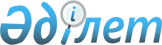 Об утверждении Правил составления и представления налоговой отчетности налогоплательщиками, подлежащими электронному мониторингу
					
			Утративший силу
			
			
		
					Приказ Председателя Налогового комитета Министерства финансов Республики Казахстан от 26 июня 2003 года N 262. Зарегистрирован в Министерстве юстиции Республики Казахстан 21 июля 2003 года N 2409. Утратил силу - приказом Председателя Налогового комитета Министерства финансов Республики Казахстан от 30.04.2004г. N 200


       Извлечение из приказа Председателя Налогового комитета






  Министерства финансов Республики Казахстан от 30.04.2004г. N 200






 






      В связи с государственной регистрацией приказов Председателя Налогового комитета Министерства финансов Республики Казахстан от 9 апреля 2004 года 


 № 165 


 "Об утверждении Правил составления и представления налоговой отчетности налогоплательщиками, подлежащими электронному мониторингу" и 


 № 166 


 "Об утверждении Правил составления и представления налоговой отчетности налогоплательщиками, подлежащими электронному мониторингу" приказываю:






      1. Признать утратившими силу следующие приказы Председателя Налогового комитета Министерства финансов Республики Казахстан:






      от 26 июня 2003 года N 262 "Об утверждении Правил составления и представления налоговой отчетности налогоплательщиками, подлежащими электронному мониторингу" (зарегистрированный в Министерстве юстиции Республики Казахстан за N 2409 ...).






      3. Настоящий приказ вступает в силу со дня подписания.






 






      Председатель"






--------------------------------------------------------------------





 



      В целях реализации 
 Кодекса 
 Республики Казахстан "О налогах и других обязательных платежах в бюджет" (Налоговый кодекс) приказываю:




      1. Утвердить прилагаемые:



      1) Правила составления и представления налоговой отчетности



налогоплательщиками, подлежащими электронному мониторингу, за исключением банков второго уровня, накопительных пенсионных фондов, страховых (перестраховочных) организаций, согласно приложению 1 к настоящему приказу;



      2) Правила составления и представления налоговой отчетности банками второго уровня, подлежащими электронному мониторингу, согласно приложению 2 к настоящему приказу;



      3) Правила составления и представления налоговой отчетности накопительными пенсионными фондами, подлежащими электронному мониторингу, согласно приложению 3 к настоящему приказу;



      4) Правила составления и представления налоговой отчетности страховыми (перестраховочными) организациями, подлежащими электронному мониторингу, согласно приложению 4 к настоящему приказу.




      2. Управлению администрирования и мониторинга крупных налогоплательщиков Налогового комитета Министерства финансов Республики Казахстан (Бурамбаева А.К.) направить настоящий приказ на государственную регистрацию в Министерство юстиции Республики Казахстан.




      3. Настоящий приказ вводится в действие со дня государственной регистрации и распространяется на отношения, возникшие с 1 июля 2003 года.


      



      

Председатель





Приложение 1 к приказу               



Председателя Налогового комитета     



Министерства финансов                



Республики Казахстан                 



от 26 июня 2003 года N 262           



"Об утверждении Правил               



составления и представления          



налоговой отчетности                 



налогоплательщиками,                 



подлежащими электронному             



мониторингу"                         


Правила составления и представления налоговой




отчетности налогоплательщиками, подлежащими




электронному мониторингу, за исключением банков




второго уровня, накопительных пенсионных фондов,




 страховых (перестраховочных) организаций





 

1. Общие положения



      1. Настоящие Правила разработаны в соответствии с 
 Кодексом 
 Республики Казахстан "О налогах и других обязательных платежах в бюджет" (Налоговый кодекс) и предусматривают порядок составления и представления налоговой отчетности налогоплательщиками, подлежащими  электронному мониторингу, за исключением банков второго уровня, накопительных пенсионных фондов, страховых (перестраховочных) организаций.



      2. Мониторинг налогоплательщиков (далее - мониторинг) осуществляется путем применения системы наблюдений за финансово-хозяйственной деятельностью налогоплательщиков с целью определения их реальной налогооблагаемой базы и проведения анализа обоснованности формирования себестоимости товаров (работ, услуг), соблюдения финансового, валютного законодательства Республики Казахстан и применяемых рыночных цен.



      3. Мониторинг осуществляется методом сбора от налогоплательщиков информации по основным финансово-экономическим и налоговым показателям через электронную систему передачи данных в базу данных на центральном сервере уполномоченного государственного органа, обеспечивающего налоговый контроль за исполнением налоговых обязательств (далее - уполномоченный государственный орган).



      Мониторинг осуществляется:



      1) уполномоченным государственным органом по налогоплательщикам, подлежащим республиканскому мониторингу;



      2) Межрегиональным налоговым комитетом N 1, налоговыми комитетами по областям, городам Астана, Алматы и налоговым комитетом "Астана-жана кала" (далее - налоговые комитеты) по налогоплательщикам, подлежащим региональному мониторингу.



      4. База данных по мониторингу формируется на основе налоговой отчетности, составляемой по формам согласно приложениям 1, 1.1, 2, 2.1, 3, 4, 5, 6, 7, 8, 9, 10, 11, 12, 13, 14, 15 к настоящим Правилам, содержащей информацию, указанную в пункте 3 настоящих Правил, предоставляемой налогоплательщиками в электронном формате (файлах) компьютерной программы в порядке и сроки, установленные настоящими Правилами.



      5. Система передачи данных представляет собой способы доставки заполненных форм налоговой отчетности в виде файлов установленного стандарта до базы данных и включает в себя:



      доставку при помощи магнитных носителей;



      доставку через электронную почту (Е-mail).



      6. Формы налоговой отчетности и электронная программа по их заполнению предоставляются:



      1) уполномоченным государственным органом - налогоплательщикам, подлежащим республиканскому мониторингу;



      2) налоговыми комитетами (по месту нахождения юридических лиц) - налогоплательщикам, подлежащим региональному мониторингу.



      7. Заполненные формы налоговой отчетности через систему передачи данных предоставляются:



      налогоплательщиками, подлежащими республиканскому мониторингу, в уполномоченный государственный орган;



      налогоплательщиками, подлежащими региональному мониторингу, в соответствующий налоговый комитет, с последующей передачей налоговыми комитетами копии налоговой отчетности по мониторингу в уполномоченный государственный орган.



      8. Сроки предоставления отчетов для налогоплательщиков, подлежащих республиканскому и региональному мониторингу:



      информация по формам налоговой отчетности 1.1, 1.2, 1.6 представляется ежемесячно, не позднее 25 числа месяца, следующего за отчетным периодом;



      информация по формам отчетности 1.3, 1.4, 1.5, 1.7, 1.8, 1.9, 1.11, 1.12 представляется ежеквартально, не позднее 25 числа месяца, следующего за отчетным периодом;



      информация по форме отчетности 1.10 предоставляется один раз в год, не позднее 25 числа месяца, следующего за отчетным периодом.



      9. Прием и накопление всей информации о финансово-хозяйственной деятельности налогоплательщиков в виде файлов осуществляется:



      для налогоплательщиков, подлежащих республиканскому мониторингу, на центральном сервере уполномоченного государственного органа;



      для налогоплательщиков, подлежащих региональному мониторингу, на центральном сервере уполномоченного государственного органа и на серверах налоговых комитетов.




                    

2. Заполнение форм налоговой отчетности



      10. Форма N 1.1. Книга реализации (приложение 1).



      Раздел 1. Реализация на территории Казахстана.



      Данная форма заполняется по мере выполнения работ, предоставления услуг, отгрузки товаров с целью их реализации на территории Республики Казахстан независимо от времени оплаты.



      В форме отражается весь объем реализованной продукции за отчетный период.



      Реализация услуг связи, водо-, тепло-, газо-, электроснабжения, все виды пассажирских перевозок и грузоперевозок, осуществляемых для физических лиц, отражаются в разбивке по тарифам.



      Например, по тарифу 3 тенге реализовано 15 тысяч киловатт (далее - кВт) электроэнергии, по тарифу 4 тенге - 150 тысяч кВт электроэнергии.



      В графе 1 "N" указывается номер по порядку. Последующая информация не должна прерывать нумерацию по порядку.



      В графе 2 "Кредит счета" указывается кредит соответствующего счета доходов Типового плана счетов бухгалтерского учета, утвержденного 
 приказом 
 Министра финансов Республики Казахстан от 18 сентября 2002 года N 438 (далее - рабочий план счетов).



      В графе 3 "Наименование товаров (работ, услуг)" указывается наименование отгруженных товаров, выполненных работ, оказанных услуг, включая товары (работы, услуги), реализованные нерезиденту на территории Республики Казахстан. Каждая строка соответствует  одной операции.



      В графе 4 "Код ТН ВЭД" указывается соответствующий код с Товарной номенклатурой внешнеэкономической деятельности отгруженных товаров, утвержденного 
 приказом 
 Таможенного комитета МГД РК от 22 января 2001 года N 22 "О классификации товаров в соответствии с Товарной номенклатурой внешнеэкономической деятельности", зарегистрированным в Министерстве юстиции Республики Казахстан  от 30 марта 2001 года N 1445. По услугам указывается код 98 (далее - код ТН ВЭД). 



      В графе 5 "Наименование получателя" указывается Ф.И.О. физического лица или наименование юридического лица получателя товара (работ, услуг).



      В графе 6 "Резидент/нерезидент", указывается код, обозначающий резидентство покупателя: 0 - резидент РК, 1 - нерезидент РК.



      В графе 7 "РНН" указывается регистрационный номер налогоплательщика (далее - РНН) - получателя.



      В графе 8 "Код страны резидентства получателя" при заполнении кода страны резидентства (далее - код страны) необходимо использовать цифровую кодировку стран в соответствии с приложением 3 к Инструкции о порядке заполнения грузовой таможенной декларации, утвержденной 
 приказом 
 Таможенного комитета Республики Казахстан от 26 сентября 1995 года N 127-П, зарегистрированным в Министерстве юстиции Республики Казахстан от 21 апреля 1997 года N 291.



      В графе 9 "Дата контракта (договора)" указывается дата заключенного контракта (договора), на основании которого производится отгрузка товара, выполнение работ, оказание услуг.



      В графе 10 "N контракта (договора)" указывается номер заключенного контракта (договора), на основании которого производится отгрузка товара, выполнение работ, предоставление услуг.



      В графе 11 "Дата счета-фактуры" указывается дата соответствующего счета-фактуры по отгруженным товарам, выполненным работам, оказанных услуг.



      В графе 12 "N счета-фактуры" указывается номер соответствующего счета-фактуры.



      В графе 13 "Единица измерения" указывается единица измерения реализованной продукции (штуки, килограммы, тонны, метры, кубометры, литры, кВт и другие единицы измерения, применяемые в Республике Казахстан), работ и услуг - (тенге).



      В графе 14 "Цена за единицу" указывается цена за единицу товара без косвенных налогов.



      В графе 15 "Количество" указывается количество отгруженных товаров или объем выполненных работ (услуг) в тенге.



      В графе 16 "Сумма без косвенных налогов" указывается общая стоимость реализации без косвенных налогов.



      В графе 17 "Акциз" указывается сумма начисленного акциза. Если товар не является подакцизным, то графа не заполняется.



      В графе 18 "НДС" указывается сумма налога на добавленную стоимость (далее - НДС), отраженного в счете-фактуре.



      В графе 19 "Ставка НДС" указывается соответствующая ставка НДС.



      11. Раздел 2. Книга реализации по дополнительному счету-фактуре.



      В графе 1 "N" указывается номер по порядку. Последующая информация не должна прерывать нумерацию по порядку.



      В графе 2 "Кредит счета" указывается кредит соответствующего счета доходов рабочего плана счетов.



      В графе 3 "Наименование товаров (работ, услуг)" указывается наименование отгруженных товаров, выполненных работ, оказанных услуг, включая товары (работы, услуги), реализованные нерезиденту на территории Республики Казахстан. Каждая строка соответствует одной операции.



      В графе 4 "Код ТН ВЭД" указывается соответствующий код ТН ВЭД отгруженных товаров, выполненных работ, оказанных услуг.



      В графе 5 "Наименование получателя" указывается Ф. И. О. физического лица или наименование юридического лица получателя товара (работ, услуг).



      В графе 6 "Резидент/нерезидент" указывается код, обозначающий резидентство покупателя: 0 - резидент РК, 1 - нерезидент РК.



      В графе 7 "РНН" указывается РНН получателя.



      В графе 8 "Код страны резидентства получателя" указывается код страны.



      В графе 9 "Дата контракта (договора)" указывается дата заключенного контракта (договора), на основании которого  производится отгрузка товара, выполнение работ, оказание услуг.



      В графе 10 "N контракта (договора)" указывается номер заключенного контракта (договора), на основании которого производится отгрузка товара, выполнение работ, оказание услуг.



      В графе 11 "Дата основного счета-фактуры" указывается дата основного (первоначального) счета-фактуры, к которому составляется дополнительный счет-фактура.



      В графе 12 "N основного счета-фактуры" указывается номер основного (первоначального) счета-фактуры, к которому составляется дополнительный счет-фактура.



      В графе 13 "Дата дополнительного счета-фактуры" указывается дата дополнительного счета-фактуры.



      В графе 14 "N дополнительного счета-фактуры" указывается номер дополнительного счета-фактуры.



      В графе 15 "Единица измерения" указывается единица измерения реализованных по дополнительному счету-фактуре товаров (штуки, килограммы, тонны, метры, кубометры, литры, кВт и другие единицы измерения, применяемые в Республике Казахстан), работ и услуг  (тенге).



      В графе 16 "Цена за единицу" указывается цена за единицу товара без косвенных налогов по дополнительному счету-фактуре.



      В графе 17 "Количество" указывается количество отгруженных товаров или объем выполненных работ и услуг (тенге) по дополнительному счету-фактуре.



      В графе 18 "Размер корректировки (Сумма без косвенных налогов)" указывается размер корректировки стоимости реализации без косвенных налогов, с соответствующим знаком по дополнительному счету-фактуре.



      В графе 19 "Акциз" указывается размер корректировки акциза по дополнительному счету-фактуре с соответствующим знаком. Если товар не является подакцизным, то графа не заполняется.



      В графе 20 "Ставка НДС" указывается соответствующая ставка НДС.



      В графе 21 "НДС" указывается размер корректировки НДС по дополнительному счету-фактуре с соответствующим знаком.



      12. Раздел 3.№Экспортный валютный контроль.



      При первоначальном заполнении формы отражаются все сделки, срок оплаты по которым не наступил, неисполненные контракты и контракты, исполненные частично.



      В последующем форма заполняется и предоставляется в уполномоченный налоговый орган или соответствующие налоговые органы по окончании отчетного периода с нарастающим итогом. В новый отчет переносятся данные по неисполненным или частично исполненным контрактам (договорам).



      В графе 1 "N" указывается номер сделки по экспорту товаров (работ, услуг), последующая информация не должна прерывать нумерацию по порядку.



      В графе 2 "Вид экспортируемых товаров (работ, услуг)" отражается наименование экспортируемого товара, а также работы, услуги, оказанные за территорией Республики Казахстан.



      В графе 3 "Код ТН ВЭД" отражается код ТН ВЭД экспортируемого товара (работ, услуг).



      В графе 4 "Условия поставки" указываются условия поставки товаров (работ, услуг).



      В графе 5 "Место отгрузки товаров (работ, услуг)" указывается место фактической отгрузки товаров (работ, услуг).



      В графе 6 "Пункт доставки товара (работ, услуг), страна" указывается пункт доставки товаров (работ, услуг), страна.



      Графа 7 "Единица измерения" указывается единица измерения товара (штуки, килограммы, тонны, метры, кубометры, литры, кВТ и другие единицы измерения, применяемые в Республике Казахстан).



      В графах 8 и 9 "Наименование покупателя" и "Юридический адрес покупателя" отражается полное наименование предприятия-покупателя с точной аббревиатурой и его юридический адрес.



      В графах 10 и 11 "Дата контракта (договора)" и "N контракта (договора)" указываются соответственно дата и номер заключения контракта (договора), согласно которому производится экспорт товаров.



      В графах 12 и 13 "Дата паспорта сделки" и "N паспорта сделки" указываются данные из паспорта сделки по поставкам по данному контракту (договору).



      В графах 14 и 15 "Дата инвойса" и "N инвойса" указываются дата и номер инвойса.



      В графах 16 и 17 "Дата ГТД" и "N ГТД" указываются дата и номер грузовой таможенной декларации.



      В графах 18 "Стоимость единицы продукции", 19 "Количество", 20 "Сумма" отражаются данные фактически произведенного экспорта.



      В графе 21 "Валюта контракта" указывается валюта, в которой осуществлялась оплата экспортируемого товара по контракту.



      В графе 22 "Курс тенге" указывается рыночный курс тенге к валюте контракта, на дату принятия ГТД к таможенному оформлению.



      В графе 23 "Перерасчет в тенге" указывается сумма в тенговом эквиваленте.



      В графе 24 "Срок оплаты" указывается дата оплаты согласно контакту.



      В графе 25 "Таможенные пошлины и сборы" указывается сумма уплаченных таможенных пошлин и сборов.



      13. Форма N 1.2. Книга покупок (приложение 2).



      Раздел 1. Приобретенных на территории Казахстана.



      Данная форма заполняется по мере оприходования товаров (работ, услуг) на территории Республики Казахстан независимо от времени их оплаты.



      В форме отражается весь объем произведенных приобретений за отчетный период.



      В графе 1 "N" указывается номер по порядку. Последующая информация не должна прерывать нумерацию по порядку.



      В графе 2 "Дебет счета" указывается дебет соответствующего счета рабочего плана счетов.



      В графе 3 "Наименование товаров (работ, услуг)" указывается наименование приобретенных товаров (работ, услуг).



      В графе 4 "Код ТН ВЭД" указывается соответствующий код ТН ВЭД приобретенных товаров (работ, услуг).



      В графе 5 "Наименование поставщика" указывается наименование поставщика товара (работ, услуг).



      В графе 6 "Резидент/нерезидент", указывается код, обозначающий резидентство поставщика: 0 - резидент РК, 1 - нерезидент РК.



      В графе 7 "РНН" указывается РНН.



      В графе 8 "Код страны резидентства поставщика" указывается код страны поставщика.



      В графе 9 "Серия свидетельства о постановке на учет по НДС поставщика" указывается серия свидетельства о постановке на учет по НДС поставщика.



      В графе 10 "N свидетельства о постановке на учет по НДС поставщика" указывается номер свидетельства о постановке на учет по НДС поставщика.



      В графе 11 "Дата свидетельства о постановке на учет по НДС поставщика" указывается дата выдачи свидетельства о постановке на учет по НДС поставщика.



      В графе 12 "Дата контракта (договора)" указывается дата заключенного контракта, на основании которого производится получение товара (работ, услуг).



      В графе 13 "N контракта (договора)" указывается номер заключения контракта, на основании которого производится получение товара (работ, услуг).



      В графе 14 "Дата счета-фактуры" указывается дата счета-фактуры.



      В графе 15 "N счета-фактуры" указывается номер счета-фактуры.



      В графе 16 "Единица измерения" указывается единица измерения товара (штуки, килограммы, тонны, метры, кубометры, литры, кВт и другие единицы измерения, применяемые  в Республике Казахстан), работ и услуг (тенге).



      В графе 17 "Количество" указывается количество приобретенных товаров. Объем выполненных работ и услуг указывается в тенге.



      В графе 18 "Цена за единицу" указывается цена единицы товаров (работ, услуг) без косвенных налогов.



      В графе 19 "Сумма без косвенных налогов" указывается стоимость товара без косвенных налогов.



      В графе 20 "Акциз" указывается сумма начисленного акциза, если товар не является подакцизным - графа не заполняется.



      В графе 21 "НДС" указывается сумма НДС.



      В графе 22 "Сумма подоходного налога у источника выплаты" указывается сумма корректировки корпоративного подоходного налога или индивидуального подоходного налога удержанного (удерживаемого) у источника выплаты. В случае, если налог не удерживается, то данная графа не заполняется.



      14. Раздел 1. Приобретенных на территории Казахстана.



      В графе 1 "N" указывается номер по порядку. Последующая информация не должна прерывать нумерацию по порядку.



      В графе 2 "Дебет счета" указывается дебет соответствующего счета рабочего плана счетов.



      В графе 3 "Наименование" указывается наименование приобретенных товаров (работ, услуг).



      В графе 4 "Код ТН ВЭД" указывается соответствующий код ТН ВЭД приобретенных товаров (работ, услуг).



      В графе 5 "Наименование поставщика" указывается наименование поставщика товара (работ, услуг).



      В графе 6 "Резидент/нерезидент" указывается код, обозначающий резидентство поставщика: 0 - резидент РК, 1 - нерезидент РК.



      В графе 7 "РНН" указывается РНН.



      В графе 8 "Код страны резидентства поставщика" указывается код страны поставщика.



      В графах 9, 10, 11 указывается серия, N и дата выдачи свидетельства о постановке на учет по НДС поставщика.



      В графе 12 "Дата контракта (договора)" указывается дата заключенного контракта, на основании которого производится получение товара (работ, услуг).



      В графе 13 "N контракта (договора)" указывается номер заключенного контракта, на основании которого производится получение товара (работ, услуг).



      В графе 14 "Дата основного счета-фактуры" указывается дата основного (первоначального) счета-фактуры, к которому составляется дополнительный счет-фактура.



      В графе 15 "N основного счета-фактуры" указывается номер основного (первоначального) счета-фактуры, к которому составляется дополнительный счет-фактура.



      В графе 16 "Дата дополнительного счета-фактуры" указывается дата дополнительного счета-фактуры.



      В графе 17 "N дополнительного счета-фактуры" указывается номер дополнительного счета-фактуры.



      В графе 18 "Единица измерения" указывается единица измерения товара (штуки, килограммы, тонны, метры, кубометры, литры, кВт и другие единицы измерения, применяемые  в Республике Казахстан), работ и услуг (тенге), по дополнительному счету-фактуре.



      В графе 19 "Количество" указывается количество приобретенных товаров, по дополнительному счету-фактуре. Объем выполненных работ и услуг указывается в тенге.



      В графе 20 "Цена за единицу" указывается цена единицы товара без косвенных налогов по дополнительному счету-фактуре.



      В графе 21 "Размер корректировки (Сумма без косвенных налогов)" указывается размер корректировки стоимости покупки без косвенных налогов, с соответствующим знаком по дополнительному счету-фактуре.



      В графе 22 "Акциз" указывается сумма начисленного акциза, по дополнительному счету-фактуре, если товар не является подакцизным - графа не заполняется.



      В графе 23 "НДС" указывается скорректированная сумма НДС по дополнительному счету-фактуре с соответствующим знаком.



      В графе 24 "Сумма подоходного налога у источника выплаты" указывается сумма корректировки корпоративного подоходного налога или индивидуального подоходного налога удержанного (удерживаемого) у источника выплаты. В случае, если налог не удерживается, то данная графа не заполняется.



      15. Раздел 3. Импортный валютный контроль.



      При первоначальном заполнении формы отражаются все сделки, срок оплаты по которым не наступил, неисполненные контракты и контракты, исполненные частично.



      В последующем форма заполняется и предоставляется в уполномоченный налоговый орган по окончании отчетного периода с нарастающим итогом. В новый отчет переносятся данные по неисполненным или исполненным частично контрактам (договорам).



      В графе 1 "N" указывается номер сделки по импорту товаров (работ, услуг). Последующая информация не должна прерывать нумерацию по порядку.



      В графе 2 "Вид приобретаемых товаров (работ, услуг)" указывается наименование импортируемого товара и вид услуг, приобретаемых за территорией Республики Казахстан.



      В графе 3 "Код ТН ВЭД" отражается код ТН ВЭД по имеющемуся классификатору.



      В графе 4 "Условия поставки" указываются условия поставки товаров (работ, услуг).



      В графе 5 "Место отгрузки товара (работ, услуг), страна" указывается код страны, резидентом которой является продавец товаров (работ, услуг).



      В графе 6 "Пункт доставки товара (работ, услуг)" указывается пункт доставки товаров (работ, услуг) в соответствии с условиями поставки.



      Графа 7 "Единица измерения" указывается единица измерения товара (штуки, килограммы, тонны, метры, кубометры, литры, кВт и другие единицы измерения, применяемые в Республике Казахстан).



      В графах 8 и 9 "Наименование продавца" и "Юридический адрес продавца" отражаются полное наименование предприятия-продавца с указанием организационно-правовой формы и его юридический адрес.



      В графах 10 и 11 "Дата контракта (договора)" и "Номер контракта (договора)" отражаются соответственно дата и номер контракта (договора), согласно которому производится импорт товаров.



      В графах 12 и 13 "Дата инвойса" и "N инвойса" указываются дата и номер инвойса.



      В графах 14 и 15 "Дата ГТД" и "N ГТД" указываются дата и номер грузовой таможенной декларации.



      В графах 16 "Стоимость единицы товаров", 17 "Количество", 18 "Сумма" отражаются данные фактически произведенного импорта.



      В графе 19 "Валюта контракта" указывается валюта, в которой осуществлялась оплата импортируемого товара по контракту.



      В графе 20 "Курс тенге" указывается рыночный курс тенге к валюте контракта, на дату принятия ГТД к таможенному оформлению.



      В графе 21 "Перерасчет в тенге" указывается сумма в тенговом эквиваленте.



      В графе 22 "Фактически уплачено НДС" указывается сумма фактически уплаченного НДС при импорте.



      В графе 23 "Уплачено НДС методом зачета" указывается сумма уплаченного НДС методом зачета.



      В графе 24 "Акцизы" указывается сумма уплаченных акцизов.



      В графе 25 "Таможенные пошлины и сборы" указывается сумма уплаченных таможенных пошлин и сборов.



      В графе 26 "Срок оплаты поставки" указывается дата оплаты согласно контракту.



      16. Форма N 1.3. Бухгалтерский баланс (приложение 3).



      Форма заполняется согласно стандарту бухгалтерского учета N 30 "Представление финансовой отчетности", утвержденному 
 приказом 
 Министра финансов Республики Казахстан от 17 января 2003 года N 14, зарегистрированным в Министерстве юстиции Республики Казахстан от 21 февраля 2003 года N 2182 (далее - СБУ N 30).



      Форма заполняется с нарастающим итогом, единицей измерения является тысяча тенге.



      17. Форма N 1.4. Отчет о результатах финансово-хозяйственной деятельности (приложение 4).



      Форма заполняется согласно СБУ N 30.



      Форма заполняется с нарастающим итогом, единицей измерения является тысяча тенге.



      В строке 1 "Доход от реализации продукции (товаров, работ, услуг)" в графе "Доходы" отражается сумма кредитового оборота подраздела 70 "Доход от основной деятельности" рабочего плана счетов.



      В строке 2 "Себестоимость реализованной продукции (товаров, работ, услуг)" в графе "Расходы" отражается сумма дебетового оборота подраздела 80 "Себестоимость реализованной готовой продукции (товаров, работ, услуг)" рабочего плана счетов.



      В строке 3 "Валовой доход" предоставляет собой финансовый результат от реализации продукции (работ, услуг) и определяется расчетным путем в виде разницы по данным показателей строк 1 и 2.



      В строке 4 "Расходы периода, всего, в том числе" в графе "Расходы" отражается общая сумма строк 4.1, 4.2, 4.3. В строке 4.1 отражается сумма дебетового оборота счета 821 "Общие и административные расходы", в строке 4.2 отражается сумма дебетового оборота счета 811 "Расходы по реализации готовой продукции (товаров, работ, услуг)", в строке 4.3 отражается сумма дебетового оборота счета 831 "Расходы в виде вознаграждения" рабочего плана счетов.



      В строке 5 "Доход (убыток) от основной деятельности" указывается сальдированный финансовый результат и определяется как разность между валовым доходом и расходами периода.



      В строке 6 "Доход (убыток) от неосновной деятельности" в графе "Доходы" отражается сумма кредитового оборота подраздела 72 "Доход от неосновной деятельности" рабочего плана счетов, в графе "Расходы" отражается сумма дебетового оборота подраздела 84 "Расходы по неосновной деятельности" рабочего плана счетов.



      В строке 7 "Доход (убыток) от обычной деятельности до налогообложения" представляет собой сальдированный финансовый результат и определяется расчетным путем по показателям строк 5 и 6.



      В строке 8 "Расходы по корпоративному подоходному налогу" указывается сумма корпоративного подоходного налога, определенная в соответствии со стандартом бухгалтерского учета 11 "Учет по подоходному налогу", утвержденным 
 постановлением 
 Национальной комиссии по бухгалтерскому учету от 13 ноября 1996 года N 3, зарегистрированным в Министерстве юстиции Республики Казахстан от 30 декабря 1996 года N 239.



      В строке 9 "Доход (убыток) от обычной деятельности после налогообложения" доход (убыток) от обычной деятельности после налогообложения определяется расчетным путем в виде разницы по данным показателей строк 7 и 8.



      В строке 10 "Доход (убыток) от чрезвычайных ситуаций" отражается сальдированный результат от чрезвычайных ситуаций за минусом подоходного налога.



      В строке 11 "Чистый доход (убыток)" определяется расчетным путем в виде разницы по данным показателей строк 9 и 10.



      В строке 12 "Начисленные дивиденды" в графе "Расходы" отражается сумма дебетового оборота подраздела 62 "Расчеты по дивидендам и доходам участников" рабочего плана счетов.



      В строке 13 "Чистый доход (убыток) за вычетом начисленных дивидендов" указывается сумма дохода, определяемая расчетным путем в виде разницы по данным показателей строк 11 и 12.



      18. Форма N 1.5. Отчет о движении денег - прямой метод (приложение 5).



      Форма заполняется прямым методом согласно стандарту бухгалтерского учета N 4 "Отчет о движении денег", утвержденному 
 постановлением 
 Национальной комиссии по бухгалтерскому учету от 13 ноября 1996 года N 3, зарегистрированному в Министерстве юстиции Республики Казахстан от 30 декабря 1996 года N 239.



      Форма заполняется с нарастающим итогом, единицей измерения является тысяча тенге.



      19. Форма N 1.6.



      Раздел 1. Отчет о движении произведенных и приобретенных товаров (приложение 6).



      Данная форма отражает количество произведенных и приобретенных за отчетный период товаров (работ, услуг). В случае, если налогоплательщиком производится выпуск и приобретение различных видов товаров, отражается вся выпущенная продукция по видам.



      В графе 1 "N" отражается номер вида товара (работ, услуг) по порядку.



      В графе 2 "Наименование товара" указывается наименование произведенных и приобретенных товаров (работ, услуг).



      В графе 3 "Код ТН ВЭД" указывается соответствующий код ТН ВЭД указанного товара (работ, услуг).



      В графе 4 "Единица измерения" указываются единицы измерения произведенных и приобретенных товаров (работ, услуг), используемых на предприятии (штуки, килограммы, тонны, метры, кубометры, литры, кВт и другие единицы измерения, применяемые в Республике Казахстан), работ и услуг (тенге).



      В графе 5 "Остаток на начало месяца, количество" указывается количество товара, находящегося в остатках на начало отчетного месяца.



      В графе 6 "Остаток на начало месяца, сумма" указывается себестоимость (балансовая стоимость) товара, находящегося в остатках на начало отчетного месяца.



      В графе 7 "Корректировка остатков на начало месяца, количество" указывается количество корректировки в натуральном выражении.



      В графе 8 "Корректировка остатков на начало месяца, сумма" указывается сумма корректировки в суммарном выражении.



      В графе 9 "Количество произведенного товара" указывается количество произведенного и приобретенного товара (работ, услуг) за отчетный месяц.



      В графе 10 "Себестоимость произведенного товара" указывается себестоимость произведенного или стоимость приобретенного товара (работ, услуг) за отчетный месяц.



      В графе 11 "Прочее поступление товара, количество" указывается количество поступившего товара со стороны за отчетный месяц.



      В графе 12 "Прочее поступление товара, сумма" указывается себестоимость поступившего товара со стороны.



      В графе 13 "Количество реализованного товара" указывается количество отгруженного товара за отчетный месяц.



      В графе 14 "Себестоимость реализованного товара" указывается себестоимость отгруженного товара (работ, услуг) за отчетный месяц.



      В графе 15 "Прочее выбытие товара, количество" указывается количество выбывшего товара, не связанного с реализацией за отчетный месяц.



      В графе 16 "Прочее выбытие товара, сумма" указывается себестоимость выбывшего товара (работ, услуг), не связанного с реализацией в отчетном периоде.



      В графе 17 "Остаток на конец месяца, количество" указывается количество товара, находящегося в остатках на конец отчетного месяца (=гр5+гр7+гр9+гр11-гр13-гр15).



      В графе 18 "Остаток на конец месяца, сумма" указывается себестоимость товара, находящегося в остатках на конец отчетного периода (=гр6+гр8+гр10+гр12-гр14-гр16).



      20. Форма N 1.6.



      Раздел 2. Отчет об остатках приобретаемых сырья и материалов.



      Данная форма отражает количество приобретаемых за отчетный период товарно-материальных запасов. В случае, если налогоплательщиком производится приобретение различных видов товарно-материальных запасов, отражаются все товарно-материальные запасы по видам.



      В графе 1 "N" отражается номер вида товарно-материальных запасов по порядку.



      В графе 2 "Наименование продукции" указывается наименование товарно-материальных запасов.



      В графе 3 "Код ТН ВЭД" указывается соответствующий код ТН ВЭД указанного товара.



      В графе 4 "Единица измерения" указываются единицы измерения приобретенных товарно-материальных запасов (штуки, килограммы, тонны, метры, кубометры, литры, кВт и другие единицы измерения, применяемые в Республике Казахстан).



      В графе 5 "Остаток на начало месяца, количество" указывается количество товарно-материальных запасов, находящихся в остатке на начало отчетного месяца.



      В графе 6 "Остаток на начало месяца, сумма" указывается стоимость (балансовая стоимость) товарно-материальных запасов, находящихся в остатке на начало отчетного месяца.



      В графе 7 "Количество приобретенного товара" указывается количество приобретенных товарно-материальных запасов за отчетный месяц.



      В графе 8 "Стоимость приобретенного товара" указывается стоимость приобретенных товарно-материальных запасов за отчетный месяц.



      В графе 9 "Прочее поступление товара, количество" указывается количество поступивших товарно-материальных запасов со стороны за отчетный месяц.



      В графе 10 "Прочее поступление товара, сумма" указывается стоимость поступивших товарно-материальных запасов, не связанных с приобретением.



      В графе 11 "Количество товара, направленного в производство" указывается количество товарно-материальных запасов, направленных в производство за отчетный месяц.



      В графе 12 "Стоимость товара, направленного в производство" указывается стоимость товарно-материальных запасов, направленных в производство за отчетный месяц.



      В графе 13 "Прочее выбытие товара, количество" указывается количество выбывших товарно-материальных запасов, не связанных с производством за отчетный месяц.



      В графе 14 "Прочее выбытие товара, сумма" указывается стоимость выбывших товарно-материальных запасов, не связанных с производством в отчетном периоде.



      В графе 15 "Остаток на конец месяца, количество" указывается количество товарно-материальных запасов, находящихся в остатке на конец отчетного месяца (гр.5+гр.7+гр.9-гр.11-гр.13).



      В графе 16 "Остаток на конец месяца, сумма" указывается стоимость товарно-материальных запасов, находящегося в остатке на конец отчетного периода (гр.6+гр.8+гр.10-гр.12-гр.14).



      21. Форма N 1.7. Себестоимость произведенной продукции (работ, услуг) (приложение 7).



      Данная форма отражает расходы налогоплательщика, понесенные за отчетный период для производства товаров (работ, услуг). Для заполнения формы используются данные производственного учета, отражаемые в счетах 9 раздела "Счета производственного учета" рабочего плана счетов, а также Методических рекомендаций к стандарту бухгалтерского учета N 7 "Учет товарно-материальных запасов", утвержденных приказом Департамента методологии бухгалтерского учета и аудита Министерства финансов Республики Казахстан от 21 мая 1997 года N 7.



      Для предприятий, включенных в государственный реестр, занимающих доминирующее положение на рынке, затраты формируются также согласно Инструкции "Об особом порядке формирования затрат, учитываемых при расчете цен (тарифов) на производство и предоставление услуг (товаров, работ) субъектами естественной монополии", утвержденной 
 приказом 
 Председателя Комитета Республики Казахстан по регулированию естественных монополий и защите конкуренции от 15 августа 1998 года N 03-2 ОД, зарегистрированным в Министерстве юстиции Республики Казахстан от 5 ноября 1998 года N 634.



      Форма заполняется с нарастающим итогом, единицей измерения является тысяча тенге.



      В строке 1. "Материалы" отражается стоимость:



      приобретаемых со стороны сырья, основных материалов с учетом транспортно-заготовительных расходов, которые входят в состав вырабатываемой продукции, образуя ее основу или являются необходимым компонентом при изготовлении продукции (выполнении работ, оказании услуг);



      покупных материалов, используемых в процессе производства продукции для обеспечения нормального технологического процесса и для упаковки продукции или расходуемых на другие производственные и хозяйственные нужды (проведение испытаний, контроля, содержание, ремонт и эксплуатация оборудования и других средств труда, не относимых к основным фондам);



      природного сырья (попенная плата, плата за воду, забираемую субъектами из водохозяйственных систем, и другие платежи, возмещающие затраты специализированных организаций на поиск, разведку, охрану, организацию использования и возобновление ресурсов природного сырья), на рекультивацию земель, оплату работ по рекультивации земель, осуществляемых специализированными организациями;



      покупных изделий, полуфабрикатов, подвергающихся дополнительной обработке на данном субъекте, монтажу;



      работ и услуг производственного характера, выполняемых сторонними организациями: выполнение отдельных операций по изготовлению продукции, обработке сырья и материалов и контролю за соблюдением установленных технологических процессов;



      услуг стороннего транспорта по доставке запасов, материалов. Расходы, связанные с доставкой (включая погрузочно-разгрузочные) сырья, материалов, покупных изделий и полуфабрикатов (вспомогательных материалов и топлива) транспортом самого субъекта и его персоналом, включаются в соответствующие элементы затрат на производство (заработная плата, материалы, топливо и т.д.);



      вспомогательных материалов, используемых в процессе изготовления продукции для обеспечения нормального технологического процесса (вспомогательные материалы на технологические цели). Если их отнесение непосредственно на себестоимость отдельных видов продукции затруднено, стоимость может включаться в себестоимость в следующем порядке:



      определяются нормы расхода вспомогательных материалов для технологических целей на каждый вид продукции и в соответствии с этими нормами расхода и плановой себестоимостью материалов устанавливается сметная ставка на единицу продукции. Указанные ставки должны пересматриваться по мере изменения норм расхода материалов или цен. Фактические затраты на вспомогательные материалы включаются в себестоимость отдельных видов продукции, продукционной продукции и незавершенного производства пропорционально сметным ставкам;



      топлива и теплоэнергии, как полученных со стороны, так и выработанных самим субъектом: для плавильных агрегатов, домен, мартеновских печей, для нагрева металла в прокатных, кузнечно-штамповочных, прессовых и других цехах, для проведения установленных технологическим процессом испытаний изделий (стендовых, сдаточных и контрольных испытаний турбин, дизелей и т д.);



      электроэнергии, расходуемой на технологические (электроплавку, электросварку, электролиз, термическую обработку, гальванические работы, электрохимическую обработку металлов, сушку древесины и т.д.), энергетические, двигательные и другие промышленно-производственные нужды субъекта. Затраты на производство электрической и других видов энергии, вырабатываемых самим субъектом, а также на трансформацию и передачу покупной энергии до мест ее потребления включаются в соответствующие элементы затрат.



      В строке 2 "Стоимость возвратных отходов".



      Из затрат на материалы, включаемых в себестоимость продукции, исключается стоимость возвратных отходов. Под возвратными отходами производства понимаются остатки сырья, материалов или полуфабрикатов, образовавшиеся в процессе превращения исходного материала в готовую продукцию, утратившие полностью или частично потребительные качества исходного материала (химические или физические свойства, в том числе полномерность, конфигурацию и прочие) или вовсе не используемые по прямому назначению.



      Не относятся к отходам остатки материалов, которые в соответствии с установленной технологией передаются в другие цеха субъекта в качестве полномерного материала для изготовления других деталей или изделий основного производства. Не относятся к отходам также попутная (сопряженная) продукция (шкуры, кишечное сырье, жир-сырец, субпродукты) в мясожировом производстве, глицерин и другие виды попутной продукции, перечень которой устанавливается учетной политикой субъекта.



      Отходы подразделяются на возвратные (используемые и не используемые в производстве) и безвозвратные. Возвратными, используемыми в производстве, считаются отходы, которые могут быть потреблены самим субъектом для изготовления основного или вспомогательного производства. Возвратными, не используемыми в производстве, считаются отходы, которые могут быть потреблены самим субъектом лишь в качестве материалов, топлива, на другие хозяйственные нужды, или реализованы на сторону. Безвозвратными считаются отходы, которые не могут быть использованы при данном состоянии техники, и технологические потери: угары, усушка, улетучивание и иные виды. Возвратные отходы оцениваются в следующем порядке:



      1) по пониженной цене исходного сырья и материалов (по цене возможного использования), если отходы могут быть использованы для основного производства, но с повышенными затратами (пониженным выходом готовой продукции) или используются для нужд вспомогательного производства или изготовления предметов широкого потребления (продукции культурно-бытового назначения и хозяйственного обихода);



      2) по установленным ценам на отходы за вычетом расходов на их сбор и обработку, когда отходы, обрезки, стружка и другое идут в переработку внутри субъекта или сдаются на сторону;



      3) по полной цене исходного сырья или материалов, если отходы реализуются на сторону для использования в качестве кондиционного сырья или полномерного (полноценного) материала.



      Безвозвратные отходы оценке не подлежат.



      В строке 3 "Оплата труда основного производственного персонала" отражаются затраты на оплату труда, основного производственного персонала субъекта, включая премии рабочим, служащим за производственные результаты, стимулирующие и компенсирующие выплаты, в том числе компенсации по оплате труда в связи с повышением цен и индексацией доходов, компенсации, выплачиваемые в установленных законодательством размерах женщинам, находящимся в частично оплачиваемом отпуске по уходу за ребенком, а также затраты на оплату труда, не состоящих в штате организации, занятых в основной деятельности работников.



      В строке 4 "Отчисления на страхование" отражаются отчисления по установленным нормам, Государственного фонда содействия занятости и медицинского страхования от затрат на оплату труда работников, включаемых в себестоимость продукции (кроме тех видов оплаты, на которые страховые взносы не начисляются).



      В строке 5 "Накладные расходы" отражаются расходы, связанные с управлением и обслуживанием производства, которые имеют ряд общих характеристик и включаются:



      затраты по обеспечению производства сырьем, материалами, топливом, энергией, инструментом, приспособлениями, другими средствами и предметами труда;



      затраты по поддержанию основных производственных фондов в рабочем состоянии (расходы на технический осмотр и уход, на проведение среднего, текущего и капитального ремонтов);



      оплата труда вспомогательного производственного персонала, премии рабочим за производственные результаты, стимулирующие и компенсирующие выплаты;



      отчисления по установленным нормам на социальное, медицинское страхование, в Государственный фонд содействия занятости от затрат на оплату труда работников, занятых в производстве;



      затраты по обеспечению выполнения санитарно-гигиенических норм, включая затраты на содержание помещений и инвентаря, предоставляемых субъектами медицинским учреждениям для организации медпунктов непосредственно на территории субъекта, на поддержание чистоты и порядка на производстве, обеспечение противопожарной и сторожевой охраны и других специальных требовании, предусмотренных правилами техническом эксплуатации субъекта, надзора и контроля за их деятельностью;



      затраты по обеспечению нормальных условий труда и техники безопасности, связанные с особенностями производства и предусмотренные соответствующим законодательством;



      плата за аренду производственных фондов;



      командировочные расходы, связанные с производственной деятельностью; потери от простоев, а также другие производительные расходы и потери.



      Т1, Т2, Т3, Т4, Т5 - означают наименование товаров (работ, услуг), занимающие наибольшие (основные виды) удельные значения, которые самостоятельно заносятся налогоплательщиком.



      В строке "Всего" указывается суммарное значение по строкам.



      22. Форма N 1.8. Расходы периода (приложение 8).



      В данной форме отражаются все расходы предприятия, которые согласно стандарту бухгалтерского учета N 7 "Учет товарно-материальных запасов", утвержденному 
 постановлением 
 Национальной Комиссии по бухгалтерскому учету от 13 ноября 1996 года N 3, зарегистрированному в Министерстве юстиции Республики Казахстан 30 декабря 1996 года N 239, не включаются в себестоимость продукции (товары, работы, услуги) и признаются расходами периода.



      Форма заполняется с нарастающим итогом, единицей измерения является тысяча тенге.



      В строке 1 "Общие и административные расходы" отражается сумма дебетового оборота счета 821 "Общие и административные расходы" рабочего плана счетов, которая должна быть равна сумме строк 1.1-1.24.



      В строке 2 "Расходы по реализации" отражается сумма дебетового оборота счета 811 "Расходы по реализации готовой продукции (товаров, работ, услуг)" рабочего плана счетов, которая должна быть равна сумме строк 2.1-2.4.



      В строке 3 "Расходы по процентам" отражается сумма дебетового оборота счета 831 "Расходы в виде вознаграждения" рабочего плана счетов, которая должна быть равна сумме строк 3.1-3.3.



      23. Форма N 1.9. О квартальном доходе и произведенных вычетах (приложение 9).



      Форма представляет собой Декларацию по корпоративному подоходному налогу (форма 100.00), утвержденную 
 приказом 
 Министра финансов от 10 декабря 2002 года "Об утверждении Правил составления налоговой отчетности", зарегистрированным в Министерстве юстиции Республики Казахстан от 12 декабря 2002 года N 2079.



      Форма заполняется с нарастающим итогом, единицей измерения является тысяча тенге.



      24. Форма N 1.10. Амортизационные отчисления и расходы на ремонт и другие вычеты по фиксированным активам (приложение 10).



      Форма представляет собой приложение N 22 к Декларации по корпоративному подоходному налогу (форма 100.22), утвержденной 
 приказом 
 Министра финансов от 10 декабря 2002 года N 608 "Об утверждении Правил составления налоговой отчетности", зарегистрированным в Министерстве юстиции Республики Казахстан от 12 декабря 2002 года N 2079.



      25. Форма N 1.11. Инвестиции (приложение 11).



      В графах "Источники финансирования" указываются суммы по источникам финансирования.



      26. Форма N 1.12. "Расшифровка дебиторской и кредиторской задолженности" (приложение 12). В данную форму заносятся наименование тех лиц, чья дебиторская (кредиторская) задолженность равна либо больше 1 миллиона тенге.



      Единицей измерения является тысяча тенге.



      В строках "РНН", "Код страны резидентства" указывается РНН и код страны дебитора (кредитора).




      Форма N 1.1                      



      Приложение 1 к Правилам          



      составления и представления      



      налоговой отчетности             



      налогоплательщиками,             



      подлежащими электронному         



      мониторингу, за исключением      



      банков второго уровня,           



      накопительных пенсионных         



      фондов, страховых                



      (перестраховочных) организаций   


РНН



Наименование налогоплательщика



Налоговый период ___ месяц ___год


                      

Книга реализации




          

Раздел 1. Реализация на территории Казахстана



                                                           тенге



____________________________________________________________________



 N |Кредит|Наимено-|Код   |Наимено-|Рези-|РНН|Код   |Дата  |N



   |счета | вание  |ТН ВЭД|вание   |дент/|   |страны|конт- |конт-



   |      |товаров |      |получа- |нере-|   |рези- |ракта |ракта



   |      |(работ, |      |теля    |зиде |   |дент- |(дого-|(дого-



   |      |услуг)  |      |        |нт   |   |ства  |вора) |вора)



   |      |        |      |        |     |   |полу- |      |



   |      |        |      |        |     |   |чателя|      |



--------------------------------------------------------------------



 1 |  2   |   3    |   4  |    5   |  6  | 7 |   8  |   9  |   10



--------------------------------------------------------------------



           Итого:



--------------------------------------------------------------------



продолжение таблицы



____________________________________________________________________



Дата   |N      |Единица|Цена за|Коли- |Сумма  |Акциз|Ставка| НДС



счета  |счета  |измере-|единицу|чество|без    |     | НДС  |



фактуры|фактуры|ния    |       |      |косвен-|     |      |  



       |       |       |       |      |ных    |     |      |



       |       |       |       |      |налогов|     |      |



--------------------------------------------------------------------



   11  |   12  |  13   |   14  |  15  |   16  |  17 |  18  |   19



--------------------------------------------------------------------



--------------------------------------------------------------------



      Мы несем ответственность в соответствии с законами Республики



Казахстан за достоверность и полноту сведений, приведенных в данной отчетности.



 



      Ф.И.О. Руководителя



      Ф.И.О. Главного бухгалтера



      Ф.И.О. должностного лица, заполнившего форму налоговой отчетности.



      Настоящая форма заверена электронной цифровой подписью в соответствии с Соглашением об использовании и признании электронной цифровой подписи при обмене электронными документами от_____ N_____.


      Входящий номер регистрации документа ДД ММ ГГГГ




Форма N 1.1. Стр.02      


РНН



Наименование налогоплательщика



Налоговый период ___ месяц ___год


Раздел 2. Книга реализации




по дополнительному счету-фактуре



                                                         тенге



____________________________________________________________________



 N |Кредит|Наимено-|Код   |Наимено-|Рези-|РНН|Код   |Дата  |N



   |счета | вание  |ТН ВЭД|вание   |дент/|   |страны|конт- |конт-



   |      |товаров |      |получа- |нере-|   |рези- |ракта |ракта



   |      |(работ, |      |теля    |зи-  |   |дент- |(дого-|(дого-



   |      |услуг)  |      |        |дент |   |ства  |вора) |вора)



   |      |        |      |        |     |   |полу- |      |



   |      |        |      |        |     |   |чателя|      |



--------------------------------------------------------------------



 1 |  2   |   3    |   4  |    5   |  6  | 7 |   8  |   9  |   10



--------------------------------------------------------------------



           Итого



--------------------------------------------------------------------



продолжение таблицы



____________________________________________________________________



Дата  |N     |Дата  | N    |Еди-|Цена|Ко-|Размер|Акциз|Ставка|НДС



основ-|основ-|допол-|допол-|ница|за  |ли-|кор-  |     | НДС  |



ного  |ного  |ните- |ните- |из- |еди-|че-|ректи-|     |      | 



счета-|счета-|льного|льного|ме- |ницу|ст-|ровки |     |      |



факту-|факту-|счета-|счета |ре- |    |во |(Сумма|     |      |



ры    |ры    |факту-|факту-|ния |    |   |без   |     |      |



      |      |ры    |ры    |    |    |   |кос-  |     |      |



      |      |      |      |    |    |   |венных|     |      |



      |      |      |      |    |    |   |нало- |     |      |



      |      |      |      |    |    |   |гов)  |     |      |



--------------------------------------------------------------------



  11  |  12  |  13  |  14  | 15 | 16 | 17|  18  |  19 |  20  |  21



--------------------------------------------------------------------



--------------------------------------------------------------------



      Мы несем ответственность в соответствии с законами Республики



Казахстан за достоверность и полноту сведений, приведенных в данной отчетности.



 



      Ф.И.О. Руководителя



      Ф.И.О. Главного бухгалтера



      Ф.И.О. должностного лица, заполнившего форму налоговой отчетности



      Настоящая форма заверена электронной цифровой подписью в соответствии с Соглашением об использовании и признании электронной цифровой подписи при обмене электронными документами от_____ N_____.


      Входящий номер регистрации документа ДД ММ ГГГГ




                                               Форма 1.1. Стр. 03


РНН 



Наименование налогоплательщика



Налоговый период     месяц   год


              

Раздел 3. Экспортный валютный контроль



__________________________________________________________________



N|Вид экспор-|Код |Условия |Место   |Пункт   |Едини- |Наиме-|Юриди-



 |тируемых   |ТН  |поставки|отгрузки|доставки|цы из- |нова- |ческий



 |товаров    |ВЭД |        |товаров |товара  |мерения|ние   |адрес



 |(работ,    |    |        |(работ, |(работ, |       |поку- |поку-



 |услуг)     |    |        |услуг)  |услуг), |       |пателя|пателя



 |           |    |        |        |страна  |       |      |



------------------------------------------------------------------



1|     2     | 3  |   4    |   5    |    6   |   7   |   8  |  9



--------------------------------------------------------------------



             Итого



___________________________________________________________________


продолжение таблицы



___________________________________________________________________



Дата  |N конт-|Дата   |N пас-|Дата  |N ин-|Дата|N  |Стоимость|Коли-



контр-|ракта  |паспор-|порта |инвой-|войса|ГТД |ГТД|единицы  |чество



акта  |(дого- |та     |сделки|са    |     |    |   |продукции|



(дого-|вора)  |сделки |      |      |     |    |   |         |



вора) |       |       |      |      |     |    |   |         |



--------------------------------------------------------------------



  10  |   11  |   12  |  13  |  14  |  15 | 16 | 17|    18   | 19



--------------------------------------------------------------------



продолжение таблицы



______________________________________________________



Сумма  |Валюта  | Курс | Перерасчет| Срок  |Таможенные



       |контрак-| тенге|  в тенге  |оплаты |пошлины



       |та      |      |           |       |и сборы



------------------------------------------------------



   20  |   21   |  22  |    23     |   24  |    25



------------------------------------------------------


      Мы несем ответственность в соответствии с законами Республики



Казахстан за достоверность и полноту сведений, приведенных в данной отчетности.



 



      Ф.И.О. Руководителя



      Ф.И.О. Главного бухгалтера



      Ф.И.О. должностного лица, заполнившего форму налоговой отчетности.



      Настоящая форма заверена электронной цифровой подписью в соответствии с Соглашением об использовании и признании электронной цифровой подписи при обмене электронными документами от_____ N_____.


      Входящий номер регистрации документа ДД ММ ГГГГ




     Форма N 1.2. Стр. 01                



      Приложение 2 к Правилам          



      составления и представления      



      налоговой отчетности             



      налогоплательщиками,             



      подлежащими электронному         



      мониторингу, за исключением      



      банков второго уровня,           



      накопительных пенсионных         



      фондов, страховых                



      (перестраховочных) организаций   


РНН



Наименование налогоплательщика



Налоговый период ___ месяц ___год


                          

 Книга покупок




         Раздел 1. Приобретенных на территории Казахстана



                                                         тенге



___________________________________________________________________ 



N|Дебет |Наименова-|Код |Наимено-|Резидент/|РНН|Код    |Серия



 |счета |ние това- | ТН |вание   |нерези-  |   |страны |свидетель-



 |      |ров(работ,|ВЭД |постав- |дент     |   |рези-  |ства о 



 |      |услуг)    |    |щика    |         |   |дентст-|постановке



 |      |          |    |        |         |   |ва     |на учет по



 |      |          |    |        |         |   |постав-|НДС постав-



 |      |          |    |        |         |   |щика   |щика



-------------------------------------------------------------------



1|  2   |     3    | 4  |   5    |    6    | 7 |    8   |    9



-------------------------------------------------------------------



           Итого



-------------------------------------------------------------------



 продолжение таблицы



___________________________________________________________________



N свиде-| Дата   |Дата |N     |Дата  |N     |Едини-|Коли-|Цена за



тельства|свидете-|конт-|контр-|cчета-|cчета |ца из-|чест-|единицу



о поста-|льства о|ракта|акта  |факту-|факту-|мере- |во   |



новке на|поста-  |(до- |(дого-|ры    |ры    |ния   |     |



учет по |новке на|гово-|вора  |      |      |      |     |



НДС пос-|учет по |ра)  |      |      |      |      |     |



тавщика |НДС пос-|     |      |      |      |      |     |



        |тавщика |     |      |      |      |      |     |



-------------------------------------------------------------------



   10   |   11   |  12 |  13  |  14  |  15  |  16  | 17  |  18



-------------------------------------------------------------------



продолжение таблицы



_______________________________________



 Сумма без  |Акциз|НДС|Сумма подоходного 



 косвенных  |     |   |налога у источ-



 налогов    |     |   |ника выплаты



---------------------------------------



     19     |  20 | 21|       22



---------------------------------------



      Мы несем ответственность в соответствии с законами Республики



Казахстан за достоверность и полноту сведений, приведенных в данной отчетности.



 



      Ф.И.О. Руководителя



      Ф.И.О. Главного бухгалтера



      Ф.И.О. должностного лица, заполнившего форму налоговой отчетности.



      Настоящая форма заверена электронной цифровой подписью в соответствии с Соглашением об использовании и признании электронной цифровой подписи при обмене электронными документами от_____ N_____.


      Входящий номер регистрации документа ДД ММ ГГГГ.


                                              Форма N 1.2. Стр. 02



РНН



Наименование налогоплательщика



Налоговый период     месяц   год


Раздел 2. Книга покупок




по дополнительному счету-фактуре



                                                    

тенге



__________________________________________________________________



N|Дебет |Наименова-|Код |Наиме-|Резидент/|РНН|Код стра-|Серия



 |счета |ние това- | ТН |нова- |нерези-  |   |ны рези- |свидетель-



 |      |ров (ра-  |ВЭД |ние   |дент     |   |дентства |ства о



 |      |бот, ус-  |    |поста-|         |   |поставщи-|постановке



 |      |луг)      |    |вщика |         |   |ка       |на учет по



 |      |          |    |      |         |   |         |НДС постав-



 |      |          |    |      |         |   |         |щика



-------------------------------------------------------------------



1|  2   |     3    | 4  |  5   |    6    | 7 |     8   |    9



-------------------------------------------------------------------



          Итого



-------------------------------------------------------------------


продолжение таблицы:



___________________________________________________________________



N свиде-|Дата   | Дата |N     |Дата  |N      |Дата   |N до- |Едини-



тельства|свиде- |контр-|контр-|основ-|основ- |допол- |полни-|ца



о поста-|тельс- |акта  |акта  |ного  |ного   |нитель-|тель- |изме-



новке на|тва о  |(дого-|(дого-|счета-|счета- |ного   |ного  |рения



учет по |поста- |вора) |вора) |факту-|фактуры|счета- |счета-|



НДС пос-|новке  |      |      |ры    |       |факту- |факту-|



тавщика |на учет|      |      |      |       |ры     |ры    |



        |по НДС |      |      |      |       |       |      |



        |постав-|      |      |      |       |       |      |



        |щика   |      |      |      |       |       |      |



___________________________________________________________________



   10   |   11  |  12  |  13  |  14  |   15  |   16  |   17 |  18 



___________________________________________________________________


продолжение таблицы:



_________________________________________________



 Коли- |Цена  |Размер   |Акциз | НДС |Сумма



 чество|за    |коррек-  |      |     |подоход-



       |едини-|тировки  |      |     |ного на- 



       |цу    |(Сумма   |      |     |лога у



       |      |без кос- |      |     |источника



       |      |венных   |      |     |выплаты



       |      |налогов) |      |     |



-------------------------------------------------



  19   |  20  |   21    |  22  |  23 |    24



-------------------------------------------------



      



      Мы несем ответственность в соответствии с законами Республики



Казахстан за достоверность и полноту сведений, приведенных в данной отчетности.



 



      Ф.И.О. Руководителя



      Ф.И.О. Главного бухгалтера



      Ф.И.О. должностного лица, заполнившего форму налоговой отчетности.



      Настоящая форма заверена электронной цифровой подписью в соответствии с Соглашением об использовании и признании электронной цифровой подписи при обмене электронными документами от_____ N_____.


      Входящий номер регистрации документа ДД ММ ГГГГ




                                              Форма N 2. Стр. 03



РНН



Наименование налогоплательщика



Налоговый период     месяц   год


Раздел 3.




Импортный валютный контроль



___________________________________________________________________



N|Вид приоб- |Код |Условия |Место   |Пункт   |Единица|Наиме-|Юриди-



 |ретаемых   |ТН  |поставки|отгрузки|доставки|измере-|нова- |ческий



 |товаров    |ВЭД |        |товара  |товара  |ния    |ние   |адрес



 |(работ,    |    |        |(работ, |(работ, |       |про-  |про-



 |услуг)     |    |        |услуг), |услуг)  |       |давца |давца



 |           |    |        |страна  |        |       |      |



--------------------------------------------------------------------



1|     2     | 3  |   4    |   5    |    6   |   7   |   8  |  9



--------------------------------------------------------------------



   Итого



--------------------------------------------------------------------



продолжение таблицы:



___________________________________________________________________



Дата   |N конт-|Дата  | N     |Дата| N |Стоимость|Коли-|Сумма|Валю-



контр- |ракта  |инвой-|инвойса|ГТД |ГТД|единицы  |чест-|     |та



акта   |(дого- |са    |       |    |   |товара   |во   |     |конт-



(дого- |вора)  |      |       |    |   |         |     |     |ракта



вора)  |       |      |       |    |   |         |     |     |



___________________________________________________________________



  10   |   11  |  12  |  13   | 14 | 15|   16    |  17 |  18 | 19



___________________________________________________________________


продолжение таблицы:



___________________________________________________________________



 Курс  |Пере-  |Факти- |Уплачено|Акцизы |Таможенные| Срок оплаты



 тенге |расчет |чески  |НДС     |       |пошлины   | поставки



       |на     |уплаче-|методом |       |и сборы   |



       |тенге  |но НДС |зачета  |       |          |



--------------------------------------------------------------------



   20  |   21  |   22  |   23   |   24  |    25    |      26



--------------------------------------------------------------------


      Мы несем ответственность в соответствии с законами Республики



Казахстан за достоверность и полноту сведений, приведенных в данной отчетности.



 



      Ф.И.О. Руководителя



      Ф.И.О. Главного бухгалтера



      Ф.И.О. должностного лица, заполнившего форму налоговой отчетности.



      Настоящая форма заверена электронной цифровой подписью в соответствии с Соглашением об использовании и признании электронной цифровой подписи при обмене электронными документами от_____ N_____.


      Входящий номер регистрации документа ДД ММ ГГГГ.

            





Форма N 1.3                      



Приложение 3 к Правилам          



составления и представления      



налоговой отчетности             



налогоплательщиками,             



подлежащими электронному         



мониторингу, за исключением      



банков второго уровня,           



накопительных пенсионных         



фондов, страховых                



(перестраховочных) организаций   


                    

Бухгалтерский баланс



РНН



Наименование налогоплательщика



Налоговый период ___ квартал ___год



 



                                                   тыс. тенге



____________________________________________________________________



код  |     Наименование     | Дата начала |Обороты за|Дата на конец



счета|        счета         | отчетного   |отчетный  |отчетного



     |                      |  периода    |период    |периода



     |                      |-------------|          |--------------



     |                      |    сальдо   |          |   сальдо



     |                      |-------------|----------|--------------



     |                      | Д-т  |  К-т |Д-т | К-т |  Д-т | К-т



--------------------------------------------------------------------



      Раздел 1.



      Внеоборотные активы,



      итого по Разделу



10    Нематериальные активы,



      всего по подразделу



  101 Лицензионные соглашения



  102 Программное обеспечение



  103 Патенты



  104 Организационные затраты



  105 Гудвилл



  106 Прочие нематериальные



      активы



11    Амортизация



      нематериальных активов,



      всего по подразделу



  111 Амортизация НА -



      лицензионные соглашения



  112 Амортизация НА -



      программное обеспечение



  113 Амортизация НА - патенты



  114 Амортизация НА -



      организационные затраты



  115 Амортизация НА - гудвилл



  116 Амортизация НА -



      прочие нематериальные



      активы



12    Основные средства,



      всего по подразделу



  121 Земля



  122 Здания и сооружения



  123 Машины и оборудование,



      передаточные устройства



  124 Транспортные средства



  125 Прочие основные средства



  126 Незавершенное строительство



13    Износ основных средств,



      всего по подразделу



  131 Износ зданий и сооружений



  132 Износ машин и оборудования,



      передаточных устройств



  133 Износ транспортных



      средств



  134 Износ прочих основных



      средств



14    Инвестиции, всего



      по подразделу



  141 Инвестиции в дочерние



      организации



  142 Инвестиции в зависимые



      организации



  143 Инвестиции в совместно-



      контролируемые



      юридические лица



  144 Инвестиции в недвижимость



 



      Раздел 2.




      Товарно-материальные




      запасы, итого по разделу




 



20    Материалы,



      всего по подразделу



  201 Сырье и материалы



  202 Покупные полуфабрикаты



      и комплектующие изделия,



      конструкции и детали



  203 Топливо



  204 Тара и тарные материалы



  205 Запасные части



  206 Прочие материалы



  207 Материалы, переданные



      в переработку



  208 Строительные материалы



      и другие



21    Незавершенное производство,



      всего по подразделу



  211 Основное производство



  212 Полуфабрикаты собственного



      производства



  213 Вспомогательные производства



22    Товары, всего по подразделу



  221 Готовая продукция



  222 Товары приобретенные



  223 Прочие товары



 



      Раздел 3.




      Дебиторская задолженность




      и другие активы,




      итого по Разделу




 



30    Задолженность покупателей



      и заказчиков,



      всего по подразделу



  301 Счета к получению



  302 Векселя полученные



  303 Другая задолженность



      покупателей и заказчиков



31    Резервы по сомнительным



      требованиям,



      всего по подразделу



32    Дебиторская задолженность



      дочерних (зависимых)



      организаций,



      всего по подразделу



  321 Дебиторская задолженность



      дочерних организаций



  322 Дебиторская задолженность



      зависимых организаций



  323 Задолженность совместно-



      контролируемых



      юридических лиц



33    Прочая дебиторская



      задолженность,



      всего по подразделу



  331 НДС к возмещению



  332 Начисленные вознаграждения



  333 Задолженность работников



      и других лиц



  334 Прочая дебиторская



      задолженность



34    Расходы будущих периодов,



      всего по подразделу



  341 Страховой полис



  342 Арендная плата



  343 Прочие расходы будущих



      периодов



35    Авансы выданные,



      всего по подразделу



  351 Авансы, выданные под



      поставку ТМЗ



  352 Авансы, выданные под



      выполнение работ и



      оказание услуг



  353 Прочие авансы выданные



 



      Раздел 4.




      Финансовые инвестиции




      и деньги,




      итого по Разделу




 



40    Финансовые инвестиции,



      всего по подразделу



  401 Акции



  402 Облигации



  403 Прочие финансовые



      инвестиции



41    Деньги в пути,



      всего по подразделу



42    Деньги на специальных



      счетах в банках,



      всего по подразделу



  421 Деньги в аккредитивах



  422 Деньги в чековых книжках



  423 Деньги на специальных



      счетах в банках



  424 Деньги на прочих счетах



      в банках



43    Деньги на валютном счете,



      всего по подразделу



  431 Деньги на валютном счете



      внутри страны



  432 Деньги на валютном счете



      за рубежом



44    Деньги на расчетном счете,



      всего по подразделу



45    Наличность в кассе,



      всего по подразделу



  451 Наличность в кассе



      в национальной валюте



  452 Наличность в кассе



      в иностранной валюте



 



      Раздел 5.




      Собственный капитал,




      итого по Разделу




 



50    Уставный капитал,



      всего по подразделу



  501 Простые акции



  502 Привилегированные акции



  503 Вклады и паи



51    Неоплаченный капитал,



      всего по подразделу



52    Изъятый капитал,



      всего по подразделу



53    Дополнительный



      оплаченный капитал,



      всего по подразделу



54    Дополнительный



      неоплаченный капитал,



      всего по подразделу



  541 Дополнительный



      неоплаченный капитал



      от переоценки основных



      средств



  542 Дополнительный



      неоплаченный капитал



      от переоценки инвестиций



  543 Дополнительный



      неоплаченный капитал



      от переоценки прочих



      активов



55    Резервный капитал,



      всего по подразделу



  551 Резервный капитал,



      установленный



      законодательством



  552 Прочий резервный капитал



56    Нераспределенный доход



      (непокрытый убыток),



      всего по подразделу



  561 Нераспределенный доход



      (непокрытый убыток)



      отчетного года



  562 Нераспределенный доход



      (непокрытый убыток)



      предыдущих лет



57    Итоговый доход (убыток),



      всего по подразделу



 



     Раздел 6.




      Обязательство,




      итого по Разделу




 



60    Займы, всего по подразделу



  601 Займы банков



  602 Займы от внебанковских



      учреждений



  603 Прочие



61    Доходы будущих периодов,



      всего по подразделу



62    Расчеты по дивидендам и



      доходам участников,



      всего по подразделу



  621 Расчеты по простым



      акциям



  622 Расчеты по



      привилегированным



      акциям



  623 Расчеты по доходам



      участников



63    Расчеты с бюджетом,



      всего по подразделу



  631 Корпоративный подоходный



      налог к выплате



  632 Отсроченный корпоративный



      подоходный налог



  633 НДС



  634 Акцизы



  635 Социальный налог



  636 Земельный налог



  637 Налог на имущество



  638 Налог на транспортные



      средства



  639 Прочие налоги,



      сборы и обязательные



      платежи в бюджет



64    Кредиторская задолженность



      дочерним (зависимым)



      организациям, всего по



      подразделу



  641 Задолженность дочерним



      организациям



  642 Задолженность зависимым



      организациям



  643 Задолженность совместно-



      контролируемым юридическим



      лицам



65    Гарантии и условные



      обязательства, всего



      по подразделу



  651 Гарантийные обязательства



  652 Условные обязательства



66    Авансы полученные,



      всего по подразделу



  661 Авансы полученные



      под поставку ТМЗ



  662 Авансы полученные под



      выполнение работ и оказание



      услуг



  663 Прочие авансы полученные



67    Расчеты с поставщиками



      и подрядчиками,



      всего по подразделу



  671 Счета к оплате



68    Прочая кредиторская



      задолженность и начисления,



      всего по подразделу



  681 Расчеты с персоналом



      по оплате труда



  682 Задолженность



      должностным лицам



  683 Арендные обязательства



  684 Вознаграждения к оплате



  685 Начисленная задолженность



      по отпускам работников



  686 Расчеты по накопительному



      пенсионному фонду



  687 Прочие



 



      Раздел 7.




      Доходы, итого по Разделу




 



70    Доход от основной



      деятельности, всего



      по подразделу



  701 Доход от реализации



      готовой продукции



      (товаров, работ, услуг)



71    Возвраты проданных товаров



      и скидки с продаж,



      скидки с цены,



      всего по подразделу



  711 Возвраты проданных товаров



  712 Скидка с продаж



  713 Скидка с цены



72    Доход от неосновной



      деятельности,



      всего по подразделу



  721 Доход от выбытия



      нематериальных активов



  722 Доход от выбытия



      основных средств



  723 Доход от выбытия



      инвестиций, финансовых



      инвестиций



  724 Дивиденды по акциям



      и доходы в виде



      вознаграждения



  725 Доход от курсовой разницы



  726 Субсидии исполнительных



      органов власти



  727 Прочие доходы от



      неосновной деятельности



 



      Раздел 8.




      Расходы, итого по Разделу




 



80    Себестоимость



      реализованной готовой



      продукции (товаров,



      работ, услуг), всего



      по подразделу



  801 Себестоимость



      реализованной готовой



      продукции (товаров,



      работ, услуг)



81    Расходы по реализации



      готовой продукции



      (товаров, работ, услуг),



      всего по подразделу



82    Общие и административные



      расходы, всего по подразделу



83    Расходы в виде



      вознаграждения,



      всего по подразделу



84    Расходы по неосновной



      деятельности,



      всего по подразделу



  841 Расходы по выбытию



      нематериальных активов



  842 Расходы по выбытию



      основных средств



  843 Расходы по выбытию



      инвестиций, финансовых



      инвестиций



  844 Расходы по курсовой



      разнице



  845 Прочие расходы по



      неосновной деятельности



85    Расходы по корпоративному



      подоходному налогу,



      всего по подразделу



86    Доходы (убытки) от



      чрезвычайных ситуаций



      и прекращенных операций,



      всего по подразделу



  861 Некомпенсируемые убытки



      от стихийных бедствий



  862 Доходы (убытки)



      от стихийных бедствий



  863 Доходы (убытки) от



      прекращенных операций



  864 Прочие доходы (убытки)



      от чрезвычайных ситуаций



      и прекращенных операций



87    Доход (убыток) от



      долевого участия в других



      организациях,



      всего по подразделу



 



      Раздел 9.




      Счета производственного




      учета, итого по Разделу




 



90    Основное производство,



      всего по подразделу



  900 Основное производство



  901 Материалы



  902 Оплата труда



      производственных рабочих



  903 Отчисления от оплаты труда



  904 Накладные расходы



91    Полуфабрикаты собственного



      производства,



      всего по подразделу



  910 Полуфабрикаты



      собственного производства



  911 Материалы



  912 Оплата труда



      производственных рабочих



  913 Отчисления от оплаты труда



  914 Накладные расходы



92    Вспомогательные



      производства,



      всего по подразделу



  920 Вспомогательные



      производства



  921 Материалы



  922 Оплата труда работников



  923 Отчисления от оплаты труда



  924 Накладные расходы



93    Накладные расходы,



      всего по подразделу



  930 Накладные расходы



  931 Материалы



  932 Оплата труда работников



  933 Отчисления от оплаты



      труда



  934 Ремонт основных средств



  935 Износ основных средств и



      амортизация нематериальных



      активов



  936 Коммунальные услуги



  937 Арендная плата



  938 Прочие



      Валюта баланса


      Раздел 10.



      Забалансовые счета



--------------------------------------------------------------------       



      Мы несем ответственность в соответствии с законами Республики



Казахстан за достоверность и полноту сведений, приведенных в данной отчетности.



 



      Ф.И.О. Руководителя



      Ф.И.О. Главного бухгалтера



      Ф.И.О. должностного лица, заполнившего форму налоговой отчетности.



      Настоящая форма заверена электронной цифровой подписью в соответствии с Соглашением об использовании и признании электронной



цифровой подписи при обмене электронными документами от_____ N_____.



 



      Входящий номер регистрации документа ДДММГГГГ                 




 Форма N 1.4                      



Приложение 4 к Правилам          



составления и представления      



налоговой отчетности             



налогоплательщиками,             



подлежащими электронному         



мониторингу, за исключением      



банков второго уровня,           



накопительных пенсионных         



фондов, страховых                



(перестраховочных) организаций   


Отчет о результатах




финансово-хозяйственной деятельности



РНН



Наименование налогоплательщика



Налоговый период ___ квартал ___год



                                                   тыс. тенге



____________________________________________________________________



 N |       Наименование показателей         |  доходы | расходы



--------------------------------------------------------------------



 1 |                  2                     |     3   |     4



--------------------------------------------------------------------



 1  Доход от реализации продукции



    (товаров, работ, услуг)



 2  Себестоимость реализованной продукции



    (товаров, работ, услуг)



 3  Валовый доход (1-2)



 4  Расходы периода, всего, в том числе:



    (4.1+4.2+4.3)



4.1 Общие и административные расходы



4.2 Расходы по реализации



4.3 Расходы на выплату процентов



 5  Доход (убыток) от основной деятельности



 6  Доход (убыток) от неосновной деятельности



 7  Доход(убыток) от обычной деятельности



    до налогообложения



 8  Расходы по корпоративному



    подоходному налогу



 9  Доход (убыток) от обычной деятельности



    после налогообложения



10  Доход (убыток) от чрезвычайных ситуаций



11  Чистый доход (убыток)



12  Начисленные дивиденды



13  Чистый доход (убыток) за вычетом



    начисленных дивидендов



--------------------------------------------------------------------



 



      Мы несем ответственность в соответствии с законами Республики



Казахстан за достоверность и полноту сведений, приведенных в данной отчетности.



 



      Ф.И.О. Руководителя



      Ф.И.О. Главного бухгалтера



      Ф.И.О. должностного лица, заполнившего форму налоговой отчетности.



      Настоящая форма заверена электронной цифровой подписью в соответствии с Соглашением об использовании и признании электронной цифровой подписи при обмене электронными документами от_____ N_____.



 



      Входящий номер регистрации документа ДД ММ ГГГГ




 



 



Форма N 1.5                      



Приложение 5 к Правилам          



составления и представления      



налоговой отчетности             



налогоплательщиками,             



подлежащими электронному         



мониторингу, за исключением      



банков второго уровня,           



накопительных пенсионных         



фондов, страховых                



(перестраховочных) организаций   


РНН



Наименование налогоплательщика



Налоговый период ___ квартал ___год      


Отчет о движении денег -




прямой метод



      




                                                   тыс. тенге



____________________________________________________________________



        Наименование показателей               |    Суммы



--------------------------------------------------------------------



I. Движение денежных средств от операционной деятельности 



   1.1. Поступление денежных средств:



   доход от реализации продукции (работ, услуг)



   авансы полученные



   вознаграждение (проценты)



   дивиденды



   роялти



   прочие поступления



   1.2. Выбытие денежных средств:



   по счетам поставщиков и подрядчиков



   авансы выданные



   по заработной плате



   по налогам



   выплата вознаграждения (процентов)



   прочие выплаты



   1.3. Увеличение (+)/ уменьшение (-) денежных



   средств в результате операционной деятельности



 



II. Движение денежных средств от инвестиционной деятельности 



   2.1. Поступление денежных средств:



   от реализации нематериальных активов



   основных средств и других долгосрочных активов



   от реализации финансовых инвестиций



   поступление денежных средств от получения кредитов,



   предоставленных другими юридическими лицами



   прочие поступления



   2.2. Выбытие денежных средств:



   приобретение нематериальных активов,



   основных средств и других долгосрочных активов



   приобретение финансовых инвестиций



   предоставление кредитов



   прочие выплаты



   2.3. Увеличение (+)/уменьшение (-)



   денежных средств в результате инвестиционной



   деятельности



 



III. Движение денежных средств от финансовой деятельности



   3.1. Поступление денежных средств:



   от выпуска акций и других ценных бумаг



   получение банковских кредитов



   прочие поступления



   3.2. Выбытие денежных средств:



   погашение банковских кредитов



   приобретение собственных акций



   выплаты дивидендов



   прочие выплаты



   3.3. Увеличение (+)/уменьшение (-)



   денежных средств в результате финансовой деятельности



   Итого: Увеличение (+)/уменьшение (-) денежных средств



   Денежных средств на начало отчетного периода



   Денежных средств на конец отчетного периода



--------------------------------------------------------------------



     Мы несем ответственность в соответствии с законами Республики



Казахстан за достоверность и полноту сведений, приведенных в данной отчетности.



 



      Ф.И.О. Руководителя



      Ф.И.О. Главного бухгалтера



      Ф.И.О. должностного лица, заполнившего форму налоговой отчетности.



      Настоящая форма заверена электронной цифровой подписью в соответствии с Соглашением об использовании и признании электронной цифровой подписи при обмене электронными документами от_____ N_____.



 



      Входящий номер регистрации документа ДД ММ ГГГГ




 



 



Форма N 1.6. Стр.01              



Приложение 6 к Правилам          



составления и представления      



налоговой отчетности             



налогоплательщиками,             



подлежащими электронному         



мониторингу, за исключением      



банков второго уровня,           



накопительных пенсионных         



фондов, страховых                



(перестраховочных) организаций   


РНН



Наименование налогоплательщика



Налоговый период ___ месяц ___год


Раздел 1. Отчет о движении




произведенных и приобретенных товаров




(работ, услуг)



                                                       тыс. тенге



____________________________________________________________________



 N |Наиме- |Код|Еди- |Оста-  |Остаток|Коррек-|Коррек-|Коли- |Себе-



п/п|нование|ТН |ница |ток на |на на- |тировка|тировка|чество|стои-



   |товара |ВЭД|изме-|начало |чало   |остат- |остат- |произ-|мость



   |(работ,|   |рения|месяца,|месяца,|ков на |ков на |веден-|произ-



   |услуг) |   |     |коли-  |сумма  |начало |начало |ного  |веден-



   |       |   |     |чество |       |месяца,|месяца,|товара|ного



   |       |   |     |       |       |коли-  |сумма  |      |товара



   |       |   |     |       |       |чество |       |      |



--------------------------------------------------------------------



 1 |   2   | 3 |  4  |   5   |   6   |   7   |   8   |   9  |  10



--------------------------------------------------------------------



    Итого



--------------------------------------------------------------------



продолжение таблицы



____________________________________________________________________



Прочее  |Прочее |Коли- |Себе- |Прочее |Прочее |Остаток   |Остаток



поступ- |поступ-|чество|стои- |выбытие|выбытие|на конец  |на конец



ление   |ление  |реали-|мость |товара,|товара,|месяца,   |месяца,



товара, |товара,|зован-|реали-|коли-  |сумма  |количество|сумма



количес-|сумма  |ного  |зован-|ство   |       |          |



тво     |       |товара|ного  |       |       |          |



        |       |      |товара|       |       |          |



--------------------------------------------------------------------



   11   |   12  |  13  |  14  |   15  |   16  |    17    |    18



--------------------------------------------------------------------


      Мы несем ответственность в соответствии с законами Республики



Казахстан за достоверность и полноту сведений, приведенных в данной отчетности.



 



      Ф.И.О. Руководителя



      Ф.И.О. Главного бухгалтера



      Ф.И.О. должностного лица, заполнившего форму налоговой отчетности.



      Настоящая форма заверена электронной цифровой подписью в соответствии с Соглашением об использовании и признании электронной цифровой подписи при обмене электронными документами от_____ N_____.



 



      Входящий номер регистрации документа ДД ММ ГГГГ.




                                                       Форма N 1.6.                                                          Стр.02              


 



Раздел 2. Отчет об остатках




приобретаемых сырья и материалов



                                                       тыс. тенге



____________________________________________________________________



 N |Наиме- |Код|Еди- |Оста-  |Остаток|Коли- |Стои- |Прочее |Прочее



п/п|нование|ТН |ница |ток на |на на- |чество|мость |поступ-|поступ-



   |продук-|ВЭД|изме-|начало |чало   |приоб-|приоб-|ление  |ление



   |ции    |   |рения|месяца,|месяца,|ретен-|ретен-|товара,|товара,



   |       |   |     |коли-  |сумма  |ного  |ного  |коли-  |сумма



   |       |   |     |чество |       |товара|товара|чество |



--------------------------------------------------------------------



 1 |   2   | 3 |  4  |   5   |   6   |   7  |   8  |   9   |  10



--------------------------------------------------------------------



    Итого



--------------------------------------------------------------------



продолжение таблицы



_______________________________________________________



Коли-  |Стоимость |Прочее |Прочее |Остаток   |Остаток



чество |товара,   |выбытие|выбытие|на конец  |на конец



товара,|направлен-|товара,|товара,|месяца,   |месяца,



направ-|ного в    |коли-  |сумма  |количество|сумма



ленного|производ- |чество |       |          |



в про- |ство      |       |       |          |



извод- |          |       |       |          |



ство   |          |       |       |          |



--------------------------------------------------------



  11   |   12     |  13   |  14   |    15    |   16  



--------------------------------------------------------


      Мы несем ответственность в соответствии с законами Республики



Казахстан за достоверность и полноту сведений, приведенных в данной отчетности.



 



      Ф.И.О. Руководителя



      Ф.И.О. Главного бухгалтера



      Ф.И.О. должностного лица, заполнившего форму налоговой отчетности.



      Настоящая форма заверена электронной цифровой подписью в соответствии с Соглашением об использовании и признании электронной цифровой подписи при обмене электронными документами от_____ N_____.



 



      Входящий номер регистрации документа ДД ММ ГГГГ




                                           Форма N 1.7.                      



           



Приложение 7 к Правилам          



составления и представления      



налоговой отчетности             



налогоплательщиками,             



подлежащими электронному         



мониторингу, за исключением      



банков второго уровня,           



накопительных пенсионных         



фондов, страховых                



(перестраховочных) организаций   


РНН



Наименование налогоплательщика



Налоговый период ___ месяц ___год


Себестоимость




произведенной продукции (работ, услуг)



                                                

тыс. тенге



____________________________________________________________________



 N|Наименование расходов| Т1 | Т2 | Т3 | Т4 | Т5 | Прочие  | Сумма



  |                     |------------------------| товары  | итого:



  |                     |Код |Код |Код |Код |Код |(работы, |



  |                     |ТН  |ТН  |ТН  |ТН  |ТН  | услуги) |



  |                     |ВЭД |ВЭД |ВЭД |ВЭД |ВЭД |         |



--------------------------------------------------------------------



 1|          2          | 3  |  4 |  5 |  6 |  7 |    8    |   9



-------------------------------------------------------------------- 



1   Материалы:



1.1  Приобретаемые сырье



     и материалы



1.2  Покупные материалы



1.3  Природное сырье



1.4  Покупные изделия,



     полуфабрикаты



1.5  Работы и услуги



     производственного



     характера,



     выполнение



     сторонними



     организациями



1.6  Услуги стороннего



     транспорта,



     по доставке



     запасов, материалов



1.7  Вспомогательные



     материалы



1.8  Топливо и



     теплоэнергия



1.9  Все виды покупной



     энергии



1.10 Другие расходы



 2   Стоимость



     возвратных отходов



 3   Оплата труда,



     основного



     производственного



     персонала



 4   Отчисления



     на страхование



 5   Накладные расходы:



5.1  Затраты по



     обеспечению



     производства сырьем,



     материалами,



     топливом, энергией,



     инструментами,



     другими средствами



     и предметами труда



5.2  Затраты по



     поддержанию основных



     производственных



     фондов в рабочем



     состоянии



5.3  Оплата труда



     вспомогательного



     производственного



     персонала



5.4  Отчисления по



     установленным нормам



     на социальное,



     медицинское страхование



5.5  Затраты по обеспечению



     выполнения санитарно-



     гигиенических норм



5.6  Затраты по обеспечению



     нормальных условий



     труда и техники



     безопасности



5.7  Плата за аренду



     производственных



     фондов



5.8  Командировочные



     расходы, связанные



     с производственной



     деятельностью



5.9  Потери от простоев



5.10 Расходы на подготовку



     и освоение производства



5.11 Расходы на содержание



     и эксплуатацию



     оборудования



5.12 Затраты на



     гарантированное



     обслуживание и



     ремонт товаров



5.13 Другие расходы



 



     Всего:



--------------------------------------------------------------------



      Мы несем ответственность в соответствии с законами Республики



Казахстан за достоверность и полноту сведений, приведенных в данной отчетности.



 



      Ф.И.О. Руководителя



      Ф.И.О. Главного бухгалтера



      Ф.И.О. должностного лица, заполнившего форму налоговой отчетности.



      Настоящая форма заверена электронной цифровой подписью в соответствии с Соглашением об использовании и признании электронной цифровой подписи при обмене электронными документами от_____ N_____.



 



      Входящий номер регистрации документа ДД ММ ГГГГ




Форма N 1.8.                     



Приложение 8 к Правилам          



составления и представления      



налоговой отчетности             



налогоплательщиками,             



подлежащими электронному         



мониторингу, за исключением      



банков второго уровня,           



накопительных пенсионных         



фондов, страховых                



(перестраховочных) организаций   


РНН



Наименование налогоплательщика



Налоговый период ___ месяц ___год


                             Расходы периода



      




                                               

тыс. тенге



___________________________________________________________________



 N |       Наименование расходов                  |   Сумма



-------------------------------------------------------------------



 1   Общие и административные расходы:



1.1  оплата труда работников, относящихся



     к административному персоналу



1.2  оплата труда персонала, занятого



     в обслуживающих производствах и хозяйствах



1.3  отчисления от оплаты труда, указанной



     в п.1 и п.2



1.4  содержание административного аппарата



     управления



1.5  расходы на содержание и обслуживание



     технических средств управления



1.6  затраты по подготовительным работам



     в добывающих отраслях



1.7  содержание дирекции строящегося субъекта



1.8  расходы по устранению недоделок в проектах



     и строительно-монтажных работах



1.9  оплата услуг банка



1.10 расходы на охрану



1.11 расходы на повышение квалификации работников



1.12 судебные издержки



1.13 расходы на командировки



1.14 услуги связи



1.15 представительские расходы



1.16 расходы по аренде



1.17 расходы по налогам



1.18 штрафы, пени, неустойки



1.19 коммунальные услуги



1.20 сверхнормативные потери, порча, недостача ТМЗ,



     другие непроизводительные расходы



1.21 расходы на социальную сферу



1.22 оплата консультационных, аудиторских,



     информационных услуг и пр.



1.23 расходы, не связанные с предпринимательской



     деятельности



1.24 прочие расходы



 2   Расходы по реализации:



2.1  заработная плата работников отдела сбыта



     (торговли)



2.2  транспортировка грузов



2.3  расходы на рекламу



2.4  прочие расходы по реализации



 3   Расходы по процентам:



3.1  Оплата процентов по кредитам банка



3.1.1  резидентов



3.1.2  нерезидентов



3.2    Оплата процентов по кредитам поставщиков



3.2.1  резидентов



3.2.2  нерезидентов



3.3    Расходы по выплате процентов по аренде имущества и прочие



3.3.1  резидентов



3.3.2  нерезидентов



       Всего расходов



--------------------------------------------------------------------



      Мы несем ответственность в соответствии с законами Республики



Казахстан за достоверность и полноту сведений, приведенных в данной отчетности.



 



      Ф.И.О. Руководителя



      Ф.И.О. Главного бухгалтера



      Ф.И.О. должностного лица, заполнившего форму налоговой отчетности.



      Настоящая форма заверена электронной цифровой подписью в соответствии с Соглашением об использовании и признании электронной цифровой подписи при обмене электронными документами от_____ N_____.



 



      Входящий номер регистрации документа ДД ММ ГГГГ




 



Форма N 1.9.                     



 



Приложение 9 к Правилам          



составления и представления      



налоговой отчетности             



налогоплательщиками,             



подлежащими электронному         



мониторингу, за исключением      



банков второго уровня,           



накопительных пенсионных         



фондов, страховых                



(перестраховочных) организаций   


РНН



Наименование налогоплательщика



Налоговый период ___ квартал ___год


О квартальном доходе и произведенных вычетах



                                                    

тыс. тенге



____________________________________________________________________



         

Декларация по корпоративному подоходному налогу




--------------------------------------------------------------------



 N | Код строки |           Наименование                       Сумма 



--------------------------------------------------------------------



 1                Совокупный доход



 2  100.00.001    Доход от реализации товаров (работ, услуг)



 3  100.00.002    Доход от прироста стоимости при реализации



                  зданий, сооружений, строений, а также активов,



                  не подлежащих амортизации



 4  100.00.003    Доходы от списания обязательств



 5  100.00.004    Доходы по сомнительным платежам



 6  100.00.005    Доходы от сдачи в аренду имущества



 7  100.00.006    Доходы от уступки требования долга



 8  100.00.007    Доходы, полученные за согласие ограничить



                  или прекратить предпринимательскую деятельность



 9  100.00.008    Доходы от превышения стоимости выбывших



                  фиксированных активов над стоимостным балансом



                  подгруппы



10  100.00.009    Доходы от превышения суммы отчислений в фонд



                  ликвидации последствий разработки месторождений



                  над суммой фактических расходов по ликвидации



                  последствий разработки месторождений



11  100.00.010    Доходы, получаемые при распределении дохода от



                  общей долевой собственности



12  100.00.011    Доходы по штрафам, пени и другим видам санкций



13  100.00.012    Полученные компенсации по ранее произведенным



                  вычетам



14  100.00.013    Безвозмездно полученное имущество, выполненные



                  работы, предоставленные услуги



15  100.00.014    Дивиденды



16  100.00.015    Вознаграждения



17  100.00.016    Положительная курсовая разница



18  100.00.017    Выигрыши



19  100.00.018    Роялти



20  100.00.019    Превышение доходов над расходами, полученными при



                  эксплуатации объектов социальной сферы



21  100.00.020    Другие доходы



22  100.00.021    Совокупный доход



23                Корректировка совокупного дохода



24  100.00.022    Корректировка совокупного дохода



25           А    Дивиденды, полученные от юридического



                  лица-резидента РК. Ранее обложенные у источника



                  выплаты в РК



26           В    Превышение стоимости собственных акций над их



                  номинальной стоимостью при реализации собственных



                  акций



27           C    Доход от прироста стоимости при реализации акций



                  и облигаций, находящихся в официальных списках А



                  и В фондовой биржи



28           D    Доходы от операций с государственными ценными



                  бумагами и агентскими облигациями



29           E    Стоимость имущества, полученного в виде



                  гуманитарной помощи в случае возникновения



                  чрезвычайных ситуаций и использования по



                  назначению



30           F    Стоимость основных средств, полученных на



                  безвозмездной основе государственным предприятием



                  от государственного органа или государственного



                  предприятия на основании решения Правительства РК



31           G    Инвестиционные доходы, полученные в соответствии



                  с законодательством Республики Казахстан и



                  направленные на индивидуальные пенсионные счета



32           H    Положительная (отрицательная) разница, полученная



                  в результате применения нового метода оценки



                  активов



33  100.00.023    Совокупный доход после корректировки



34                Вычеты



35  100.00.024    Расходы по реализованным товарам (работам,



                  услугам)



36  100.00.025    Вознаграждение



37  100.00.026    Выплаченные сомнительные обязательства



38  100.00.027    Сомнительные требования



39  100.00.028    Отчисления в резервные фонды



40  100.00.029    Расходы на научно-исследовательские, проектные,



                  изыскательские и опытно-конструкторские работы



41  100.00.030    Расходы по страховым премиям



42  100.00.031    Расходы на социальные выплаты



43  100.00.032    Расходы на геологическое изучение и



                  подготовительные работы к добыче природных



                  ресурсов и другие вычеты недропользователей



44  100.00.033    Отрицательная курсовая разница



45  100.00.034    Налоги



46  100.00.035    Штрафы, пени, неустойки



47  100.00.036    Амортизационные отчисления, расходы на ремонт и  



                  другие вычеты по фиксированным активам



48           А    Амортизационные отчисления по основным средствам



49           В    Амортизационные отчисления по нематериальным



                  активам



50           C    Амортизационные отчисления по фиксированным



                  активам, впервые введенным в эксплуатацию



51           D    Величина стоимостного баланса подгруппы при



                  выбытии всех фиксированных активов



52           E    Величина стоимостного баланса подгруппы менее 100



                  МРП



53           F    Стоимость основных средств, относимая на вычеты



                  по инвестиционным налоговым преференциям



54           G    Расходы на ремонт



55  100.00.037    Всего вычетов



56                Расчет налогооблагаемого дохода



57  100.00.038    Налогооблагаемый доход (убыток)



58  100.00.039    Налогооблагаемый доход (убыток), подлежащий



                  освобождению налогообложения в соответствии с



                  международным договором



59  100.00.040    Всего налогооблагаемого дохода (убытка)



60  100.00.041    Убыток от отнесения на вычеты амортизационных



                  отчислений по фиксированным активам, впервые



                  введенным в эксплуатацию, не подлежащих переносу



61  100.00.042    Убыток, подлежащий переносу



62  100.00.043    Корректировка налогооблагаемого дохода



63           А    Расходы, фактически понесенные налогоплательщиком



                  на содержание объектов социальной сферы



64           В    Безвозмездно переданное имущество некоммерческим



                  организациям, в том числе



65                Безвозмездно переданные денежные средства



                  некоммерческим организациям (благотворительность)



66           C    Адресная социальная помощь, предоставленная



                  физическим лицам в соответствии с



                  законодательством РК



67           D    Сумма в 2-кратном размере произведенных расходов



                  на оплату труда инвалидов и 50 процентов от суммы



                  начисленного социального налога от заработной



                  платы и других выплат инвалидам



68           E    Вознаграждение, полученное по финансовому лизингу



                  основных средств, предоставленных на срок более



                  трех лет с последующей передачей их



                  лизингополучателю



69           F    Вознаграждение по среднесрочным кредитам и по



                  лизингу жилых помещений



70           G    Доходы от кредитования сельского хозяйства



71           Н    Сумма ранее произведенного дополнительного вычета



                  по впервые введенным в эксплуатацию фиксированным



                  активам



72           I    Доходы по инвестиционным контрактам, заключенным



                  до 1 января 2003 года



73  100.00.044    Убытки, перенесенные с предыдущих налоговых



                  периодов



74  100.00.045    Налогооблагаемый доход с учетом корректировки



                  и перенесенных убытков



75                Расчет налогового обязательства



76  100.00.046    Сумма исчисленного налога



77  100.00.047    Сумма налога на чистый доход



78  100.00.048    Всего произведено зачетов



79  100.00.049    Всего исчислено налога



80  100.00.050    Всего уплачено авансовых платежей



81  100.00.051    Всего налога к уплате



82  100.00.052    Сумма излишне уплаченного налога



--------------------------------------------------------------------


      Мы несем ответственность в соответствии с законами Республики



Казахстан за достоверность и полноту сведений, приведенных в данной отчетности.



 



      Ф.И.О. Руководителя



      Ф.И.О. Главного бухгалтера



      Ф.И.О. должностного лица, заполнившего форму налоговой отчетности.



      Настоящая форма заверена электронной цифровой подписью в соответствии с Соглашением об использовании и признании электронной цифровой подписи при обмене электронными документами от_____ N_____.



 



      Входящий номер регистрации документа ДД ММ ГГГГ




                                   Форма N 1.10.                    



 



  Приложение 10 к Правилам         



составления и представления      



налоговой отчетности             



налогоплательщиками,             



подлежащими электронному         



мониторингу, за исключением      



банков второго уровня,           



накопительных пенсионных         



фондов, страховых                



(перестраховочных) организаций   


РНН



Наименование налогоплательщика



Налоговый период ___ квартал ___год


Амортизационные отчисления,




расходы на ремонт и другие вычеты




по фиксированным активам



                                                       тыс. тенге



____________________________________________________________________



 N |          |                                           | Сумма



--------------------------------------------------------------------



 1   код строки  Раздел. Здания. Строения



 



 2   100.22.001  наименование строки



 3       A       Стоимостный баланс подгруппы на начало



                 налогового периода



 4       B       Стоимость поступивших основных средств



                 подгруппы



 5       C       Стоимость выбывших основных средств



                 подгруппы



 6       D       Стоимостный баланс подгруппы на конец



                 налогового периода



 7       E       Амортизационные отчисления



 8       F       Фактические расходы на ремонт



                 основных средств, относимые на вычеты



                 в пределах 15% стоимостного баланса



                 подгруппы



 9       G       Фактические расходы на ремонт основных



                 средств, относимые на увеличение



                 стоимостного баланса группы



10       H       Стоимостный баланс подгруппы,



                 подлежащий вычету при величине менее



                 100 МРП



11       I       Стоимостный баланс подгруппы,



                 подлежащий вычету при выбытии всех



                 фиксированных активов подгруппы



12       J       Стоимостный баланс подгруппы на конец



                 налогового периода с учетом корректировок



 



13   код строки  Раздел. Сооружения



 



14   100.22.002  наименование строки



15       A       Стоимостный баланс подгруппы на начало



                 налогового периода



16       B       Стоимость поступивших основных средств



                 подгруппы



17       C       Стоимость выбывших основных средств



                 подгруппы



18       D       Стоимостный баланс подгруппы на конец



                 налогового периода 



19       E       Амортизационные отчисления



20       F       Фактические расходы на ремонт основных



                 средств, относимые на вычеты в пределах 15%*



                 стоимостного баланса подгруппы*



21       G       Фактические расходы на ремонт основных



                 средств, относимые на увеличение



                 стоимостного баланса группы



22       H       Стоимостный баланс подгруппы, подлежащий



                 вычету при величине менее 100 МРП



23       I       Стоимостный баланс подгруппы,



                 подлежащий вычету при выбытии всех



                 фиксированных активов подгруппы



24       J       Стоимостный баланс подгруппы на конец



                 налогового периода с учетом корректировок



 



25   код строки  Раздел. Оставшиеся подгруппы основных



                 средств



26   100.22.003  наименование строки



27       A       Стоимостный баланс подгруппы на начало



                 налогового периода



28       B       Стоимость поступивших основных средств



                 подгруппы



29       C       Стоимость выбывших основных средств



                 подгруппы



30       D       Стоимостный баланс подгруппы на конец



                 налогового периода



31       E       Амортизационные отчисления



32       F       Фактические расходы на ремонт основных



                 средств, относимые на вычеты в пределах



                 15%* стоимостного баланса подгруппы*



33       G       Фактические расходы на ремонт основных



                 средств, относимые на увеличение



                 стоимостного баланса группы



34       H       Стоимостный баланс подгруппы, подлежащий



                 вычету при величине менее 100 МРП



35       I       Стоимостный баланс подгруппы, подлежащий



                 вычету при выбытии всех фиксированных



                 активов подгруппы



36       J       Стоимостный баланс подгруппы на конец



                 налогового периода с учетом корректировок



 



37   код строки  Раздел. Всего по основным средствам



38   100.22.004  наименование строки



39       A       Стоимостный баланс подгруппы на начало



                 налогового периода (100.22.001А+



                 100.22.002А+100.22.003А)



40       B       Стоимость поступивших основных средств



                 подгруппы (100.22.001B+100.22.002B+



                 100.22.003B)



41       C       Стоимость выбывших основных средств



                 подгруппы (100.22.001C+100.22.002C+



                 100.22.003C)



42       D       Стоимостный баланс подгруппы на конец



                 налогового периода (100.22.001D+100.22.002D+



                 100.22.003D)



43       E       Амортизационные отчисления (100.22.001E+



                 100.22.002E+100.22.003E)



44       F       Фактические расходы на ремонт основных



                 средств, относимые на вычеты в пределах



                 15% стоимостного баланса подгруппы



                 (100.22.001F+100.22.002F+100.22.003F)



45       G       Фактические расходы на ремонт основных



                 средств, относимые на увеличение



                 стоимостного баланса группы



                 (100.22.001G+100.22.002G+100.22.003G)



46       H       Стоимостный баланс подгруппы,



                 подлежащий вычету при величине менее 100 МРП



                 (100.22.001H+100.22.002H+100.22.003H)



47       I       Стоимостный баланс подгруппы,



                 подлежащий вычету при выбытии всех



                 фиксированных активов подгруппы



                 (100.22.003I)



48       J       Стоимостный баланс подгруппы на конец



                 налогового периода с учетом корректировок



                 (100.22.001J+100.22.002J+100.22.003J)



 



49   код строки  Раздел. Нематериальные активы



50   100.22.005  наименование строки



51       A       Стоимостный баланс подгруппы на начало



                 налогового периода



52       B       Стоимость поступивших нематериальных



                 активов подгруппы



53       C       Стоимость выбывших нематериальных



                 активов подгруппы



54       D       Стоимостный баланс подгруппы на конец



                 налогового периода



55       E       Амортизационные отчисления



56       F       Стоимостный баланс подгруппы,



                 подлежащий вычету при величине



                 менее 100 МРП



57       G       Стоимостный баланс подгруппы,



                 подлежащий вычету при выбытии всех



                 фиксированных активов подгруппы



58       H       Стоимостный баланс подгруппы на конец



                 налогового периода с учетом корректировок



 



59   код строки  Раздел. Доходы.



60   100.22.006. наименование строки



61               Доходы от превышения стоимости выбывших



                 фиксированных активов над стоимостным



                 балансом подгруппы



62   100.22.007



63               Сумма арендной платы



64               Фактические расходы на ремонт



65



66



67



--------------------------------------------------------------------



      * стоимостный баланс группы является суммой стоимостных балансов подгрупп соответствующей группы


      Мы несем ответственность в соответствии с законами Республики



Казахстан за достоверность и полноту сведений, приведенных в данной отчетности.



 



      Ф.И.О. Руководителя



      Ф.И.О. Главного бухгалтера



      Ф.И.О. должностного лица, заполнившего форму налоговой отчетности.



      Настоящая форма заверена электронной цифровой подписью в соответствии с Соглашением об использовании и признании электронной цифровой подписи при обмене электронными документами от_____ N_____.



 



      Входящий номер регистрации документа ДД ММ ГГГГ




Форма N 1.11.                    



 



Приложение 11 к Правилам         



составления и представления      



налоговой отчетности             



налогоплательщиками,             



подлежащими электронному         



мониторингу, за исключением      



банков второго уровня,           



накопительных пенсионных         



фондов, страховых                



(перестраховочных) организаций   


РНН



Наименование налогоплательщика



Налоговый период ___ квартал ___год


Отчет




по источникам финансирования



____________________________________________________________________



  код | Наименование счета  |       Источник финансирования



 счета|                     |---------------------------------------



      |                     |Реинвестиция|Средства  |Заемные |Прочие



      |                     |  прибыли   |акционеров|средства|



--------------------------------------------------------------------



Раздел 1. В необоротные



          активы,



          итого по Разделу      


10     Нематериальные активы,



       всего по подразделу



  101  Лицензионные соглашения



  102  Программное обеспечение



  103  Патенты



  104  Организационные затраты



  105  Гудвилл



  106  Прочие нематериальные



       активы



12     Основные средства,



       всего по подразделу



  121  Земля



  122  Здания и сооружения



  123  Машины и оборудование,



       передаточные устройства



  124  Транспортные средства



  125  Прочие основные средства



  126  Незавершенное строительство



14     Инвестиции,



       всего по подразделу



  141  Инвестиции в дочерние



       организации



  142  Инвестиции в зависимые



       организации



  143  Инвестиции в совместно-



       контролируемые



  144  Инвестиции в недвижимость



-------------------------------------------------------------------


       Мы несем ответственность в соответствии с законами Республики



Казахстан за достоверность и полноту сведений, приведенных в данной отчетности.



 



      Ф.И.О. Руководителя



      Ф.И.О. Главного бухгалтера



      Ф.И.О. должностного лица, заполнившего форму налоговой отчетности.



      Настоящая форма заверена электронной цифровой подписью в соответствии с Соглашением об использовании и признании электронной цифровой подписи при обмене электронными документами от_____ N_____.



 



      Входящий номер регистрации документа ДД ММ ГГГГ




Форма N 1.12.                    



 



Приложение 12 к Правилам         



составления и представления      



налоговой отчетности             



налогоплательщиками,             



подлежащими электронному         



мониторингу, за исключением      



банков второго уровня,           



накопительных пенсионных         



фондов, страховых                



(перестраховочных) организаций   


РНН



Наименование налогоплательщика



Налоговый период ___ квартал ___год


Расшифровка




дебиторской и кредиторской задолженности



                                               

тыс. тенге


____________________________________________________________________



 N |  Наименование  | Резидент/ | РНН |  Код       | Сумма |Причины



   |  дебитора      | нерезидент|     | страны     |       |



   |                |           |     |резидентства|       |



--------------------------------------------------------------------



     Итого



--------------------------------------------------------------------



--------------------------------------------------------------------



--------------------------------------------------------------------        



                                                

тыс. тенге


____________________________________________________________________



 N |  Наименование  | Резидент/ | РНН |  Код       | Сумма |Причины



   |  кредитора     | нерезидент|     | страны     |       |



   |                |           |     |резидентства|       |



--------------------------------------------------------------------



     Итого



--------------------------------------------------------------------



--------------------------------------------------------------------



--------------------------------------------------------------------

 _____________________________________________________________




 



      

Мы несем ответственность в соответствии с законами Республики



Казахстан за достоверность и полноту сведений, приведенных в данной отчетности.



 



      Ф.И.О. Руководителя



      Ф.И.О. Главного бухгалтера



      Ф.И.О. должностного лица, заполнившего форму налоговой отчетности.



      Настоящая форма заверена электронной цифровой подписью в соответствии с Соглашением об использовании и признании электронной цифровой подписи при обмене электронными документами от_____ N_____.



 



      Входящий номер регистрации документа ДД ММ ГГГГ.




            Приложение 2                  



к Приказу Председателя        



Налогового комитета           



Министерства финансов         



Республики Казахстан          



   от 26 июня 2003 года N 262    


Правила составления и представления




налоговой отчетности банками второго уровня,




подлежащими электронному мониторингу





 

1. Общие положения.



      1. Настоящие Правила разработаны в соответствии с 
 Кодексом 
 Республики Казахстан "О налогах и других обязательных платежах в бюджет" (Налоговый кодекс) и предусматривают порядок составления и представления налоговой отчетности банками второго уровня, подлежащими электронному мониторингу.



      Понятия, используемые в настоящих Правилах, применяются в том значении, в каком они используются в Налоговом 
 Кодексе 
, если иное не предусмотрено Налоговым Кодексом.



      2. Мониторинг налогоплательщиков (далее - мониторинг) осуществляется путем применения системы наблюдений за финансово-хозяйственной деятельностью налогоплательщиков с целью определения их реальной налогооблагаемой базы и проведения анализа обоснованности формирования себестоимости товаров (работ, услуг), соблюдения финансового, валютного законодательства Республики Казахстан и применяемых рыночных цен.



      3. Мониторинг осуществляется методом сбора от налогоплательщиков информации по основным финансово-экономическим и налоговым показателям через электронную систему передачи данных в базу данных на центральном сервере уполномоченного государственного органа, обеспечивающего налоговый контроль за исполнением налоговых обязательств (далее - уполномоченный государственный орган).



      Мониторинг осуществляется:



      1) уполномоченным государственным органом по налогоплательщикам, подлежащим республиканскому мониторингу;



      2) налоговыми комитетами по областям, городам Астана, Алматы и налоговым комитетом "Астана-жана кала" (далее - налоговые комитеты) по налогоплательщикам, подлежащим региональному мониторингу.



      4. База данных по мониторингу формируется на основе налоговой отчетности, составляемой по формам согласно приложениям 1, 2, 3, 4, 5, 6, 7, 8, 9, 10, 11, 12, 13 к настоящим Правилам, содержащей информацию, указанную в пункте 3 настоящих Правил, предоставляемой налогоплательщиками в электронном формате (файлах) компьютерной программы в порядке и сроки, установленные настоящими Правилами.



      5. Компьютерная программа по заполнению форм налоговой отчетности, предоставляемая уполномоченным государственным органом, выполняет функцию приведения всех отчетов (заполненных форм налоговой отчетности) налогоплательщиков в однотипные файлы, записанные в едином стандарте.



      6. Система передачи данных представляет собой способы доставки заполненных форм налоговой отчетности в виде файлов установленного стандарта до базы данных и включает в себя:



      доставку при помощи магнитных носителей;



      доставку через электронную почту (E-mail).



      7. Формы налоговой отчетности и электронная программа по их заполнению предоставляются:



      1) уполномоченным государственным органом - налогоплательщикам, подлежащим республиканскому мониторингу;



      2) налоговыми комитетами (по месту нахождения юридических лиц) - налогоплательщикам, подлежащим региональному мониторингу.



      8. Заполненные формы налоговой отчетности через систему передачи данных предоставляются:



      налогоплательщиками, подлежащими республиканскому мониторингу, в уполномоченный государственный орган;



      налогоплательщиками, подлежащими региональному мониторингу, в соответствующий налоговый комитет, с последующей передачей налоговыми комитетами копии отчетности по мониторингу налогоплательщиков, регионального уровня в уполномоченный государственный орган.



      9. Сроки предоставления налоговых отчетов для налогоплательщиков, подлежащих республиканскому и региональному уровню:



      информация по формам налоговой отчетности 2.1, 2.2, 2.4, 2.6, 2.7, 2.8, 2.9, 2.10, 2.11, 2.12 предоставляется ежемесячно, не позднее 25 числа месяца, следующего за налоговым отчетным периодом;



      информация по формам налоговой отчетности 2.3, 2.5 предоставляется ежеквартально, не позднее 25 числа месяца, следующего за налоговым отчетным периодом;



      информация по форме налоговой отчетности 2.13 предоставляется по запросу уполномоченного органа.



      10. Прием и накопление всей информации о финансово-хозяйственной деятельности налогоплательщиков в виде файлов осуществляется:



      для налогоплательщиков, подлежащих республиканскому мониторингу, на центральном сервере уполномоченного государственного органа;



      для налогоплательщиков, подлежащих региональному мониторингу, на центральном сервере уполномоченного государственного органа и на серверах налоговых комитетов.




 

2. Заполнение форм налоговой отчетности



      11. Форма N 2.1. Баланс (приложение 1).



      Данная форма является финансовым отчетом налогоплательщика, подготовленным за отчетный налоговый период в соответствии с законодательством Республики Казахстан по бухгалтерскому учету и финансовой отчетности.



      12. Форма N 2.2. Доходы и расходы (приложение 2).



      Данная форма является финансовым отчетом налогоплательщика, подготовленным за отчетный налоговый период в соответствии с законодательством Республики Казахстан по бухгалтерскому учету и финансовой отчетности.



      13. Форма N 2.3. Отчет о движении денег (приложение 3).



      Данная форма является финансовым отчетом налогоплательщика, подготовленным за отчетный налоговый период в соответствии с законодательством Республики Казахстан по бухгалтерскому учету и финансовой отчетности.



      14. Форма N 2.4. Счета меморандума (приложение 4).



      Данная форма является финансовым отчетом налогоплательщика, подготовленным за отчетный налоговый период в соответствии с законодательством Республики Казахстан по бухгалтерскому учету.



      15. Форма N 2.5. Концентрация по отраслям (приложение 5).



      Данная форма является финансовым отчетом налогоплательщика, подготовленным за отчетный налоговый период в соответствии с законодательством Республики Казахстан по банковской деятельности.



      16. Форма N 2.6. Книга покупок основных средств, нематериальных активов, товарно-материальных запасов, а также работ (услуг) (приложение 6).



      В данной форме ведется учет всех операций покупок по приобретению основных средств, нематериальных активов и товарно-материальных запасов (далее - товары), а также работ (услуг). Товарно-материальные запасы заполняются одной строкой и проставляется общая сумма в тенге.



      При первоначальном заполнении формы отражаются все сделки, срок оплаты по которым не наступил или исполненные частично.



      В графе 1 "N" указывается номер по порядку. Последующая информация не должна прерывать нумерацию по порядку.



      В графе 2 "Наименование товаров (работ, услуг)" указывается наименование приобретаемых товаров (работ, услуг).



      В графе 3 "Описание объекта" указывается характеристика приобретенных товаров (работ, услуг). Пример для компьютера: пентиум-4, 2260 Мгц, материнская плата Socket 478, корпус MIDI ATX 250W, ОЗУ 256 Мб, HDD 20 Гб, дисковод 3,5, видеокарта GeForce2MX-400, звуковая карта Creative Vibra 128, CD-ROM 52x, клавиатура PS/2, мышь PS/2, колонки ЕР261, монитор LG E773N 17 дюймов; консультация по составлению финансовых планов.



      В графе 4 "Наименование продавца" указывается фамилия, имя, отчество физического лица или полное наименование организации-продавца с указанием организационно-правовой формы.



      В графе 5 "РНН" указывается РНН, если продавец является резидентом Республики Казахстан.



      Графа 6 "Код страны резидентства" заполняется, если продавец является нерезидентом Республики Казахстан, согласно цифровой кодировке стран в соответствии с приложением 3 к Инструкции о порядке заполнения грузовой таможенной декларации, утвержденной 
 приказом 
 Таможенного комитета Республики Казахстан от 26 сентября 1995 года N 127-П, зарегистрированной в Министерстве юстиции Республики Казахстан от 21 апреля 1997 года N 291.



      В графах 7, 8 "N контракта (договора)" и "Дата контракта (договора)" указываются соответственно номер и дата заключения контракта (договора) по покупке товаров (работ, услуг).



      В графах 9, 10 "Дата счета-фактуры (инвойса)" и "Номер счета-фактуры (инвойса)" указывается дата и номер счета-фактуры (инвойса) соответственно.



      В графе 11 "Валюта контракта" проставляется буквенный код валюты согласно классификатору валют, используемому для таможенных целей в соответствии с приложением 1 к 
 Приказу 
 Государственного таможенного комитета Республики Казахстан от 27 февраля 1998 года N 80 "О классификаторах, используемых для таможенных целей".



      В графе 12 "Единица измерения" указывается единица измерения товаров (штуки, килограммы, тонны, метры, кубометры, литры, киловатт (далее - кВт) и другие единицы измерения, применяемые в Республике Казахстан), работ и услуг (тенге).



      В графах 13, 14 "Стоимость единицы товара, иностранная валюта" и "Стоимость единицы товара, тенге" указываются стоимость товара в иностранной валюте и/или в тенге, по рыночному курсу обмена валют на день совершения операции (платежа) без учета сумм косвенных налогов.



      В графе 15 "Количество" указывается количественное выражение приобретенного товара (работ, услуг).



      В графе 16 "Сумма, иностранная валюта" проставляется общая сумма приобретенных товаров в иностранной валюте без учета сумм косвенных налогов.



      В графе 17 "Сумма, тенге" проставляется общая сумма приобретенных товаров (работ, услуг) в тенге. В случае приобретения товаров (работ, услуг) за иностранную валюту проставляется сумма в тенге по рыночному курсу обмена валют на день совершения операции (платежа). Сумма проставляется без учета сумм косвенных налогов.



      В графе 18 "Ставка НДС, %" проставляется процентная ставка НДС.



      В графе 19 "НДС, тенге" указывается сумма НДС в тенге.



      В графе 20 "Акцизы, тенге" указывается сумма уплаченных акцизов в тенге.



      В графе 21 "Таможенные пошлины и сборы, тенге" указывается сумма уплаченных таможенных пошлин и сборов в тенге.



      В графе 22 "Сумма подоходного налога у источника выплаты, тенге" указывается сумма корпоративного подоходного налога или индивидуального подоходного налога, удержанного (удерживаемого) у источника выплаты. В случае, если налог не удерживается, то данная графа не заполняется.



      В графе 23 "Срок оплаты поставки" указывается дата оплаты приобретенного товара (работ, услуг) по договору.



      17. Форма N 2.7. Книга реализации основных средств, нематериальных активов и товарно-материальных запасов и залогового имущества (далее - товары) (приложение 7).



      При первоначальном заполнении формы отражаются все сделки, срок оплаты по которым не наступил, неисполненные контракты и контракты, исполненные частично.



      В графе 1 "N" указывается номер по порядку. Последующая информация не должна прерывать нумерацию по порядку.



      В графе 2 "Наименование основных средств, нематериальных активов и товарно-материальных запасов и залогового имущества" отражается наименование реализованных товаров.



      В графе 3 "Залог" проставляется знак "*", если реализуемый товар являлся предметом залога.



      В графе 4 "Описание объекта" указывается характеристика реализованного товара (вкратце с точными данными). Пример для квартиры: 3-х комн., пл. 70 м2, ул. Ленина 64, кв. 58; автомашина ВАЗ-2107, 1990 г. в., объем двиг. 1500 см3.



      В графе 5 "Наименование покупателя" указывается фамилия, имя, отчество физического лица или полное наименование организации-покупателя с указанием организационно-правовой формы.



      В графе 6 "РНН" указывается РНН, если покупатель является резидентом Республики Казахстан.



      Графа 7 "Код страны резидентства" заполняется, если покупатель является нерезидентом Республики Казахстан, согласно цифровой кодировке стран в соответствии с приложением 3 к Инструкции о порядке заполнения грузовой таможенной декларации, утвержденной 
 приказом 
 Таможенного комитета Республики Казахстан от 26 сентября 1995 года N 127-П, зарегистрированной в Министерстве юстиции Республики Казахстан от 21 апреля 1997 года N 291.



      В графах 8, 9 "Дата контракта (договора)" и "N контракта (договора)" указываются соответственно дата и номер заключения контракта (договора), согласно которому производилась реализация товаров.



      В графах 10, 11 "Дата счета-фактуры (инвойса)" и "Номер счета-фактуры (инвойса)" указывается дата и номер счета-фактуры (инвойса) соответственно.



      В графе 12 "Валюта контракта" проставляется буквенный код валюты согласно классификатору валют, используемому для таможенных целей в соответствии с приложением 1 к 
 Приказу 
 Государственного таможенного комитета Республики Казахстан от 27 февраля 1998 года N 80 "О классификаторах, используемых для таможенных целей".



      В графе 13 "Единица измерения" указывается единица измерения реализованного товара (штуки, килограммы, тонны, метры, кубометры, литры, кВт и другие единицы измерения, применяемые в Республике Казахстан).



      В графе 14 "Стоимость единицы товара, иностранная валюта" указывается стоимость товара в иностранной валюте за единицу товара, без учета сумм косвенных налогов.



      В графе 15 "Стоимость единицы товара, тенге" указывается стоимость товара в тенге за единицу товара, без учета сумм косвенных налогов. В случае реализации товара за иностранную валюту проставляется стоимость товара в тенге за единицу по рыночному курсу обмена валют на день совершения операции (платежа).



      В графе 16 "Количество" указывается количественное выражение реализованного товара.



      В графе 17 "Сумма, иностранная валюта" проставляется общая сумма реализованных товаров в иностранной валюте. Сумма указывается без учета сумм косвенных налогов.



      В графе 18 "Сумма, тенге" проставляется общая сумма реализованных товаров в тенге. В случае реализации имущества за иностранную валюту проставляется сумма в тенге по рыночному курсу обмена валют на день совершения операции (платежа). Сумма указывается без учета сумм косвенных налогов.



      В графе 19 "Ставка НДС, %" проставляется процентная ставка НДС.



      В графе 20 "НДС, тенге" указывается сумма НДС в тенге.



      В графе 21 "Акцизы, тенге" указывается сумма уплаченных акцизов в тенге.



      В графе 22 "Таможенные пошлины и сборы, тенге" указывается сумма уплаченных таможенных пошлин и сборов в тенге.



      В графе 23 "Сумма займа, выданного под залог" проставляется полная сумма выданного займа, которая несвоевременно и не полностью погашена, вследствие которого имущество реализуется.



      В графах 24, 25 "Дата заключения договора" и "Hoмер договора" указывается дата и номер кредитного договора, который был заключен с клиентом и не выполнен клиентом, вследствие которого продается залоговое имущество.



      В графе 26 "Дата фактической оплаты" указывается дата фактической оплаты реализованных товаров.



      18. Форма N  2.8. Покупка и продажа аффинированных драгоценных металлов (приложение 8).



      Данная форма отражает отчет по операциям купли-продажи аффинирбванных драгоценных металлов за отчетный период.



      В графе 1 "N" указывается номер по порядку. Последующая информация не должна прерывать нумерации.



      В графе 2 "Вид аффинированного драгоценного металла" указывается наименование аффинированного драгоценного металла.



      В графе 3 "Тип сделки" указывается вид сделки: покупка, продажа.



      В графе 4 "Наименование продавца (покупателя)" указывается фамилия, имя, отчество физического лица или полное наименование организации-продавца (покупателя) с указанием организационно-правовой формы.



      В графе 5 "РНН" указывается РНН, если продавец (покупатель) является резидентом Республики Казахстан.



      Графа 6 "Код страны резидентства" заполняется, если продавец или покупатель является нерезидентом Республики Казахстан, согласно цифровой кодировке стран в соответствии с приложением 3 к Инструкции о порядке заполнения грузовой таможенной декларации, утвержденной 
 приказом 
 Таможенного комитета Республики Казахстан от 26 сентября 1995 года N 127-П, зарегистрированной в Министерстве юстиции Республики Казахстан от 21 апреля 1997 года N 291.



      В графе 7 "Единица измерения" указывается единица измерения драгоценного металла (грамм, унция).



      В графе 8 "Валюта сделки" проставляется буквенный код валюты согласно классификатору валют, используемому для таможенных целей в соответствии с приложением 1 к 
 Приказу 
 Государственного таможенного комитета Республики Казахстан от 27 февраля 1998 года N 80



"О классификаторах, используемых для таможенных целей".



      В графе 9 "Проба" указывается проба драгоценного металла.



      В графе 10 "Масса металла" указывается общая масса аффинированного драгоценного металла.



      В графе 11 "Общая стоимость, тенге" указывается общая стоимость драгоценного металла в тенге без учета НДС.



      В графе 12 "Общая стоимость, иностранная валюта" указывается общая стоимость драгоценного металла в иностранной валюте. Сумма указывается без учета НДС.



      В графе 13 "Ставка НДС, %" проставляется процентная ставка НДС. 



      В графе 14 "Сумма НДС, тенге" проставляется сумма НДС в тенге.



      19. Форма N 2.9. Движение денег по банковским счетам (приложение 9).



      Данная форма заполняется по видам валют за отчетный период.



      В графе 1 "N" указывается номер по порядку. Последующая информация не должна прерывать нумерации.



      В графе 2 "Вид валюты" проставляется буквенный код валюты согласно классификатору валют, используемому для таможенных целей в соответствии с приложением 1 к 
 Приказу 
 Государственного таможенного комитета Республики Казахстан от 27 февраля 1998 года N 80



"О классификаторах, используемых для таможенных целей".



      В графе 3 "Сальдо на начало месяца, наличная форма" проставляется сумма наличных денег на начало отчетного периода.



      В графе 4 "Сальдо на начало месяца, безналичная форма" проставляется сумма балансовых счетов банков второго уровня (1051, 1052, 2011, 2012, 2013, 2014) на начало отчетного периода.



      В графе 5 "Поступление денег, наличная форма" проставляется сумма полученных денег в течение отчетного периода в наличной форме (кассовые обороты).



      В графе 6 "Поступление денег, безналичная форма" проставляется сумма поступивших денег в безналичной форме в течение отчетного периода по банковским счетам (1051, 1052, 2011, 2012, 2013, 2014).



      В графе 7 "Выбытие денег, наличная форма" проставляется сумма выданных денег в течение отчетного периода в наличной форме (кассовые обороты).



      В графе 8 "Выбытие денег, безналичная форма" проставляется сумма выбывших денег в безналичной форме в течение отчетного периода по банковским счетам (1051, 1052, 2011, 2012, 2013, 2014).



      В графе 9 "Сальдо на конец месяца, наличная форма" проставляется сумма остатка наличных денег на конец отчетного периода по кассовому обороту.



      В графе 10 "Сальдо на конец месяца, безналичная форма" проставляется сумма балансовых счетов банков второго уровня (1051, 1052, 2011, 2012, 2013, 2014) на конец отчетного периода.



      20. Форма N 2.10. Перевод валют в безналичной форме (приложение 10).



      Данная форма заполняется по юридическим лицам, обслуживаемым в банке. Далее разделяется по видам валют, с разбивкой по типам операции.



      В графе 1 "N" указывается номер по порядку. Последующая информация не должна прерывать нумерации.



      В графе 2 "Наименование юридического лица" отражается полное наименование юридического лица с указанием организационно-правовой формы.



      В графе 3 "РНН" указывается РНН юридического лица.



      Графа 4 "Код страны резидентства" заполняется цифровой кодировкой стран в соответствии с приложением 3 к Инструкции о порядке заполнения грузовой таможенной декларации, утвержденной приказом Таможенного комитета Республики Казахстан от 26 сентября 1995 года, N 127-П, зарегистрированной в Министерстве юстиции Республики Казахстан от 21 апреля 1997 года N 291.



      В графе 5 "Вид валюты" проставляется буквенный код валюты согласно классификатору валют, используемому для таможенных целей в соответствии с приложением 1 к 
 Приказу 
 Государственного таможенного комитета Республики Казахстан от 27 февраля 1998 года N 80 "О классификаторах, используемых для таможенных целей".



      В графе 6 "Тип операции" указывается направление перевода денег: в Казахстан, из Казахстана.



      В графе 7 "Текущая операция" указывается сумма переведенных денег, подпадающих под категорию "текущая операция" в соответствии с 
 Законом 
 Республики Казахстан "О валютном регулировании".



      В графе 8 "Операции, связанные с движением капитала" указывается сумма переведенных денег, подпадающих под категорию "Операции, связанные с движением капитала" в соответствии с 
 Законом 
 Республики Казахстан "О валютном регулировании".



      В графе 9 "Сумма" проставляется сумма строк "Текущая операция" и "Операции, связанные с движением капитала".



      21. Форма N 2.11. Отчет об оборотах наличных денег (кассовые обороты) банков (приложение 11).



      Данная форма является статистическим отчетом налогоплательщика, подготовленным за отчетный налоговый период в соответствии с законодательством Республики Казахстан по банковской деятельности.



      22. Форма N 2.12. Отчет по выданным займам юридическим лицам (приложение 12).



      Настоящая форма заполняется по состоянию на первое число месяца, следующего за отчетным периодом по всем непогашенным займам и по погашенным в отчетном периоде, выданным юридическим лицам. В случае заключения дополнительного соглашения (договора) к договору юридического лица с банком, данные по дополнительному соглашению указываются в нижней отдельной строке после основного договора в хронологическом порядке. При этом по дополнительному соглашению заполняются только графы 4, 5, 6, 7, 10, 13, 18, 19, 20.



      В графе 1 "N" указывается номер по порядку. Последующая информация не должна прерывать нумерации.



      В графе 2 "Наименование юридического лица" отражается полное наименование юридического лица с указанием организационно-правовой формы.



      В графе 3 "Номер банковского счета" указывается номер банковского счета юридического лица, получившего заем.



      В графе 4 "РНН" указывается РНН юридического лица. По дополнительному соглашению данная графа заполняется в обязательном порядке.



      В графе 5 "Номер договора" указывается номер договора, заключенного между банком и юридическим лицом. При заключении дополнительного соглашения (договора) в скобках указывается также номер основного договора.



      В графе 6 "Дата договора" указывается дата договора, заключенного между банком и юридическим лицом. При заключении дополнительного соглашения в скобках указывается также дата основного договора.



      В графе 7 "Вид валюты" проставляется буквенный код валюты согласно классификатору валют, используемому для таможенных целей в соответствии с приложением 1 к 
 Приказу 
 Государственного таможенного комитета Республики Казахстан от 27 февраля 1998 года N 80 "О классификаторах, используемых для таможенных целей".



      В графе 8 "Дата выдачи займа" указывается дата первоначальной выдачи займа. При изменении вида валюты по дополнительному соглашению в данной графе дополнительного соглашения указывается соответствующий вид валюты.



      В графе 9 "Срок погашения" указывается дата, на которую должна быть погашена сумма основного долга и вознаграждения. В случае различия времени погашения основного долга и вознаграждения указывается последняя дата погашения в хронологическом порядке.



      В графе 10 "Сумма займа по договору" указывается сумма займа по договору. В случае изменения суммы займа по дополнительному соглашению (договору) к основному договору, тогда в строке основного договора указывается общая сумма займа с учетом изменений по дополнительному соглашению (договору), а по строке дополнительного соглашения (договора) указывается сумма, на которую увеличен (уменьшен) заем с соответствующим знаком на основании дополнительного соглашения (договора). Если сумма займа по дополнительному соглашению (договору) не изменяется, тогда данная графа не заполняется.



      В графе 11 "Выданная сумма займа, тенге" указывается сумма фактически выданного займа в тенге с учетом сумм выданного займа по дополнительному соглашению (договору). Если заем выдан в иностранной валюте, то указывается сумма займа в тенговом эквиваленте по курсу на момент выдачи.



      В графе 12 "Погашенная сумма займа, тенге" указывается сумма погашенного основного долга в тенге с учетом сумм погашенного займа по дополнительному соглашению (договору).



      В графе 13 "Ставка вознаграждения по договору, %" указывается ставка вознаграждения по займу в процентах. В случае изменения ставки вознаграждения по дополнительному соглашению (договору) к основному договору в строке основного договора указывается измененная ставка вознаграждения. При этом по строке дополнительного соглашения (договора) указывается величина увеличения (уменьшения) ставки вознаграждения с соответствующим знаком на основании дополнительного соглашения (договора). Если ставка вознаграждения не изменяется, данная графа не заполняется.



      В графе 14 "Начисленная сумма вознаграждения, тенге", указывается сумма начисленного вознаграждения по займу в тенге. В случае изменения начисленной суммы вознаграждения в строке основного договора указывается измененная сумма начисленного вознаграждения.



      В графе 15 "Полученная сумма вознаграждения, тенге" указывается сумма погашенного вознаграждения по займу в тенге с учетом сумм погашенного займа по дополнительному соглашению (договору).



      В графе 16 "Сумма пролонгированного займа, тенге" указывается общая сумма пролонгированного займа в тенге.



      В графе 17 "Пролонгация займа" указывается дата, до которой пролонгирован заем.



      В графе 18 "Вид обеспечения" указывается характеристика залогового имущества, либо наименование гарантодателя (РНН, адрес). Например: (квартира 3-х комн., пл. 70 м2, ул. Ленина 64, кв. 58, автомашина ВАЗ-2107, 1990 г. в., объем двиг. 1500 см3). Если вид обеспечения по дополнительному соглашению (договору) меняется на другой, то по данной графе дополнительного соглашения указывается соответствующий вид обеспечения. Если сумма обеспечения увеличивается (уменьшается) за счет внесения (исключения) дополнительного вида обеспечения по данной графе дополнительного соглашения указывается вид внесенного (исключенного) дополнительного обеспечения соответствующим знаком "+" ("-"). Если вид обеспечения не изменяется, данная графа по дополнительному соглашению не заполняется.



      В графе 19 "Сумма обеспечения, тенге" указывается оценочная стоимость залогового имущества в тенге. При изменении суммы обеспечения по дополнительному соглашению (договору) к основному договору в строке основного договора указывается сумма обеспечения с учетом сумм обеспечения дополнительного соглашения (договора). При этом по строке дополнительного соглашения (договора) указывается увеличение (уменьшение) сумм обеспечения с соответствующим знаком. Если сумма обеспечения по дополнительному соглашению (договору) не изменяется, данная графа не заполняется.



      В графе 20 "Провизия, тенге" указывается сумма созданной провизии в тенге.



      В графе 21 "Погашено" проставляется знак "*" в случае полного погашения в отчетном периоде по основному долгу и вознаграждению.



      В графе 22 "Примечание" указываются особенности займа при его выдаче и/или погашении.



      23. Форма N 2.13. Расшифровка по ТМЗ к книге покупок основных средств, нематериальных активов и товарно-материальных запасов (приложение 13).



      Данная форма представляется по запросу уполномоченного органа.



      В графе 1 "N" указывается номер по порядку. Последующая информация не должна прерывать нумерации.



      В графе 2 "Наименование групп ТМЗ" указываются основные группы товарно-материальных ценностей.



      В графе 3 "Сумма, тенге" проставляется общая стоимость товарно-материальных запасов в тенге без косвенных налогов.



      В графе 4 "НДС, тенге" проставляется сумма НДС в тенге.



      В графе 5 "Акцизы, тенге" проставляется сумма акциз в тенге.




      



 



Форма N 2.1                   


Приложение 1                  



к Правилам составления        



и представления налоговой     



отчетности банками            



 второго уровня, подлежащими   



электронному мониторингу      


РНН



Наименование налогоплательщика



налоговый период     месяц    год


Баланс



                                                          тыс. тенге



____________________________________________________________________



  N   |   Наименования классов, групп счетов         |   Сумма



бал.  |        и балансовых счетов                   |



счетов|                                              |



--------------------------------------------------------------------



       I класс - Aктивы



1000   Наличные деньги банка



1001   Наличность в кассе



1002   Банкноты и монеты в пути



1003   Наличность в обменных пунктах



1004   Аффинированные драгоценные металлы                         



1005   Наличность в банкоматах



1006   Аффинированные драгоценные металлы в пути



1050   Корреспондентские счета



1051   Корреспондентский счет в Национальном



       Банке Республики Казахстан



1052   Корреспондентские счета в других банках



1053   Блокированная задолженность по



       корреспондентским счетам в других банках



1100   Требования банка к Национальному Банку



       Республики Казахстан



1101   Вклады банка в Национальном Банке Республики



       Казахстан (на одну ночь)



1102   вклады до востребования банка в



       Национальном Банке Республике Казахстан



1103   Срочные вклады в Национальном Банке



       Республики Казахстан



1104   Обязательные резервы банка в Национальном



       Банке Республики Казахстан



1200   Ценные бумаги



1201   Ценные бумаги, предназначенные для торговли



1202   Просроченная задолженность по ценным бумагам,



       приобретенным банком



1203   Блокированная задолженность по ценным бумагам,



       приобретенным банком



1204   Специальные резервы (провизии) на покрытие



       убытков по ценным бумагам



1250   Вклады банка, размещенные в других банках



1251   Вклады, размещенные в других банках



       (на одну ночь)



1252   Вклады до востребования, размещенные



       в других банках



1253   Краткосрочные вклады, размещенные



       в других банках (до одного месяца)



1254   Краткосрочные вклады, размещенные



       в других банках (до одного года)



1255   Долгосрочные вклады, размещенные



       в других банках



1256   Условные вклады, размещенные в других банках



1257   Просроченная задолженность других банков



       по вкладам



1258   Блокированная задолженность других банков



       по вкладам



1259   Специальные резервы (провизии) по вкладам,



       размещенным в других банках



1300   Займы, предоставленные другим банкам



1301   Займы овердрафт по корреспондентским счетам



       других банков



1302   Краткосрочные займы, предоставленные другим



       банкам



1304   Долгосрочные займы, предоставленные



       другим банкам



1305   Финансовый лизинг другим банкам



1306   Просроченная задолженность других банков



       по займам банка



1307   Блокированная задолженность других банков



       по займам банка



1308   Займы, предоставленные другим банкам по операциям



       "Обратное РЕПО"



1309   Просроченная задолженность других банков



       по финансовому лизингу



1339   Специальные резервы (провизии) по займам



       и финансовому лизингу, предоставленным



       другим банкам



1350   Расчеты банка с филиалами



1351   Расчеты с головным офисом банка



1352   Расчеты с местными филиалами банка



1353   Расчеты с зарубежными филиалами банка



1400   Требования банка к клиентам



1401   Займы овердрафт, предоставленные клиентам



1403   Счета по кредитным карточкам клиентов



1405   Учтенные векселя клиентов



1407   Факторинг клиентам



1408   Займы, предоставленные клиентам по операциям



       "Обратное РЕПО"



1411   Краткосрочные займы, предоставленные клиентам



1417   Долгосрочные займы, предоставленные клиентам



1420   Финансовый лизинг клиентам



1421   Просроченная задолженность клиентов



       по финансовому лизингу



1422   Форфейтинг клиентам



1424   Просроченная задолженность клиентов



       по займам банка



1425   Опротестованные векселя клиентов



1427   Блокированная задолженность клиентов



       по займам банка



1439   Специальные резервы (провизии)



       по займам и финансовому лизингу,



       предоставленным клиентам



1440   Прочие займы, предоставленные клиентам



1450   Прочие ценные бумаги



1451   Ценные бумаги, удерживаемые до погашения



1452   Ценные бумаги, имеющиеся в наличии для продажи



1460   Общие резервы (провизии)



1462   Общие резервы (провизии) на покрытие убытков



       по дебиторской задолженности, связанной



       с банковской деятельностью



1463   Общие резервы (провизии) на покрытие убытков



       по дебиторской задолженности, связанной



       с небанковской деятельностью



1464   Общие резервы (провизии)  на покрытие убытков



       по ценным бумагам



1465   Общие резервы (провизии) на покрытие убытков



       от кредитной деятельности банка



1467   Общие резервы (провизии) на покрытие



       убытков по вкладам, размещенным в других банках



1468   Общие резервы (провизии) на покрытие убытков



       по условным обязательствам



1469   Общие резервы (провизии) на покрытие убытков



       от прочей банковской деятельности банка



1470   Инвестиции банка в капитал и субординированный



       долг



1471   Инвестиции в дочерние организации



1472   Инвестиции в зависимые организации



1475   Инвестиции в субординированный долг



1476   Прочие инвестиции



1550   Расчеты банка по платежам



1551   Расчеты с другими банками



1552   Расчеты с клиентами



1600   Товарно-материальные запасы



1601   Неаффинированные драгоценные металлы



1602   Прочие товарно-материальные запасы



1650   Основные средства и нематериальные активы



1651   Строящиеся (устанавливаемые) основные средства



1652   Земля, здания и сооружения



1653   Компьютерное оборудование



1654   Прочие основные средства



1655   Основные средства, принятые



       в финансовый лизинг



1656   Основные средства, предназначенные для



       сдачи в аренду



1657   Капитальные затраты по арендованным зданиям



1658   Транспортные средства



1659   Нематериальные активы



1660   Нематериальные активы, создаваемые



       (разрабатываемые) собственными силами



1692   Начисленная амортизация по зданиям и сооружениям



1693   Начисленная амортизация по компьютерному



       оборудованию



1694   Начисленная амортизация по прочим



       основным средствам



1695   Начисленная амортизация по основным



       средствам, полученным по финансовому лизингу



1696   Начисленная амортизация по основным средствам,



       предназначенным для сдачи в аренду



1697   Начисленная амортизация по капитальным



       затратам по арендованным зданиям



1698   Начисленная амортизация по транспортным



       средствам



1699   Начисленная амортизация по нематериальным



       активам



1700   Начисленные доходы банка, связанные



       с получением вознаграждения



1705   Начисленные доходы по корреспондентским



       счетам



1710   Hачисленные доходы по вкладам,



       размещенным в Национальном Банке



1725   Hачисленные доходы по вкладам,



       размещенным в других банках



1726   Просроченное вознаграждение по вкладам,



       размещенным в других банках



1730   Hачисленные доходы по займам и



       финансовому лизингу, предоставленным



       другим банкам



1731   Просроченное вознаграждение по займам



       и финансовому лизингу, предоставленным



       другим банкам



1732   Начисленные доходы по займам,



       предоставленным другим банкам по операциям



       "Обратное РЕПО"



1735   Начисленные доходы по расчетам между



       головным офисом банка и его филиалами



1740   Hачисленные доходы по займам и финансовому



       лизингу, предоставленным клиентам



1741   Просроченное вознаграждение по займам и



       финансовому лизингу, предоставленным клиентам



1742   Начисленные доходы по займам,



       предоставленным другим банкам по операциям



       "Обратное РЕПО"



1745   Hачисленные доходы по ценным бумагам,



       удерживаемым до погашения



1747   Hачисленные доходы по инвестициям в капитал



       и субординированный долг



1749   Прочее просроченное вознаграждение



1750   Предоплата вознаграждения и расходов



1751   Предоплата вознаграждения по полученным



       займам и вкладам



1791   Прочие предоплаты



1800   Разница между номинальной стоимостью



       ценных бумаг и их ценой приобретения/реализации



1802   Сумма амортизации ценных бумаг, удерживаемых



       до погашения, в виде разницы между номинальной



       ст-стью и ценой приобр-я



1803   Расходы буд-х периодов по выпущ-м в обращение



       облигациям в виде разницы м/у их номинальной



       ст-стью и ценой реализации



1804   Требования банка к эмитенту ЦБ, удерж-х до



       погашения, в виде разницы м/у их номинальной



       ст-стью и ценой приобретения



1805   Сумма амортизации вып-х в обращение облигаций



       в виде разницы м/у их номинальной ст-стью



       и ценой приобретения



1810   Начисленные комиссионные доходы



1811   Начисленные комиссионные доходы за услуги



       банка по переводным операциям



1812   Начисленные комиссионные доходы за услуги



       банка по реализации страховых полисов



1813   Начисленные комиссионные доходы за услуги



       банка по купле-продаже ценных бумаг



1814   Начисленные комиссионные доходы за услуги



       банка по купле-продаже иностранной валюты



1815   Начисленные комиссионные доходы за услуги



       банка по доверительным (трастовым) операциям



1816   Начисленные комиссионные доходы за услуги



       банка по выданным гарантиям



1817   Начисленные комиссионные доходы за услуги



       банка по приему вкладов, открытию и ведению



       банковских счетов клиентов



1818   Начисленные прочие комиссионные доходы



1819   Начисленные комиссионные доходы по



       кастодиальной деятельности



1820   Начисленные комиссионные доходы банка за



       акцепт платежных документов



1821   Начисленные комиссионные доходы за услуги



       банка по кассовым операциям



1822   Начисленные комиссионные доходы по



       документарным расчетам



1824   Начисленные комиссионные доходы за услуги



       банка по факторинговым операциям



1830   Просроченные комиссионные доходы



1831   Просроченные комиссионные доходы за услуги



       банка по переводным операциям



1832   Просроченные комиссионные доходы за услуги



       банка по реализации страховых полисов



1833   Просроченные комиссионные доходы за услуги



       банка по купле-продаже ценных бумаг



1834   Просроченные комиссионные доходы за услуги



       банка по купле-продаже иностранной валюты



1835   Просроченные комиссионные доходы за услуги



       банка по доверительным (трастовым) операциям



1836   Просроченные комиссионные доходы за услуги



       банка по выданным гарантиям



1837   Просроченные комиссионные доходы за услуги



       банка по приему вкладов, открытию и ведению



       банковских счетов клиентов



1838   Просроченные прочие комиссионные доходы



1839   Просроченные комиссионные доходы



       по кастодиальной деятельности



1840   Просроченные комиссионные доходы банка



       за акцепт платежных документов



1841   Просроченные комиссионные доходы за услуги



       банка по кассовым операциям



1842   Просроченные комиссионные доходы по



       документарным расчетам



1843   Просроченные комиссионные доходы за услуги



       банка по форфейтинговым операциям



1844   Просроченные комиссионные доходы за услуги



       банка по факторинговым операциям



1850   Прочие дебиторы банка



1851   Расчеты по налогам и другим обязательным



       платежам в бюджет



1852   Расчеты с брокерами



1853   Расчеты с акционерами (по дивидендам)



1854   Расчеты с работниками банка



1855   Дебиторы по документарным расчетам



1856   Дебиторы по капитальным вложениям 



1857   Досрочный  подоходный налог



1860   Прочие дебиторы по банковской деятельности



1861   Дебиторы по гарантиям



1864   Требования банка к клиенту за



       акцептованные векселя



1865   Положительная разница от переоценки



       (курсовой разницы) производных финансовых



       инструментов



1867   Прочие дебиторы по небанковской деятельности



1868   Начисленное вознаграждение банка



       по документарным расчетам



1869   Начисленное вознаграждение за услуги



       банка по выданным гарантиям



1870   Прочие транзитные счета банка



1871   Просроченное вознаграждение банка по



       документарным расчетам



1872   Просроченное вознаграждение за услуги



       банка по выданным гарантиям



1875   Специальные резервы (провизии) на покрытие



       убытков по условным обязательствам



1876   Специальные резервы (провизии) на покрытие



       убытков от прочей банковской деятельности



1877   Специальные резервы (провизии) на покрытие



       убытков по дебиторской задолженности,



       связанной с банковской деятельностью



1878   Специальные резервы (провизии) на покрытие



       убытков по дебиторской задолженности,



       связанной с небанковской деятельностью



1890   Требования по операциям с производными



       финансовыми инструментами



1891   Требования по операциям фьючерс



1892   Требования по операциям форвард/спот



1893   Требования по опционным операциям                         



--------------------------------------------------------------------



        Итого по Активу:



--------------------------------------------------------------------



 



                                                    тыс. тенге



____________________________________________________________________



  N   |   Наименования классов, групп счетов         |   Сумма



бал.  |        и балансовых счетов                   |



счетов|                                              |



--------------------------------------------------------------------



          II класс - Обязательства



2010      Корреспондентские счета



2011      Корреспондентские счета Национального



          Банка Республики Казахстан



2012      Корреспондентские счета иностранных



          центральных банков



2013      Корреспондентские счета других банков



2014      Корреспондентские счета организаций,



          осуществляющих отдельные виды банковских



          операций



2020      Вклады до востребования



2021      Вклады до востребования Национального



          Банка Республики Казахстан



2022      Вклады до востребования иностранных



          центральных банков



2023      Вклады до востребования других банков



2030      Займы, полученные от Правительства



          Республики Казахстан



2034      Краткосрочные займы, полученные от



          Правительства Республики Казахстан



2036      Долгосрочные займы, полученные от



          Правительства Республики Казахстан



2038      Просроченная задолженность банка по займам,



          полученным от Правительства РК



2040      Займы, полученные от международных



          финансовых организаций



2044      Краткосрочные займы, полученные от



          международных финансовых организаций



2046      Долгосрочные займы, полученные от



          международных финансовых организаций



2048      Просроченная задолженность банка по займам,



          полученным от международных финансовых



          организаций



2050      Займы, полученные от других банков



2051      Займы, полученные от Национального Банка РК



2052      Займы, полученные от иностранных



          центральных банков



2053      Займы, полученные от других банков



          по операциям "РЕПО"



2054      Краткосрочные займы, полученные



          от других банков



2056      Долгосрочные займы, полученные



          от других банков



2057      Финансовый лизинг, полученный от других



          банков



2058      Просроченная задолженность банка по займам



          и финансовому лизингу, полученным от



          других банков



2059      Просроченная задолженность банка по



          займам и финансовому лизингу, полученным



          от Hационального Банка РК



2060      Займы, полученные от организаций,



          осуществляющих отдельные виды банковских



          операций



2064      Краткосрочные займы, полученные от



          организаций, осуществляющих отдельные



          виды банковских операций



2066      Долгосрочные займы, полученные от



          организаций, осуществляющих отдельные



          виды банковских операций



2067      Финансовый лизинг, полученный от 



          организаций, осуществляющих отдельные



          виды банковских операций



2068      Просроченная задолженность банка по



          займам и финансовому лизингу, полученным



          от организаций, осуществляющих отдельные



          виды банковских операций



2110      Займы овернайт банков



2111      Займы овернайт, полученные от



          Национального Банка Республики Казахстан



2112      Займы овернайт, полученные от иностранных



          центральных банков



2113      Займы овернайт, полученные от других банков



2120      Срочные вклады



2121      Срочные вклады Национального Банка



          Республики Казахстан



2122      Срочные вклады иностранных центральных банков



2123      Краткосрочные вклады других банков



          (до одного месяца)



2124      Краткосрочные вклады других банков



          (до одного года)



2127      Долгосрочные вклады других банков



2130      Вклад-гарантия других банков



2133      Условные вклады других банков



2134      Просроченная задолженность банка по



          корреспондентским счетам



2135      Просроченная задолженность банка



          по вкладам других банков



2150      Расчеты банка с филиалами



2151      Расчеты с головным офисом банка



2152      Расчеты с местными филиалами банка



2153      Расчеты с зарубежными филиалами банка



2200      Обязательства перед клиентами



2201      Деньги республиканского бюджета



2202      Деньги местного бюджета



2203      Текущие счета клиентов



2211      Вклады до востребования клиентов



2215      Краткосрочные вклады клиентов



2217      Долгосрочные вклады клиентов



2219      Условные вклады клиентов



2221      Специальные вклады клиентов



2222      Вклады дочерних организаций специального



          назначения



2223      Вклад-гарантия клиентов



2224      Просроченная задолженность банка по вкладам



          до востребования клиентов



2225      Просроченная задолженность банка по прочим



          операциям с клиентами



2226      Просроченная задолженность банка по срочным



          вкладам клиентов



2227      Полученный финансовый лизинг



2228      Указания, не исполненные в срок банком



2229      Прочие вклады клиентов



2230      Просроченная задолженность по полученному



          финансовому лизингу



2231      Займы, полученные от клиентов по



          операциям "РЕПО"



2300      Выпущенные в обращение ценные бумаги



2301      Выпущенные в обращение облигации



2303      Выпущенные в обращение прочие ценные бумаги



2400      Субординированные долги



2401      Субординированный долг со сроком погашения



          менее 5 лет



2402      Субординированный долг со сроком погашения



          более 5 лет



2550      Расчеты банка по платежам



2551      Расчеты с другими банками



2552      Расчеты с клиентами



2700      Hачисленные расходы банка, связанные



          с выплатой вознаграждения



2702      Hачисленные расходы по вкладам до



          востребования других банков



2703      Начисленные расходы по займам, полученным



          от Правительства Республики Казахстан



2704      Начисленные расходы по займам, полученным от



          международных финансовых организаций



2705      Hачисленные расходы по займам и финансовому



          лизингу, полученным от других банков



2706      Начисленные расходы по займам и финансовому



          лизингу, полученным от организаций,



          осуществляющих отдельные виды банковских



          операций



2707      Начисленные расходы по займам, полученным



          от других банков по операциям "РЕПО"



2711      Hачисленные расходы по займам овернайт



          других банков



2712      Начисленные расходы по срочным вкладам



          других банков



2713      Начисленные расходы по вкладам-гарантиям



          других банков



2714      Начисленные расходы по условным вкладам



          других банков



2715      Начисленные расходы по расчетам между



          головным офисом банка и его филиалами



2716      Начисленные расходы по аудиту и



          консультационным услугам



2718      Начисленные расходы по текущим



          счетам клиентов



2719      Начисленные расходы по условным



          вкладам клиентов



2720      Hачисленные расходы по вкладам



          до востребования клиентов



2721      Начисленные расходы по срочным вкладам



          клиентов



2722      Начисленные расходы по вкладам дочерних



          организаций специального назначения



2723      Начисленные расходы по вкладам-гарантиям



          клиентов



2724      Начисленные расходы по займам,



          полученным от клиентов по операциям



          "РЕПО"



2730      Начисленные расходы по выпущенным в



          обращение прочим ценным бумагам



2740      Hачисленные расходы по



          субординированному долгу



2741      Просроченное вознаграждение по



          полученным займам и финансовому лизингу



2742      Просроченное вознаграждение по вкладам



          до востребования



2743      Просроченное вознаграждение по срочным



          вкладам



2744      Просроченное вознаграждение по



          выпущенным в обращение ценным бумагам



2745      Начисленные расходы по полученному



          финансовому лизингу



2746      Просроченное вознаграждение по условным



          вкладам



2747      Просроченное вознаграждение по



          вкладам-гарантиям



2748      Просроченное вознаграждение по текущим счетам



2749      Прочее просроченное вознаграждение



2750      Предоплата вознаграждения и доходов



2751      Предоплата вознаграждения по



          предоставленным займам



2752      Предоплата вознаграждения по размещенным вкладам



2753      Дисконт по учтенным векселям



2791      Прочие предоплаты



2800      Разница между номинальной стоимостью



          ценных бумаг и их ценой приобретения/



          реализации



2802      Доходы будущих периодов по ЦБ,



          удерживаемым до погашения,



          в виде разницы м/у номинальной



          стоимостью и ценой приобретения



2803      Разница между номинальной стоимостью



          выпущенных в обращение ЦБ и их ценой



          реализации



2804      Разница м/у номинальной стоимостью ЦБ,



          удерживаемых до погашения, и их ценой



          приобретения



2805      Разница м/у номинальной стоимостью



          выпущенных в обращение облигаций и



          их ценой реализации



2810      Начисленные комиссионные расходы банка



2811      Начисленные комиссионные расходы банка



          по услугам по переводным операциям



2812      Начисленные комиссионные расходы банка



          по услугам по реализации страховых полисов



2813      Начисленные комиссионные расходы банка



          по услугам по купле-продаже ценных бумаг



2814      Начисленные комиссионные расходы банка



          по купле-продаже иностранной валюты



2815      Начисленные комиссионные расходы банка



          по услугам по доверительным (трастовым)



          операциям



2816      Начисленные комиссионные расходы банка



          по услугам по полученным гарантиям



2818      Начисленные прочие комиссионные расходы банка



2819      Начисленные комиссионные расходы банка



          по услугам по кастодиальной деятельности



2830      Просроченные комиссионные расходы банка



2831      Просроченные комиссионные расходы банка



          по услугам по переводным операциям



2832      Просроченные комиссионные расходы банка



          по услугам по реализации страховых полисов



2833      Просроченные комиссионные расходы банка



          по услугам по купле-продаже ценных бумаг



2834      Просроченные комиссионные расходы банка



          по услугам по купле-продаже иностранной



          валюты



2835      Просроченные комиссионные расходы банка



          по услугам по доверительным (трастовым)



          операциям



2836      Просроченные комиссионные расходы банка



          по услугам по полученным гарантиям



2838      Просроченные прочие комиссионные



          расходы банка



2839      Просроченные комиссионные расходы банка



          по услугам по кастодиальной деятельности



2850      Прочие кредиторы банка



2851      Расчеты по налогам и другим обязательным



          платежам в бюджет



2852      Расчеты с брокерами



2853      Расчеты с акционерами (по дивидендам)



2854      Расчеты с работниками банка



2855      Кредиторы по документарным расчетам



2856      Кредиторы по капитальным вложениям



2857      Отсроченный подоходный налог



2860      Прочие кредиторы по банковской



          деятельности



2862      Обязательства банка, связанные



          с кастодиальной деятельностью



2864      Обязательства банка по акцептам



2865      Отрицательная разница от переоценки



          (курсовой разницы) производных финансовых



          инструментов



2867      Прочие кредиторы по небанковской



          деятельности



2869      Начисленное вознаграждение банка



          по полученным гарантиям



2870      Прочие транзитные счета банка



2871      Просроченное вознаграждение банка



          по полученным гарантиям



2890      Обязательства по операциям с



          производными финансовыми инструментами



2891      Обязательства по операциям фьючерс



2892      Обязательства по операциям форвард/спот



2893      Обязательства по опционным операциям



--------------------------------------------------------------------



          Итого Обязательства



--------------------------------------------------------------------



          III класс - Собственный капитал



3000      Уставный капитал банка



3001      Объявленный уставный капитал -



          простые акции



3002      Неоплаченный уставный капитал -



          простые акции



3003      Выкупленные банком простые акции



3025      Объявленный уставный капитал -



          привилегированные акции



3026      Hеоплаченный уставный капитал банка -



          привилегированные акции



3027      Выкупленные банком привилегированные



          акции



3100      Дополнительный капитал банка



3101      Премии по акциям



3500      Резервный капитал и резервы



          переоценки банка



3510      Резервный капитал банка



3540      Резервы переоценки основных средств



3561      Резервы переоценки стоимости ценных бумаг,



          имеющихся в наличии для продажи



3580      Нераспределенный чистый доход



          (непокрытый убыток) прошлых лет



3581      Резервы переоценки прошлых лет



          иностранной валюты



3582      Резервы переоценки прошлых лет



          аффинированных драгоценных металлов



3585      Резервы переоценки прошлых лет займов



          в тенге с фиксацией валютного



          эквивалента займов



3586      Резервы переоценки прошлых лет вкладов



          в тенге с фиксацией валютного эквивалента



          вкладов



3599      Нераспределенный чистый доход



          (непокрытый убыток)



          Итого собственный капитал



--------------------------------------------------------------------



 Итого  Пассив:



--------------------------------------------------------------------



--------------------------------------------------------------------


      Мы несем ответственность в соответствии с законами Республики



Казахстан за достоверность и полноту сведений, приведенных в данной отчетности.



 



      Ф.И.О. Руководителя



      Ф.И.О. Главного бухгалтера



      Ф.И.О. должностного лица, заполнившего форму налоговой отчетности.



      Настоящая форма заверена электронной цифровой подписью в соответствии с Соглашением об использовании и признании электронной цифровой подписи при обмене электронными документами от_____ N_____.


      Входящий номер регистрации документа ДД ММ ГГГГ. 


      



 



Форма N 2.2                   


Приложение 2                  



к Правилам составления        



и представления налоговой     



отчетности банками            



второго уровня, подлежащими   



электронному мониторингу      


РНН



Наименование налогоплательщика



налоговый период    месяц   год


Доходы и расходы



                                                     (тыс. тенге)



____________________________________________________________________



  N   |   Наименования классов, групп счетов         |   Сумма



бал.  |        и балансовых счетов                   |



счетов|                                              |



-------------------------------------------------------------------- 



      IV класс - Доходы



4050   Доходы, связанные с получением вознаграждения



       по корреспондентским счетам



4051   Доходы, связанные с получением вознаграждения



       по корреспондентскому счету банка в



       Национальном Банке Республики Казахстан



4052   Доходы, связанные с получением вознаграждения



       по корреспондентским счетам в других банках



4100   Доходы, связанные с получением вознаграждения



       по вкладам банка, размещенным в Национальном



       Банке Республики Казахстан



4101   Доходы, связанные с получением вознаграждения



       по вкладам банка, размещенным в НБРК



       (на одну ночь)



4102   Доходы, связанные с получением вознаграждения



       по вкладам до востребования банка,



       размещенным в НБРК



4103   Доходы, связанные с получением вознаграждения



       по срочным вкладам банка, размещенным в НБРК



4104   Доходы, связанные с получением вознаграждения



       по обязательным резервам банка в Национальном



       Банке РК



4200   Доходы, связанные с получением вознаграждения



       по ценным бумагам



4201   Доходы, связанные с получением вознаграждения



       по ценным бумагам, предназначенным для



       торговли



4250   Доходы, связанные с получением вознаграждения



       по вкладам, размещенным в других банках



4251   Доходы, связанные с получением вознаграждения



       по вкладам, размещенным в других банках



       (на одну ночь)



4252   Доходы, связанные с получением вознаграждения



       по вкладам до востребования, размещенным



       в других банках



4253   Доходы, связанные с получением вознаграждения



       по краткосрочным вкладам, размещенным



       в других банках (до одного месяца)



4254   Доходы, связанные с получением вознаграждения



       по краткосрочным вкладам, размещенным в



       других банках (до одного года)



4255   Доходы, связанные с получением вознаграждения



       по долгосрочным вкладам,



       размещенным в других банках



4256   Доходы, связанные с получением вознаграждения



       по условным вкладам, размещенным в других



       банках



4257   Доходы, связанные с получением вознаграждения



       по просроченной задолженности других банков



       по вкладам



4300   Доходы, связанные с получением вознаграждения



       по займам, предоставленным другим банкам



4301   Доходы, связанные с получением вознаграждения



       по займам овердрафт, предоставленным другим



       банкам



4302   Доходы, связанные с получением вознаграждения



       по краткосрочным займам, предоставленным



       другим банкам



4304   Доходы, связанные с получением вознаграждения



       по долгосрочным займам, предоставленным



       другим банкам



4305   Доходы, связанные с получением вознаграждения



       по финансовому лизингу, предоставленному



       другим банкам



4306   Доходы, связанные с получением вознаграждения



       по просроченной задолженности других банков



       по займам банка



4308   Доходы, связанные с получением вознаграждения



       по займам, предоставленным другим банкам



       по операциям "Обратное РЕПО"



4349   Комиссионное вознаграждение по займам,



       предоставленным другим банкам



4350   Доходы, связанные с получением



       вознаграждения по расчетам банка с филиалами



4351   Доходы по расчетам с головным офисом банка



4352   Доходы по расчетам с местными филиалами банка



4353   Доходы по расчетам с зарубежными филиалами банка



4400   Доходы, связанные с получением вознаграждения



       по займам, предоставленным клиентам



4401   Доходы, связанные с получением вознаграждения



       по займам овердрафт, предоставленным клиентам



4403   Доходы, связанные с получением вознаграждения



       по кредитным карточкам клиентов



4405   Доходы, связанные с получением вознаграждения



       по учтенным векселям клиентов



4408   Доходы, связанные с получением вознаграждения



       по займам, предоставленным клиентам по операциям



       "Обратное РЕПО"



4411   Доходы, связанные с получением вознаграждения



       по краткосрочным займам, предоставленным клиентам



4417   Доходы, связанные с получением вознаграждения



       по долгосрочным займам, предоставленным клиентам



4420   Доходы, связанные с получением вознаграждения



       по финансовому лизингу, предоставленному клиентам



4422   Доходы, связанные с получением вознаграждения



       по форфейтингу клиентам



4424   Доходы, связанные с получением вознаграждения



       по просроченной задолженности клиентов по



       займам банка



4440   Доходы, связанные с получением вознаграждения



       по прочим займам, предоставленным клиентам



4449   Комиссионное вознаграждение по займам,



       предоставленным клиентам



4450   Доходы, связанные с получением вознаграждения



       по прочим ценным бумагам



4451   Доходы, связанные с получением вознаграждения



       по ценным бумагам, удерживаемым до погашения



4452   Доходы, связанные с получением вознаграждения



       по ценным бумагам, имеющимся в наличии



       для продажи



4455   Положительные разницы по операциям "Своп"



4470   Доходы, связанные с получением вознаграждения



       по инвестициям в капитал и субординированный долг



4471   Дивиденды, полученные по акциям дочерних



       организаций банка



4472   Дивиденды, полученные по акциям зависимых



       организаций банка



4475   Доходы, связанные с получением вознаграждения



       по инвестициям банка в субординированный долг



4476   Доходы, связанные с получением вознаграждения



       по прочим инвестициям



4490   Доходы, связанные с получением вознаграждения



       по дилинговым операциям



4500   Доходы по дилинговым операциям



4510   Доходы по купле-продаже ценных бумаг



4530   Доходы по купле-продаже иностранной валюты



4540   Доходы по купле-продаже драгоценных металлов



4560   Нереализованный доход от переоценки форвардных



       операций по ценным бумагам



4570   Нереализованный доход от переоценки форвардных



       операций по иностранной валюте



4580   Нереализованный доход от переоценки форвардных



       операций по аффинированным драгоценным металлам



4590   Нереализованный доход от переоценки финансовых



       фьючерсов



4591   Нереализованный доход от переоценки опционных



       операций



4600   Комиссионные доходы



4601   Комиссионные доходы за услуги банка по



       переводным операциям



4602   Комиссионные доходы за услуги банка по реализации



       страховых полисов



4603   Комиссионные доходы за услуги банка по



       купле-продаже ценных бумаг



4604   Комиссионные доходы за услуги банка по



       купле-продаже иностранной валюты



4605   Комиссионные доходы за услуги банка по



       доверительным (трастовым) операциям



4606   Комиссионные доходы за услуги банка по выдаче



       гарантий



4607   Комиссионные доходы за услуги банка по



       приему вкладов, открытию и ведению



       банковских счетов клиентов



4608   Прочие комиссионные доходы



4609   Комиссионные доходы по кастодиальной



       деятельности банка



4610   Комиссионные доходы, полученные за акцепт



       платежных документов



4611   Комиссионные доходы за услуги банка по



       кассовым операциям



4612   Комиссионные доходы по документарным расчетам



4613   Комиссионные доходы за услуги банка



       по форфейтинговым операциям



4614   Комиссионные доходы за услуги банка



       по факторинговым операциям



4700   Доходы от переоценки



4703   Доход от переоценки иностранной валюты



4704   Доход от переоценки аффинированных



       драгоценных металлов



4705   Доход от переоценки займов в тенге



       с фиксацией валютного эквивалента займов,



       предоставленных другим банкам



4706   Доход от переоценки займов в тенге с



       фиксацией валютного эквивалента займов,



       предоставленных клиентам



4707   Доход от переоценки вкладов в тенге



       с фиксацией валютного эквивалента вкладов



4709   Доход от изменения стоимости ценных бумаг,



       предназначенных для торговли и имеющихся



       в наличии для продажи



4710   Доход от прочей переоценки



4800   Прочие операционные доходы



4802   Прочий операционный доход



4850   Доходы от продажи



4851   Доходы от продажи акций дочерних и



       зависимых организаций.



4852   Доходы от реализации основных средств



       и нематериальных активов



4853   Доходы от реализации товарно-материальных запасов



4856   Доходы от реализации прочих инвестиций



4870   Доходы, связанные с изменением доли участия



       в уставном капитале юридических лиц



4871   Доходы, связанные с изменением доли участия



       в уставном капитале дочерних организаций



4872   Доходы, связанные с изменением доли участия



       в уставном капитале зависимых организаций



4890   Доходы по операциям с производными



       финансовыми инструментами



4891   Доходы по операциям фьючерс



4892   Доходы по операциям форвард/спот



4893   Доходы по опционным операциям



4900   Неустойка (штраф, пеня)



4920   Прочие доходы



4921   Прочие доходы, от банковской деятельности



4922   Прочие доходы, от небанковской деятельности



4940   Чрезвычайные доходы



4941   Чрезвычайные доходы



4942   Доходы прошлых периодов, связанные с банковской



       деятельностью, выявленные в отчетном периоде



4943   Доходы прошлых периодов, связанные с небанковской



       деятельностью, выявленные в отчетном периоде



4999   Доход до налогов



-------------------------------------------------------------------



        Итого Доходы



--------------------------------------------------------------------



       V класс - РАСХОДЫ



5020   Расходы, связанные с выплатой вознаграждения



       по корреспондентским счетам



5021   Расходы, связанные с выплатой вознаграждения



       по корреспондентским счетам Национального банка



       Республики Казахстан



5022   Расходы, связанные с выплатой вознаграждения по



       корреспондентским счетам иностранных центральных



       банков



5023   Расходы, связанные с выплатой вознаграждения



       по корреспондентским счетам других банков



5024   Расходы, связанные с выплатой вознагражд-я



       по корр. счетам орг-ции, осуществляющей



       отдельные виды банковских операций



5030   Расходы, связанные с выплатой вознаграждения



       по займам, полученным от Правительства



       и местных органов власти РК



5034   Расходы, связанные с выплатой вознаграждения



       по краткосрочным займам, получ-м от Прав-ва



       и местных органов власти РК



5036   Расходы, связанные с выплатой вознаграждения



       по долгосрочным займам, полученным от Прав-ва



       и местных органов власти РК



5038   Расходы, связ-е с выплатой вознагр-я по



       просроч-й задолж-ти банка по займам,



       получ-м от Прав-ва и местных орг-в власти РК



5040   Расходы, связанные с выплатой вознаграждения



       по займам, полученным от МФО



5044   Расходы, связанные с выплатой вознаграждения



       по краткосрочным займам, полученным от МФО



5046   Расходы, связанные с выплатой вознаграждения



       по долгосрочным займам, полученным от МФО



5048   Расходы, связанные с выплатой вознаграждения



       по просроченной задолженности банка по займам,



       полученным от МФО



5050   Расходы, связанные с выплатой вознаграждения



       по займам, полученным от других банков



5051   Расходы, связанные с выплатой вознаграждения



       по займам, полученным от Национального Банка



       Республики Казахстан



5052   Расходы, связанные с выплатой вознаграждения



       по займам, полученным от иностранных



       центральных банков



5053   Расходы, связанные с выплатой вознаграждения



       по займам, полученным от банков по



       операциям "РЕПО"



5054   Расходы, связанные с выплатой вознаграждения



       по краткосрочным займам, полученным от



       других банков



5056   Расходы, связанные с выплатой вознаграждения



       по долгосрочным займам, полученным от других



       банков



5058   Расходы, связанные с выплатой вознаграждения



       по просроч-й задолженности банка по займам,



       полученным от других банков



5059   Расходы, связанные с выплатой вознаграждения



       по просроченной задолженности банка по займам,



       полученным от НБРК



5060   Расходы, связ-е с выплатой вознаграждения



       по займам, получ-м от организаций,



       осущ-х отдельные виды банковских операций



5064   Расходы, связанные с выплатой вознаграждения



       по краткосрочным займам, полученным от



       организаций, осуществляющих отдельные виды



       банковских операций



5066   Расходы, связанные с выплатой вознаграждения



       по долгосрочным займам, полученным от



       организаций, осуществляющих отдельные виды



       банковских операций



5068   Расходы, связанные с выплатой вознаграждения



       по просроченной задолженности банка по займам,



       полученным от организаций, осуществляющих



       отдельные виды банковских операций



5090   Другие расходы, связанные с выплатой



       вознаграждения



5091   Другие расходы, связанные с выплатой



       вознаграждения по операциям с другими



       банками



5095   Комиссионное вознаграждение по займам,



       полученным от других банков



5110   Расходы, связанные с выплатой вознаграждения



       по займам овернайт



5111   Расходы, связанные с выплатой вознаграждения



       по займам овернайт Национального Банка РК



5112   Расходы, связанные с выплатой вознаграждения



       по займам овернайт иностранных центральных



       банков



5113   Расходы, связанные с выплатой вознаграждения



       по займам овернайт других банков



5120   Расходы, связанные с выплатой вознаграждения



       по вкладам других банков



5121   Расходы, связанные с выплатой вознаграждения



       по вкладам до востребования НБРК



5122   Расходы, связанные с выплатой вознаграждения



       по срочным вкладам НБРК



5123   Расходы, связанные с выплатой вознаграждения



       по вкладам до востребования иностранных



       центральных банков



5124   Расходы, связанные с выплатой вознаграждения



       по срочным вкладам иностранных центральных



       банков



5125   Расходы, связанные с выплатой вознаграждения



       по вкладам до востребования других банков



5126   Расходы, связанные с выплатой вознаграждения



       по краткосрочным вкладам других банков



       (до 1 месяца)



5127   Расходы, связанные с выплатой вознаграждения



       по краткосрочным вкладам других банков



       (до 1 года)



5128   Расходы, связанные с выплатой вознаграждения



       по долгосрочным вкладам других банков



5130   Расходы, связанные с выплатой вознаграждения



       по вкладам-гарантиям других банков



5133   Расходы, связанные с выплатой вознаграждения



       по условным вкладам других банков



5150   Расходы по расчетам банка с филиалами



5151   Расходы по расчетам с головным офисом банка



5152   Расходы по расчетам с местными филиалами



5153   Расходы по расчетам с зарубежными филиалами



5200   Расходы, связанные с выплатой вознаграждения



       по требованиям клиентов



5201   Расходы, связанные с выплатой вознаграждения



       по деньгам республиканского бюджета



5202   Расходы, связанные с выплатой вознаграждения



       по деньгам местного бюджета



5203   Расходы, связанные с выплатой вознаграждения



       по текущим счетам клиентов



5211   Расходы, связанные с выплатой вознаграждения



       по депозитам до востребования клиентов



5215   Расходы, связанные с выплатой вознаграждения



       по краткосрочным вкладам клиентов



5217   Расходы, связанные с выплатой вознаграждения



       по долгосрочным вкладам клиентов



5219   Расходы, связанные с выплатой вознаграждения



       по условным вкладам клиентов



5221   Расходы, связанные с выплатой вознаграждения



       по специальным вкладам клиентов



5222   Расходы, связанные с выплатой вознаграждения



       по вкладам дочерних организаций специального



       назначения



5223   Расходы, связанные с выплатой вознаграждения



       по вкладам-гарантиям клиентов



5224   Расходы, связанные с выплатой вознаграждения



       по просроченной задолженности банка по



       вкладам до востребования клиентов



5225   Расходы, связанные с выплатой вознаграждения



       по просроченной задолженности банка по



       прочим операциям с клиентами



5226   Расходы, связанные с выплатой вознаграждения



       по просроченной задолженности банка по



       срочным вкладам клиентов



5227   Расходы, связанные с выплатой вознаграждения



       по полученному финансовому лизингу



5228   Расходы, связанные с выплатой вознаграждения,



       по указаниям, неисполненным в срок банком



5229   Расходы, связанные с выплатой вознаграждения



       по прочим вкладам клиентов



5230   Комиссионное вознаграждение по вкладам,



       принятым банком



5231   Расходы, связанные с выплатой вознаграждения



       по займам, полученным от клиентов по



       операциям "РЕПО"



5300   Расходы, связанные с выплатой вознаграждения



       по ценным бумагам



5301   Расходы, связанные с выплатой вознаграждения



       по выпущенным в обращение облигациям



5303   Расходы, связанные с выплатой вознаграждения



       по выпущенным в обращение прочим



       ценным бумагам



5304   Отрицательные разницы по операциям "Своп"



5400   Расходы, связанные с выплатой вознаграждения



       по субординированному долгу



5401   Расходы, связанные с выплатой вознаграждения



       по субординированному долгу со сроком



       погашения менее 5 лет



5402   Расходы, связанные с выплатой вознаграждения



       по субординированному долгу со сроком



       погашения более 5 лет



5440   Расходы, связанные с выплатой вознаграждения



       по дилинговым операциям



5450   Ассигнования на обеспечение



5451   Ассигнования на специальные резервы



       (провизии) по вкладам, размещенным



       в других банках



5452   Ассигнования на специальные резервы



       (провизии) по займам и финансовому лизингу,



       предоставленным другим банкам



5453   Ассигнования на специальные резервы (провизии)



       по дебиторской задолженности,



       связанной с банковской деятельностью



5454   Ассигнования на общие резервы (провизии)



       по вкладам, размещенным в других банках



5455   Ассигнования на специальные резервы



       (провизии) по займам и финансовому лизингу,



       предоставленным клиентам



5456   Ассигнования на общие резервы (провизии)



       на покрытие убытков от кредитной



       деятельности банка



5457   Ассигнования на специальные резервы



       (провизии) на покрытие убытков от



       прочей банковской деятельности



5458   Ассигнования на общие резервы (провизии)



       на покрытие убытков от прочей банковской



       деятельности



5459   Ассигнования на спец-е резервы (провизии)



       по дебиторской задолженности банка,



       связанной с небанковской деятельностью



5460   Ассигнования на спец-е резервы (провизии)



       по дебиторской задолженности банка,



       связанной с банковской деятельностью



5461   Ассигнования на общие резервы (провизии)



       по дебиторской задолженности банка,



       связанной с небанковской деятельностью



5462   Ассигнования на общие резервы (провизии)



       по условным обязательствам



5463   Ассигнования на общие резервы (провизии)



       по ценным бумагам



5464   Ассигнования на специальные резервы (провизии)



       по ценным бумагам



5465   Ассигнования на специальные резервы



       (провизии) по условным обязательствам



5500   Расходы по дилинговым операциям



5510   Потери по купле-продаже ценных бумаг



5530   Потери по купле-продаже иностранной валюты



5540   Потери по купле-продаже драгоценных металлов



5560   Нереализованный расход от переоценки



       форвардных операций по ценным бумагам



5570   Нереализованный расход от переоценки форвардных



       операций по иностранной валюте



5580   Нереализованный расход от переоценки



       форвардных операций по аффинированным



       драгоценным металлам



5590   Нереализованный расход от переоценки



       финансовых фьючерсов



5591   Нереализованный расход от переоценки



       опционных контрактов



5600   Комиссионные расходы



5601   Комиссионные расходы по полученным услугам



       по переводным операциям



5602   Комиссионные расходы по полученным услугам



       по реализации страховых полисов



5603   Комиссионные расходы по полученным услугам



       по купле-продаже ценных бумаг



5604   Комиссионные расходы по полученным услугам



       по купле-продаже иностранной валюты



5605   Комиссионные расходы по полученным услугам



       по доверительным (трастовым) операциям



5606   Комиссионные расходы по полученным услугам



       по гарантиям



5608   Прочие комиссионные расходы



5609   Комиссионные расходы по кастодиальной



       деятельности



5700   Расходы от переоценки



5703   Расход от переоценки иностранной валюты



5704   Расход от переоценки аффинированных



       драгоценных металлов



5705   Расход от переоценки займов в тенге



       с фиксацией валютного эквивалента займов,



       полученных от Правительства РК



5706   Расход от переоценки займов в тенге



       с фиксацией валютного эквивалента займов,



       полученных от других банков



5707   Расход от переоценки займов в тенге



       с фиксацией валютного эквивалента займов,



       полученных от организаций, осуществляющих



       отдельные виды банковских операций



5708   Расход от переоценки вкладов в тенге



       с фиксацией валютного эквивалента вкладов



5709   Расход от изменения стоимости ценных бумаг,



       предназначенных для торговли и имеющихся



       в наличии для продажи



5710   Расход от прочей переоценки



5720   Расходы по оплате труда и обязательным отчислениям



5721   Расходы по оплате труда



5729   Прочие выплаты



5740   Общехозяйственные расходы



5741   Транспортные расходы



5742   Административные расходы



5743   Расходы на инкассацию



5744   Расходы на ремонт



5745   Расходы на рекламу



5746   Расходы на охрану и сигнализацию



5747   Представительские расходы



5748   Прочие общехозяйственные расходы



5749   Расходы на служебные командировки



5750   Расходы по аудиту и консультационным услугам



5751   Прочие административные расходы



5760   Налоги, сборы и другие обязательные платежи



       в бюджет, кроме подоходного налога



5761   Налог на добавленную стоимость



5763   Социальный налог



5764   Земельный налог



5765   Налог на имущество юридических лиц



5766   Налог на транспортные средства



5767   Сбор с аукционов



5768   Прочие налоги, сборы и обязательные платежи



       в бюджет



5780   Амортизационные отчисления



5781   Амортизационные отчисления по зданиям и



       сооружениям



5782   Амортизационные отчисления по компьютерному



       оборудованию



5783   Амортизационные отчисления по прочим



       основным средствам



5784   Амортизационные отчисления по основным средствам,



       полученным по финансовому лизингу



5785   Амортизационные отчисления по основным средствам,



       предназначенным для сдачи в аренду



5786   Амортизационные отчисления по капитальным



       затратам по арендованным зданиям



5787   Амортизационные отчисления по транспортным



       средствам



5788   Амортизационные отчисления по нематериальным



       активам



5800   Прочие операционные расходы



5801   Расходы по аренде



5802   Прочий операционный расход



5803   Расходы от акцептов



5804   Расходы по полученным банком гарантиям



5850   Расходы от продажи



5851   Расходы от продаж акций дочерних и



       зависимых организаций



5852   Расходы от реализации основных средств



       и нематериальных активов



5853   Расходы от безвозмездной передачи



       основных средств и нематериальных активов



5856   Расходы от реализации прочих инвестиций



5870   Расходы, связанные с изменением доли участия



       в уставном капитале юридических лиц



5871   Расходы, связанные с изменением доли участия



       в уставном капитале дочерних организаций



5872   Расходы, связанные с изменением доли участия



       в уставном капитале зависимых организаций



5890   Расходы по операциям с производными финансовыми



       инструментами



5891   Расходы по операциям фьючерс



5892   Расходы по операциям форвард/спот



5893   Расходы по опционным операциям



5900   Неустойка (штраф, пеня)



5920   Прочие расходы



5921   Прочие расходы от банковской деятельности



5922   Прочие расходы от небанковской деятельности



5940   Чрезвычайные расходы



5941   Чрезвычайные расходы



5942   Убытки прошлых периодов, связанные с банковской



       деятельностью, выявленные в отчетном периоде



5943   Убытки прошлых периодов, связанные с небанковской



       деятельностью, выявленные в отчетном периоде



5999   Подоходный налог



-------------------------------------------------------------------



        Итого Расходы



-------------------------------------------------------------------



      Мы несем ответственность в соответствии с законами Республики



Казахстан за достоверность и полноту сведений, приведенных в данной отчетности.



 



      Ф.И.О. Руководителя



      Ф.И.О. Главного бухгалтера



      Ф.И.О. должностного лица, заполнившего форму налоговой отчетности.



      Настоящая форма заверена электронной цифровой подписью в соответствии с Соглашением об использовании и признании электронной цифровой подписи при обмене электронными документами от_____ N_____.



 



      Входящий номер регистрации документа ДДММГГГГ      




 Форма N 2.3                   


Приложение 3                  



к Правилам составления        



и представления налоговой     



отчетности банками            



 второго уровня, подлежащими   



электронному мониторингу      


РНН



Наименование налогоплательщика



налоговый период    квартал   год


Отчет о движении денег



                                                    тыс. тенге



____________________________________________________________________



 N |        Показатели               | Символ | На начало|На конец



п/п|                                 |        | квартала |квартала



--------------------------------------------------------------------



 1 |             2                   |    3   |     4    |    5



--------------------------------------------------------------------



 1.  Доход (убытки) до уплаты налогов    101



 2.  Денежные поступления и платежи,



     связанные с операционной



     деятельностью 



     корректировки на:



     ассигнования на резервы             201



     амортизационные отчисления          202



     изменения в начисленных доходах     203



     изменения в начисленных расходах    204



     размещение вкладов                  205



     предоставление займов клиентам      206



     получение займов                    207



     привлечение вкладов клиентов        208



     изменения в портфеле ценных бумаг   209



     получение вознаграждения



     и комиссионных                      210



     выплата вознаграждения и



     комиссионных                        211



     поступления и платежи в



     результате чрезвычайных событий     212



     поступления и платежи по



     подоходному налогу                  213



     прочие поступления и платежи        214



     Итого движение денег,



     связанное с операционной



     деятельностью                       200



 3.  Денежные поступления и платежи,



     связанные с инвестиционной



     деятельностью



 



     приобретение долевых или долговых



     инструментов других юридических



     лиц и долей участия в совместных



     предприятиях (не относящихся



     к эквивалентам денег и не



     предназначенных для торговли)       301



   



     реализация долевых или долговых



     инструментов других юридических



     лиц и долей участия в совместных



     предприятиях (не относящихся



     к эквивалентам денег и не



     предназначенных для торговли)       302



 



     приобретение основных средств,



     нематериальных активов и других



     долгосрочных активов                303



 



     реализация основных средств,



     нематериальных активов и



     других долгосрочных активов         304



 



     поступления и платежи в



     результате чрезвычайных событий     305



 



     прочие поступления и платежи        306



 



     Итого движение денег, связанное



     с инвестиционной деятельностью      300


 4.  Денежные поступления и платежи,



     связанные с финансовой деятельностью



 



     эмиссия акций                       401



 



     выпуск долговых обязательств        402



 



     приобретение или погашение



     собственных акций                   403



 



     поступления и платежи в результате



     чрезвычайных событий                404



 



     прочие поступления и платежи        405



 



     Итого движение денег, связанное



     с финансовой деятельностью          400



 



5.   Сумма нереализованных доходов



     и расходов от изменения курсов



     иностранных валют                   500



6.   Итого чистое увеличение



     (уменьшение) денег                  600



7.   Остаток денег на начало квартала    900



8.   Остаток денег на конец квартала    1000



9.   Движение денег                     1100



--------------------------------------------------------------------



      Мы несем ответственность в соответствии с законами Республики



Казахстан за достоверность и полноту сведений, приведенных в данной отчетности.



 



      Ф.И.О. Руководителя



      Ф.И.О. Главного бухгалтера



      Ф.И.О. должностного лица, заполнившего форму налоговой отчетности.



      Настоящая форма заверена электронной цифровой подписью в соответствии с Соглашением об использовании и признании электронной цифровой подписи при обмене электронными документами от_____ N_____.



 



      Входящий номер регистрации документа ДДММГГГГ




Форма N 2.4                   


Приложение 4                  



к Правилам составления        



и представления налоговой     



отчетности банками            



второго уровня, подлежащими   



электронному мониторингу      


РНН



Наименование налогоплательщика



налоговый период    месяц   год


Счета меморандума



                                                    (тыс. тенге)



____________________________________________________________________



  N   |   Наименования классов, групп счетов         |   Сумма



бал.  |        и балансовых счетов                   |



счетов|                                              |



--------------------------------------------------------------------



        VII класс - Счета меморандума



 7100   Мемориальные счета - активы



 7110   Машины, оборудование, транспортные и другие



        средства, переданные в аренду



 7130   Долги, списанные в убыток



 7150   Документы и ценности по иностранным



        операциям, отосланные на инкассо



 7200   Мемориальные счета - пассивы



 7220   Машины, оборудование, транспортные и



        другие средства, принятые в аренду



 7240   Документы и ценности, принятые на инкассо



 7300   Мемориальные счета - прочие



 7303   Расчетные документы, не оплаченные в срок



 7321   Кредитные линии, открытые иностранными



        госуд. и зарубежными банками организациям РК



 7339   Разные ценности и документы



 7342   Разные ценности и документы, отосланные



        и выданные под отчет



 7345   Драгоценные металлы на хранении



 7360   Акции и другие ценные бумаги на хранении



 7363   Счета "Депо" 



 7400   Пенсионные активы накопительных пенсионных



        фондов, принятые на хранение



 7401   Краткосрочные государственные ценные бумаги РК



 7403   Долгосрочные государственные  ценные бумаги РК



 7404   Негосударственные эмиссионные ценные бумаги,



        включенные в официальный список



        Казахстанской фондовой биржи по категории А



 7405   Ценные бумаги международных финансовых



        организаций



 7406   Вклады в других банках



 7407   Прочие пенсионные активы



 7500   Активы клиентов в доверительном (трастовом)



        управлении



 7510   Деньги в доверительном (трастовом) управлении



 7520   Ценные бумаги в доверительном (трастовом)



        управлении



 7530   Аффинированные драгоценные металлы



        в доверительном (трастовом) управлении



 7540   Прочие активы в доверительном (трастовом)



        управлении



 7542   Начисленное вознаграждение по ипотечным займам,



        принятым в доверительное управление



 7543   Неустойка (штраф, пеня) по ипотечным займам,



        принятым в доверительное управление



--------------------------------------------------------------------



      Мы несем ответственность в соответствии с законами Республики



Казахстан за достоверность и полноту сведений, приведенных в данной отчетности.



 



      Ф.И.О. Руководителя



      Ф.И.О. Главного бухгалтера



      Ф.И.О. должностного лица, заполнившего форму налоговой отчетности.



      Настоящая форма заверена электронной цифровой подписью в соответствии с Соглашением об использовании и признании электронной цифровой подписи при обмене электронными документами от_____ N_____.



 



      Входящий номер регистрации документа ДД ММ ГГГГ                 




Форма N 2.5                   


Приложение 5                  



к Правилам составления        



и представления налоговой     



отчетности банками            



второго уровня, подлежащими   



электронному мониторингу      


РНН



Наименование налогоплательщика



налоговый период    квартал   год


Концентрации по отраслям



                                                  

 (тыс. тенге)



___________________________________________________________________



NN | Классификация |   Займы   |Ценные      |Условные и | Итого



   | по отраслям   |           |бумаги и    |возможные  |



   | народного     |           |инвестиции  |требования |



   | хозяйства     |------------------------------------------------



   |               |Итого|в    |Итого|в     |Итого|в    |Итого|в



   |               |     |инос-|     |инос- |     |инос-|     |инос-



   |               |     |тран-|     |тран- |     |тран-|     |тран-



   |               |     |ной  |     |ной   |     |ной  |     |ной



   |               |     |валю-|     |валюте|     |валю-|     |валю-



   |               |     |те   |     |      |     |те   |     |те



--------------------------------------------------------------------



 1  Сельское       



    хозяйство,



    охота и



    связанные



    с этим услуги



 2  Лесоводство,



    лесозаготовки



    и связанные



    с этим услуги



 5  Рыболовство,



    рыбоводство и



    предоставление



    услуг в этих



    областях



10  Добыча угля и



    лигнита;



    разработка



    торфа



11  Добыча сырой



    нефти и



    природного



    газа;



    услуги,



    связанные с



    добычей нефти



    и газа



12  Добыча



    урановой руды



13  Добыча



    металлических



    руд



14  Прочие отрасли



    горнодобывающей



    промышленности



15  Производство



    пищевых



    продуктов



16  Производство



    табачных изделий



17  Производство



    текстильных



    изделий



18  Производство



    одежды;



    выделка и



    крашение меха



19  Производство



    кожи, изделий



    из кожи и



    производство



    обуви



20  Производство



    древесины и



    деревянных



    изделий



21  Производство



    бумаги и картона



22  Издательское



    дело,



    типографское



    дело,



    воспроизведение



    информационных



    материалов



23  Производство



    кокса, перегонка



    нефти, производство



    и переработка



    ядерных материалов



24  Химическая



    промышленность



25  Производство



    резиновых и



    пластмассовых



    изделий



26  Производство



    прочих неметал-



    лических минераль-



    ных продуктов



27  Металлургическая



    промышленность



28  Производство



    готовых метал-



    лических изделий



29  Производство



    машин и обору-



    дования



30  Производство



    канцелярского



    оборудования и



    вычислительной



    техники



31  Производство



    электрических



    машин и оборудо-



    вания



32  Производство



    оборудования и



    аппаратуры для



    радио, теле-



    видения и связи



33  Производство



    медицинских



    приборов;



    прецизионных и



    оптических



    инструментов,



    наручных и



    прочих часов



34  Автомобильная



    промышленность



35  Производство



    прочего



    транспортного



    оборудования



36  Производство



    мебели; прочие



    отрасли



    промышленности



37  Вторичная



    переработка



40  Производство



    и распределение



    электроэнергии,



    газа и воды



41  Сбор, очистка



    и распределение



    воды



45  Строительство



50  Продажа,



    техническое



    обслуживание и



    ремонт автомо-



    билей



51  Оптовая торговля



    и торговля через



    комиссионных



    агентов



52  Розничная



    торговля и ремонт



    изделий домашнего



    пользования



55  Гостиницы и



    рестораны



60  Сухопутный



    транспорт



61  Водный транспорт



62  Воздушный



    транспорт



63  Вспомогательная



    и дополнительная



    транспортная



    деятельность



64  Почта и связь



65  Финансовое



    посредничество



66  Страхование



67  Деятельность,



    являющаяся



    вспомогательной



    по отношению к



    финансовому



    посредничеству



    и страхованию



70  Операции с



    недвижимым



    имуществом



71  Аренда без



    персонала



72  Вычислительная



    техника и



    связанная с ней



    деятельность



73  Исследования и



    разработки



74  Услуги,



    оказываемые,



    в основном,



    предприятиям



75  Государственное



    управление



80  Образование



85  Здравоохранение



    и социальные



    услуги



90  Канализация,



    свалки и удаление



    отходов



91  Деятельность



    ассоциаций и



    объединений



92  Деятельность



    в области



    организации



    отдыха и



    развлечений,



    культуры и спорта



93  Предоставление



    индивидуальных



    услуг



95  Услуги по ведению



    домашнего хозяйства



99  Деятельность



    экстерриториальных



    организаций



--------------------------------------------------------------------



    Итого



--------------------------------------------------------------------



продолжение таблицы



___________________________________________________________________



NN |Корреспондентские| Условные вклады |Срочные вклады| Итого



   |/текущие счета   |                 |и вклады до   |  



   |                 |                 |востребования |



   |-----------------|----------------------------------------------



   |Итого|в иностран-|Итого|в иностран-|Итого|в иност-|Итого|в ино-



   |     |ной валюте |     |ной валюте |     |ранной- |     |стран-



   |                 |     |           |     |валюте  |     |ной



   |                 |     |           |     |        |     |валюте --------------------------------------------------------------------



--------------------------------------------------------------------



--------------------------------------------------------------------


      Мы несем ответственность в соответствии с законами Республики



Казахстан за достоверность и полноту сведений, приведенных в данной отчетности.



 



      Ф.И.О. Руководителя



      Ф.И.О. Главного бухгалтера



      Ф.И.О. должностного лица, заполнившего форму налоговой отчетности.



      Настоящая форма заверена электронной цифровой подписью в соответствии с Соглашением об использовании и признании электронной цифровой подписи при обмене электронными документами от_____ N_____.



 



      Входящий номер регистрации документа ДД ММ ГГГГ.




Форма N 2.6                   


Приложение 6                  



к Правилам составления        



и представления налоговой     



отчетности банками            



второго уровня, подлежащими   



электронному мониторингу      


РНН



Наименование налогоплательщика



налоговый период    месяц   год


Книга покупок основных средств,




нематериальных активов, товарно-материальных запасов,




а также работ (услуг)



____________________________________________________________________



 N|Наименование|Описа-|Наиме-|РНН|Код  |N кон-|Дата |Дата  |Номер



  |основных    |ние   |нова- |   |рези-|ракта |конт-|счета-|счета- 



  |средств,    |объек-|ние   |   |дент-|(дого-|ракта|факту-|фактуры



  |нематериаль-|та    |про-  |   |ства |вора) |(до- |ры    |(инвой-



  |ных активов,|      |давца |   |стра-|      |гово-|(ин-  |са)



  |товарно-ма- |      |      |   |ны   |      |ра)  |войса)|



  |терильаных  |      |      |   |     |      |     |      |



  |запасов, а  |      |      |   |     |      |     |      |



  |также работ |      |      |   |     |      |     |      |



  |(услуг)     |      |      |   |     |      |     |      |



--------------------------------------------------------------------



 1|     2      |   3  |   4  | 5 |  6  |   7  |   8 |   9  |  10



--------------------------------------------------------------------



    Всего



          ТМЗ



--------------------------------------------------------------------



продолжение таблицы



____________________________________________________________________



Валю-|Еди- |Стои-|Стои- |Коли-|Сумма,|Сумма|Ставка|НДС,|Акци-|Тамо-



та   |ница |мость|мость |чест-|иност-|тенге|НДС,  |тен-|зы,  |ные 



конт-|изме-|еди- |едини-|во   |ранная|     |%     |ге  |тенге|пош-



ракта|рения|ницы |цы то-|     |валюта|     |      |    |     |лины 



     |     |това-|вара, |     |      |     |      |    |     |и    



     |     |ра,  |тенге |     |      |     |      |    |     |сборы,



     |     |инос-|      |     |      |     |      |    |     |тенге



     |     |тран-|      |     |      |     |      |    |     |



     |     |ная  |      |     |      |     |      |    |     |



     |     |валю-|      |     |      |     |      |    |     |



     |     |та   |      |     |      |     |      |    |     |



--------------------------------------------------------------------



  11 |  12 |  13 |  14  |  15 |  16  |  17 |  18  | 19 |  20 |  21



--------------------------------------------------------------------



продолжение таблицы



_____________________



Сумма      | Срок    |



подоходного|оплаты   |



налога у   |поставки |



источника  |         |



выплаты,   |         |



тенге      |         |



---------------------|



    22     |   23    |



---------------------|



---------------------|



 



      Мы несем ответственность в соответствии с законами Республики



Казахстан за достоверность и полноту сведений, приведенных в данной отчетности.



 



      Ф.И.О. Руководителя



      Ф.И.О. Главного бухгалтера



      Ф.И.О. должностного лица, заполнившего форму налоговой отчетности.



      Настоящая форма заверена электронной цифровой подписью в соответствии с Соглашением об использовании и признании электронной цифровой подписи при обмене электронными документами от_____ N_____.



 



      Входящий номер регистрации документа ДДММГГГГ




Форма N 2.7                   


Приложение 7                  



к Правилам составления        



и представления налоговой     



отчетности банками            



второго уровня, подлежащими   



электронному мониторингу      


РНН



Наименование налогоплательщика



налоговый период    месяц   год


Книга реализации основных средств,




нематериальных активов и товарно-материальных запасов




и залогового имущества



____________________________________________________________________



 N|Наименование|За-|Опи-|Наиме-|РНН|Код  |Дата  |N ко-|Дата  |Номер



  |основных    |лог|са- |нова- |   |рези-|конт- |нтра-|счета-|счета 



  |средств,    |   |ние |ние   |   |дент-|ракта |кта  |факту-|факту-



  |нематериаль-|   |объ-|поку- |   |ства |(дого-|(до- |ры    |ры



  |ных активов |   |екта|пателя|   |стра-| вора)|гово-|(ин-  |(ин-



  |и товарно-ма|   |    |      |   |ны   |      |ра)  |войса)|войса)



  |териальных  |   |    |      |   |     |      |     |      |



  |запасов и   |   |    |      |   |     |      |     |      |



  |залогового  |   |    |      |   |     |      |     |      |



  |имущества   |   |    |      |   |     |      |     |      |



--------------------------------------------------------------------



 1|     2      | 3 | 4  |  5   | 6 |  7  |   8  |  9  |  10  |  11



--------------------------------------------------------------------



    Всего



--------------------------------------------------------------------



продолжение таблицы



____________________________________________________________________



Валю-|Еди- |Стои-|Стои- |Коли-|Сумма,|Сумма|Ставка|НДС,|Акци-|Тамо-



та   |ница |мость|мость |чест-|иност-|тенге|НДС,  |тен-|зы,  |женные 



конт-|изме-|еди- |едини-|во   |ранная|     |%     |ге  |тенге|пошли-



ракта|рения|ницы |цы то-|     |валюта|     |      |    |     |ны и 



     |     |това-|вара, |     |      |     |      |    |     |сбо-  



     |     |ра,  |тенге |     |      |     |      |    |     |ры,



     |     |инос-|      |     |      |     |      |    |     |тенге



     |     |тран-|      |     |      |     |      |    |     |



     |     |ная  |      |     |      |     |      |    |     |



     |     |валю-|      |     |      |     |      |    |     |



     |     |та   |      |     |      |     |      |    |     |



--------------------------------------------------------------------



  12 |  13 |  14 |  15  |  16 |  17  |  18 |  19  | 20 |  21 |  22



--------------------------------------------------------------------



продолжение таблицы



_______________________________



Сумма    |Дата  |Номер|Дата    |



займа,   |заклю-|дого-|факти-  |



выданного|чения |вора |ческой  |



под залог|дого- |     |оплаты  |



         |вора  |     |        |



-------------------------------|



    23   |  24  |  25 |   26   |



-------------------------------|



-------------------------------|



      Мы несем ответственность в соответствии с законами Республики



Казахстан за достоверность и полноту сведений, приведенных в данной отчетности.



 



      Ф.И.О. Руководителя



      Ф.И.О. Главного бухгалтера



      Ф.И.О. должностного лица, заполнившего форму налоговой отчетности.



      Настоящая форма заверена электронной цифровой подписью в соответствии с Соглашением об использовании и признании электронной цифровой подписи при обмене электронными документами от_____ N_____.



 



      Входящий номер регистрации документа ДДММГГГГ




Форма N 2.8                   


Приложение 8                  



к Правилам составления        



и представления налоговой     



отчетности банками            



второго уровня, подлежащими   



электронному мониторингу      


РНН



Наименование налогоплательщика



налоговый период    месяц   год


Покупка и продажа




аффинированных драгоценных металлов



____________________________________________________________________



N|Вид аффи-|Тип  |Наиме-|РНН|Код  |Еди- |Валю-|Проба|Масса |Общая



 |нирован- |сдел-|нова- |   |рези-|ница |та   |     |метал-|стои-



 |ного дра-|ки   |ние   |   |дент-|изме-|сдел-|     |ла    |мость,



 |гоценного|     |про-  |   |ства |рения|ки   |     |      |тенге



 |металла  |     |давца |   |стра-|     |     |     |      |



 |         |     |(поку-|   |ны   |     |     |     |      |



 |         |     |пате- |   |     |     |     |     |      |



 |         |     |ля)   |   |     |     |     |     |      |



-------------------------------------------------------------------



1|    2    |  3  |   4  | 5 |  6  |  7  |  8  |  9  |   10 |  11



-------------------------------------------------------------------



-------------------------------------------------------------------



продолжение таблицы



______________________________



 Общая     | Ставка |Сумма НДС,



стоимость, | НДС,%  |тенге



иностранная|        |



валюта     |        |



------------------------------



    12     |   13   |   14



------------------------------



      Мы несем ответственность в соответствии с законами Республики



Казахстан за достоверность и полноту сведений, приведенных в данной отчетности.



 



      Ф.И.О. Руководителя



      Ф.И.О. Главного бухгалтера



      Ф.И.О. должностного лица, заполнившего форму налоговой отчетности.



      Настоящая форма заверена электронной цифровой подписью в соответствии с Соглашением об использовании и признании электронной цифровой подписи при обмене электронными документами от_____ N_____.



 



      Входящий номер регистрации документа ДДММГГГГ 




Форма N 2.9                   


Приложение 9                  



к Правилам составления        



и представления налоговой     



отчетности банками            



второго уровня, подлежащими   



электронному мониторингу      


РНН



Наименование налогоплательщика



налоговый период    месяц   год


Движение денег по банковским счетам



____________________________________________________________________



N|Вид|Сальдо|Сальдо  |Поступ-|Поступ-|Выбытие|Выбытие|Сальдо|Сальдо



 |ва-|на на-|на нача-|ление  |ление  |денег, |денег, |на ко-|на ко-



 |лю-|чало  |ло меся-|денег, |денег, |налич- |безна- |нец   |нец 



 |ты |месяца|ца, без-|налич- |безна- |ная    |личная |месяца|месяца,



 |   |налич-|наличная|ная    |личная |форма  |форма  |налич-|безна-



 |   |ная   |форма   |форма  |форма  |       |       |ная   |личная



 |   |форма |        |       |       |       |       |форма |форма



-------------------------------------------------------------------



1| 2 |   3  |    4   |   5   |   6   |   7   |   8   |   9  |  10



-------------------------------------------------------------------



-------------------------------------------------------------------


      Мы несем ответственность в соответствии с законами Республики



Казахстан за достоверность и полноту сведений, приведенных в данной отчетности.



 



      Ф.И.О. Руководителя



      Ф.И.О. Главного бухгалтера



      Ф.И.О. должностного лица, заполнившего форму налоговой отчетности.



      Настоящая форма заверена электронной цифровой подписью в соответствии с Соглашением об использовании и признании электронной цифровой подписи при обмене электронными документами от_____ N_____.



 



      Входящий номер регистрации документа ДДММГГГГ




Форма N 2.10                   


Приложение 10                  



к Правилам составления         



и представления налоговой      



отчетности банками             



второго уровня, подлежащими    



электронному мониторингу       


РНН



Наименование налогоплательщика



налоговый период    месяц   год


                 

Перевод валют в безналичной форме



___________________________________________________________________



 N | Наименование |РНН|Код  |Вид |Тип  |Теку-|Операции,|Сумма



   | юридического |   |рези-|ва- |опе- |щая  |связан-  |



   | лица         |   |дент-|люты|рации|опе- |ные с    |



   |              |   |ства |    |     |рация|движением|



   |              |   |стра-|    |     |     |капитала |



   |              |   |ны   |    |     |     |         |



--------------------------------------------------------------------



 1 |      2       | 3 |  4  |  5 |  6  |  7  |    8    |   9(7+8)



--------------------------------------------------------------------



1



2



3



4



5



6



7



...



--------------------------------------------------------------------


      

Мы несем ответственность в соответствии с законами Республики



Казахстан за достоверность и полноту сведений, приведенных в данной отчетности.



 



      Ф.И.О. Руководителя



      Ф.И.О. Главного бухгалтера



      Ф.И.О. должностного лица, заполнившего форму налоговой отчетности.



      Настоящая форма заверена электронной цифровой подписью в соответствии с Соглашением об использовании и признании электронной цифровой подписи при обмене электронными документами от_____ N_____.



 



      Входящий номер регистрации документа ДДММГГГГ

   





Форма N 2.11                   


Приложение 11                  



к Правилам составления         



и представления налоговой      



отчетности банками             



второго уровня, подлежащими    



электронному мониторингу       


РНН



Наименование налогоплательщика



налоговый период    месяц   год


Отчет об оборотах наличных денег




(кассовые обороты) банков



                                          

      (тыс. тенге)



____________________________________________________________________



 Символ |               Статья                       |  Сумма



--------------------------------------------------------------------



    1   |                   2                        |      3



--------------------------------------------------------------------



                  Приход наличных денег



   01    Поступления от реализации товаров,



         услуг и выполненных работ



   02    Поступления коммунальных платежей



   04    Поступления от предприятий транспорта



   05    Поступления от предприятий связи



   06    Поступления от предприятий гостиничного,



         игорного и шоу бизнеса



   07    Поступления страховых платежей



   08    Поступления на счете физических лиц,



         осуществляющих предпринимательскую



         деятельность без образования юридического



         лица



   09    Поступления от продажи иностранной валюты



   10    Поступления на счета по депозитам физических



         лиц



   11    Поступления от продажи депозитных сертификатов



         и чеков



   12    Поступления от продажи государственных



         ценных бумаг



   14    Поступления от продажи других ценных бумаг



         и векселей



   15    Погашение ссуд физическими и юридическими лицами



   16    Возврат средств, полученных на оплату труда



   17    Возврат средств, выданных уполномоченным банкам



         и уполномоченным организациям, имеющим лицензию



         на проведение обменных операций с наличной



         иностранной валютой



   18    Поступления налогов, сборов и таможенных платежей



   19    Поступления изъятых наличных денег из банкоматов



   20    Прочие поступления



         Итого по приходу (символы 1 по 20)



   21    Остаток наличных денег в оборотной кассе филиалов



         Национального Банка на начало отчетного периода



   22    Остаток наличных денег в операционной кассе



         банков второго уровня на начало отчетного периода



   23    Поступления наличных денег в оборотную кассу



         филиалов Национального Банка от банков



         второго уровня



   24    Поступления наличных денег в операционную



         кассу банков второго уровня из оборотной кассы 



         филиалов Национального Банка



   25    Поступления наличных денег в операционную



         кассу банков второго уровня из операционных



         касс других банков второго уровня



   26    Поступления наличных денег в операционную



         кассу банка второго уровня из его кассовых



         подразделений



   27    Поступления из резервных фондов в оборотную



         кассу филиалов Национального Банка



         Баланс (итог символов 01-27=31-67)



 



                  Расход наличных денег



   31    Выдачи на оплату товаров, услуг и



         выполненных работ



   32    Выдачи на оплату труда



   33    Выдачи на оплату продукции сельского хозяйства



   35    Выдачи подкрепления предприятиям связи



   37    Выдачи страховым организациям для возмещения



         страховых платежей



   38    Выдачи со счетов физических лиц, осуществляющих



         предпринимательскую деятельность без образования



         юридического лица



   39    Выдачи на покупку иностранной валюты



   40    Выдачи со счетов по депозитам физических лиц



   42    Выдачи выплат по государственным ценным бумагам



   44    Выдачи на выплаты по другим ценным бумагам



   45    Выдачи ссуд физическим и юридическим лицам



   48    Выдачи на выплату пенсий и пособий



   49    Выдачи для подкрепления банкоматов



   50    Прочие расходы



         Итого по расходу (символы с 31 по 50)



   51    Остаток наличных денег в оборотной кассе



         филиалов Национального Банка на конец



         отчетного периода



   52    Остаток наличных денег в операционной кассе



         банков второго уровня на конец отчетного периода



   53    Выдачи наличных денег из оборотной кассы



         филиалов Национального Банка банкам



         второго уровня



   54    Сдача наличных денег банками второго уровня



         в оборотную кассу филиалов Национального Банка



   55    Выдачи наличных денег из операционной кассы



         банков второго уровня другим банкам



         второго уровня



   56    Выдачи наличных денег из операционной кассы



         банка второго уровня в его кассовые подразделения



   57    Перечисления наличных денег из оборотной кассы



         филиалов Национального Банка в резервные фонды



         Баланс (итог символов 01-27=31-57)



--------------------------------------------------------------------



      Мы несем ответственность в соответствии с законами Республики



Казахстан за достоверность и полноту сведений, приведенных в данной отчетности.



 



      Ф.И.О. Руководителя



      Ф.И.О. Главного бухгалтера



      Ф.И.О. должностного лица, заполнившего форму налоговой отчетности.



      Настоящая форма заверена электронной цифровой подписью в соответствии с Соглашением об использовании и признании электронной цифровой подписи при обмене электронными документами от_____ N_____.



 



      Входящий номер регистрации документа ДДММГГГГ




Форма N 2.12                   


Приложение 12                  



к Правилам составления         



и представления налоговой      



отчетности банками             



второго уровня, подлежащими    



электронному мониторингу       


РНН



Наименование налогоплательщика



налоговый период    месяц   год


Отчет по выданным




займам юридическим лицам



___________________________________________________________________



N|Наиме- |Номер  |РНН|Номер|Дата |Вид  |Дата  |Срок |Сумма|Выданная



 |нование|банков-|   |дого-|дого-|валю-|выдачи|пога-|займа|сумма



 |юриди- |ского  |   |вора |вора |ты   |займа |шения|по   |займа,



 |ческого|счета  |   |     |     |     |      |     |дого-|тенге



 |лица   |       |   |     |     |     |      |     |вору |



--------------------------------------------------------------------



1|   2   |   3   | 4 |  5  |   6 |  7  |   8  |   9 |  10 |   11



--------------------------------------------------------------------



--------------------------------------------------------------------



продолжение таблицы



____________________________________________________________________



Погашен- |Ставка |Начис- |Полу-  |Сумма   |Пролон-|Вид  |Сумма  



ная сум- |вознаг-|ленная |ченная |пролон- |гация  |обес-|обеспе-



ма займа,|ражде- |сумма  |сумма  |гирован-|займа  |пече-|чения,



тенге    |ния    |вознаг-|вознаг-|ного    |       |ния  |тенге



         |по до- |ражде- |ражде- |займа,  |       |     |



         |говору,|ния,   |ния,   |тенге   |       |     | 



         |%      |тенге  |тенге  |        |       |     |



--------------------------------------------------------------------



   12    |   13  |   14  |   15  |   16   |   17  |  18 |    19



--------------------------------------------------------------------



--------------------------------------------------------------------



продолжение таблицы



___________________________________



Провизия,| Погашено | Примечание



 тенге   |          |



-----------------------------------



   20    |    21    |     22



-----------------------------------



-----------------------------------


      Мы несем ответственность в соответствии с законами Республики



Казахстан за достоверность и полноту сведений, приведенных в данной отчетности.



 



      Ф.И.О. Руководителя



      Ф.И.О. Главного бухгалтера



      Ф.И.О. должностного лица, заполнившего форму налоговой отчетности.



      Настоящая форма заверена электронной цифровой подписью в соответствии с Соглашением об использовании и признании электронной цифровой подписи при обмене электронными документами от_____ N_____.



 



      Входящий номер регистрации документа ДД ММ ГГГГ




 



 



Форма N 2.13                   


Приложение 13                  



к Правилам составления         



и представления налоговой      



отчетности банками             



второго уровня, подлежащими    



электронному мониторингу       


РНН                                                                 



Наименование налогоплательщика



налоговый период    месяц   год


Расшифровка по ТМЗ к книге покупок




основных средств, нематериальных активов




и товарно-материальных запасов



                                                

  (тыс. тенге)


____________________________________________________________________



 N |     Наименование групп ТМЗ       |  Сумма, | НДС,   | Акцизы,



   |                                  |  тенге  | тенге  | тенге



--------------------------------------------------------------------



 1 |             2                    |    3    |    4   |    5



--------------------------------------------------------------------



 1   материалы для ремонта зданий



     и сооружений;



 2   материалы по эксплуатации



     вычислительной техники;



 3   материалы по эксплуатации



     кассового оборудования;



 4   материалы по эксплуатации



     множительной техники;



 5   материалы по эксплуатации



     пожарно-охранной сигнализации;



 6   материалы по эксплуатации



     средств связи;



 7   материалы по эксплуатации



     другого оборудования;



 8   горюче-смазочные материалы



     для автотранспорта;



 9   запасные части к автомобилям;



10   материалы для содержания



     помещений;



11   горюче-смазочные материалы



     для содержания котельных и



     дизельных генераторов;



12   материалы по охране труда;



13   бумажная и бланочная продукция;



14   канцелярские товары;



15   упаковочная продукция;



16   печатная продукция;



17   запасные части для ремонта



     легковых автомобилей;



18   запасные части для ремонта



     компьютерной техники;



19   запасные части для ремонта



     кассового оборудования;



20   запасные части для ремонта



     средств охраны и сигнализации;



21   запасные части для ремонта



     множительной техники;



22   запасные части для ремонта



     транспортных средств



     (грузовых автомобилей,



     автобусов, спецавтомобилей,



     автоприцепов);



23   запасные части для ремонта



     машин и оборудования



     (электронного, строительного



     и другого);



24   запасные части для ремонта



     прочих основных средств;



25   запасные части для ремонта



     оборудования устройств связи;



26   запасные части для ремонта



     силовых машин и оборудования



     (электродвигатели, дизель



     генераторы, устройства



     электропередачи);



27   запасные части для ремонта



     железнодорожного, морского



     и речного транспорта;



28   прочие материалы;



29   запасы оборудования,



     инвентаря и прочее.



30   Всего:



-------------------------------------------------------------------


      Мы несем ответственность в соответствии с законами Республики



Казахстан за достоверность и полноту сведений, приведенных в данной отчетности.



 



      Ф.И.О. Руководителя



      Ф.И.О. Главного бухгалтера



      Ф.И.О. должностного лица, заполнившего форму налоговой отчетности.



      Настоящая форма заверена электронной цифровой подписью в соответствии с Соглашением об использовании и признании электронной цифровой подписи при обмене электронными документами от_____ N_____.



 



      Входящий номер регистрации документа ДДММГГГГ




 



Приложение 3 к приказу               



Председателя Налогового комитета     



Министерства финансов                



Республики Казахстан                 



от 26 июня 2003 года N 262           



"Об утверждении Правил               



составления и представления          



налоговой отчетности                 



налогоплательщиками,                 



подлежащими электронному             



мониторингу"                         


Правила составления и представления




налоговой отчетности накопительными пенсионными




фондами, подлежащими электронному мониторингу





 

1. Общие положения



      1. Настоящие Правила разработаны в соответствии с 
 Кодексом 
 Республики Казахстан "О налогах и других обязательных платежах в бюджет" (Налоговый кодекс) и предусматривают порядок составления и представления налоговой отчетности накопительными пенсионными фондами, подлежащими электронному мониторингу.



      Мониторинг налогоплательщиков (далее - мониторинг) осуществляется путем применения системы наблюдений за финансово-хозяйственной деятельностью налогоплательщиков с целью определения их реальной налогооблагаемой базы и проведения анализа обоснованности формирования себестоимости товаров (работ, услуг), соблюдения финансового, валютного законодательства Республики Казахстан и применяемых рыночных цен.



      2. Мониторинг осуществляется методом сбора от налогоплательщиков информации по основным финансово-экономическим и налоговым показателям через электронную систему передачи данных в базу данных на центральном сервере уполномоченного государственного органа, обеспечивающего налоговый контроль за исполнением налоговых обязательств (далее - уполномоченный государственный орган).



      Мониторинг осуществляется:



      1) уполномоченным государственным органом по налогоплательщикам, подлежащим республиканскому мониторингу;



      2) налоговыми комитетами по областям, городам Астана, Алматы и налоговым комитетом "Астана-жана кала" (далее - налоговые комитеты) по налогоплательщикам, подлежащим региональному мониторингу.



      3. База данных по мониторингу формируется на основе налоговой отчетности, составленной по формам согласно приложениям 1, 2, 3, 4, 5, 6, 7, 8, 9 к настоящим Правилам, содержащей информацию, указанную в пункте 2 настоящих Правил, предоставляемой налогоплательщиками в электронном формате (файлах) компьютерной программы в порядке и сроки, установленные настоящими Правилами.



      4. Компьютерная программа по заполнению форм налоговой отчетности, предоставляемая уполномоченным государственным органом, выполняет функцию приведения всех отчетов (заполненных форм налоговой отчетности) налогоплательщиков в однотипные файлы, записанные в едином стандарте.



      5. Система передачи данных представляет собой способы доставки заполненных форм налоговой отчетности в виде файлов установленного стандарта до базы данных и включает в себя:



      доставку при помощи магнитных носителей;



      доставку через электронную почту (E-mail).



      6. Формы налоговой отчетности и электронная программа по их заполнению предоставляются:



      1) уполномоченным государственным органом - налогоплательщикам, подлежащим республиканскому мониторингу;



      2) налоговыми комитетами (по месту нахождения юридических лиц) - налогоплательщикам, подлежащим региональному мониторингу.



      7. Заполненные формы налоговой отчетности через систему передачи данных предоставляются:



      налогоплательщиками, подлежащими республиканскому мониторингу, в уполномоченный государственный орган;



      налогоплательщиками, подлежащими региональному мониторингу, в соответствующий налоговый комитет, с последующей передачей налоговыми комитетами копии налоговой отчетности по мониторингу в уполномоченный государственный орган.



      8. Сроки предоставления отчетов для налогоплательщиков, подлежащих республиканскому и региональному мониторингу:



      информация по формам налоговой отчетности 3.1, 3.2, 3.3, 3.4, 3.5, 3.7, 3.8, 3.9 представляется ежеквартально, не позднее 25 числа месяца, следующего за отчетным периодом.



      9. Прием и накопление всей информации о финансово-хозяйственной деятельности налогоплательщиков в виде файлов, осуществляется:



      для налогоплательщиков, подлежащих республиканскому мониторингу, на центральном сервере уполномоченного государственного органа;



      для налогоплательщиков, подлежащих региональному мониторингу, на центральном сервере уполномоченного государственного органа и на серверах налоговых комитетов.




  

2. Порядок заполнения форм налоговой отчетности



      10. Форма N 3.1. Бухгалтерский баланс (приложение 1).



      Форма заполняется согласно стандарту бухгалтерского учета N 30 "Представление финансовой отчетности", утвержденному 
 приказом 
 Министра финансов Республики Казахстан от 17 января 2003 года N 14, зарегистрированному в Министерстве юстиции Республики Казахстан от 21 февраля 2003 года N 2182 (далее - стандарт N 30).



      Форма заполняется с нарастающим итогом.



      11. Форма N 3.2. Отчет о результатах финансово-хозяйственной деятельности (приложение 2).



      Форма заполняется согласно стандарту N 30.



      Форма заполняется с нарастающим итогом.



      В графе "Сумма":



      В строке 1 "Доход от реализации услуг" в графе "Доходы" отражается сумма кредитового оборота подраздела 70 "Доход от основной деятельности" Типового плана счетов, утвержденного Приказом Министра финансов Республики Казахстан от 18 сентября 2002 года N 438 (далее - рабочий план счетов).



      В строке 2 "Себестоимость оказанных услуг" в графе "Расходы" отражается сумма дебетового оборота подраздела 80 "Себестоимость реализованной готовой продукции (товаров, работ, услуг)" рабочего плана счетов.



      В строке 3 "Валовой доход" указывается финансовый результат от реализации продукции (товаров, работ, услуг), определяемый расчетным путем в виде разницы по данным показателей строк 1 и 2.



      В строке 4 "Расходы периода, всего, в том числе:" в графе "Расходы" отражается общая сумма строк 4.1, 4.2, 4.3.



      В строке 4.1 отражается сумма дебетового оборота счета 821 "Общие и административные расходы".



      В строке 4.2 отражается сумма дебетового оборота счета 811 "Расходы по реализации готовой продукции (товаров, работ, услуг)".



      В строке 4.3 отражается сумма дебетового оборота счета 831 "Расходы в виде вознаграждения" рабочего плана счетов.



      В строке 5 "Доход (убыток) от основной деятельности" указывается сальдированный финансовый результат, определяемый как разность между валовым доходом и расходами периода.



      В строке 6 "Доход (убыток) от неосновной деятельности", указывается финансовый результат от неосновной деятельности.



      В строке 7 "Доход (убыток) от обычной деятельности до налогообложения" представляет собой сальдированный финансовый результат и определяется расчетным путем по показателям строк 5 и 6.



      В строке 8 "Расходы по корпоративному подоходному налогу" указывается сумма расходов, определяемая в соответствии со стандартом бухгалтерского учета 11 "Учет по подоходному налогу", утвержденным 
 постановлением 
 национальной Комиссии по бухгалтерскому учету от ноября 1996 года N 3, зарегистрированным в Министерстве юстиции Республики Казахстан от 30 декабря 1996 года N 239.



      В строке 9 "Доход (убыток) от обычной деятельности после налогообложения" указывается доход (убыток) от обычной деятельности после налогообложения, определяемый расчетным путем в виде разницы по данным показателей строк 7 и 8.



      В строке 10 "Доход (убыток) от чрезвычайных ситуаций" указывается сальдированный результат от чрезвычайных ситуаций за минусом подоходного налога.



      В строке 11 "Чистый доход (убыток)" указывается чистый доход (убыток), определяемый расчетным путем в виде разницы по данным показателей строк 9 и 10.



      В строке 12 "Начисленные дивиденды" указывается сумма дебетового оборота подраздела 62 "Расчеты по дивидендам и доходам участников" рабочего плана счетов.



      В строке 13 "Чистый доход (убыток) за вычетом начисленных дивидендов" указывается чистый доход (убыток) за вычетом начисленных дивидендов, определяемый расчетным путем в виде разницы по данным показателей строк 11 и 12.



      12. Форма N 3.3. Отчет о движении собственных денег (приложение 3).



      Форма заполняется прямым методом согласно стандарту бухгалтерского учета N 4 "Отчет о движении собственных денег", утвержденному 
 постановлением 
 Национальной комиссии Республики Казахстан по бухгалтерскому учету от 13 ноября 1996 года N 3, зарегистрированным в Министерстве юстиции Республики Казахстан от 30 декабря 1996 года N 239.



      Форма заполняется с нарастающим итогом.



      13. Форма N 3.4. Отчет о движении денег по пенсионным накоплениям накопительного пенсионного фонда (приложение 4).



      Форма заполняется согласно акту Национального Банка Республики Казахстан, регулирующему порядок составления отчета о движении денежных средств пенсионных фондов.



      14. Форма N 3.5. Расшифровка инвестиций собственных средств (приложение 5).



      Форма заполняется согласно акту Национального Банка Республики Казахстан, регулирующему порядок составления отчета пенсионных фондов.



      15. Форма N 3.6. Расшифровка прибыли и убытков к отчету о результатах финансово-хозяйственной деятельности (приложение 6).



      Форма заполняется согласно акту Национального Банка Республики Казахстан, регулирующему порядок составления отчета пенсионных фондов.



      16. Форма N 3.7. Отчет о движении собственного капитала (приложение 7).



      Форма заполняется согласно акту Национального Банка Республики Казахстан, регулирующему порядок составления отчета пенсионных фондов.



      17. Форма N 3.8. Сведения о движении пенсионных накоплений за счет добровольных пенсионных взносов (приложение 8).



      Форма заполняется согласно акту Национального Банка Республики Казахстан, регулирующему порядок составления отчета пенсионных фондов.



      18. Форма N 3.9. Сведения о движении пенсионных накоплений за счет обязательных пенсионных взносов (приложение 9).



      Форма заполняется согласно акту Национального Банка Республики Казахстан, регулирующему порядок составления отчета пенсионных фондов.




      



Форма N 3.1.                 



 



Приложение 1                 



к Руководству по электронному



мониторингу накопительных    



пенсионных фондов            


РНН



Наименование налогоплательщика



Налоговый период  квартал  год


                      

Бухгалтерский баланс

                        



 



                                                       (тыс. тенге)



____________________________________________________________________



Код  |  Наименование      | Дата начала | Обороты за |Дата на конец



счета|  счета             | отчетного   | отчетный   |отчетного



     |                    | периода     | период     |периода



     |                    |-------------|            |--------------



     |                    |    сальдо   |            |    сальдо



     |                    |-------------|------------|--------------



     |                    |  Д-т  | К-т | Д-т  | К-т | Д-т  | К-т



--------------------------------------------------------------------



      Раздел 1.



      Внеоборотные активы,



      итого по Разделу



10    Нематериальные активы,



      всего по подразделу



  101 Лицензионные



      соглашения



  102 Программное



      обеспечение



  103 Патенты



  104 Организационные



      затраты



  105 Гудвилл



  106 Прочие нематериальные



      активы



11    Амортизация



      нематериальных



      активов,



      всего по подразделу



  111 Амортизация НА -



      лицензионные соглашения



  112 Амортизация НА -



      программное обеспечение



  113 Амортизация НА - патенты



  114 Амортизация НА -



      организационные



      затраты



  115 Амортизация НА -



      гудвилл



  116 Амортизация НА -



      прочие нематериальные



      активы



12    Основные средства,



      всего по подразделу



  121 Земля



  122 Здания и сооружения



  123 Машины и оборудование,



      передаточные устройства



  124 Транспортные средства



  125 Прочие основные средства



  126 Незавершенное



      строительство



13    Износ основных средств,



      всего по подразделу



  131 Износ зданий и сооружений



  132 Износ машин и оборудования,



      передаточных устройств



  133 Износ транспортных средств



  134 Износ прочих основных средств



14    Инвестиции,



      всего по подразделу



  141 Инвестиции



      в дочерние организации



  142 Инвестиции



      в зависимые организации



  143 Инвестиции в совместно-



      контролируемые



      юридические лица



  144 Инвестиции в недвижимость


      

Раздел 2.




      Товарно-материальные




      запасы, итого по разделу



20    Материалы,



      всего по подразделу



  201 Сырье и материалы



  202 Покупные полуфабрикаты



      и комплектующие изделия,



      конструкции и детали



  203 Топливо



  204 Тара и тарные материалы



  205 Запасные части



  206 Прочие материалы



  207 Материалы,



      переданные в переработку



  208 Строительные



      материалы и другие



21    Незавершенное



      производство,



      всего по подразделу



  211 Основное производство



  212 Полуфабрикаты



      собственного



      производства



  213 Вспомогательные



      производства



22    Товары, всего по подразделу



  221 Готовая продукция



  222 Товары приобретенные



  223 Прочие товары



 



  

    Раздел 3.




      Дебиторская задолженность




      и другие активы, 




      итого по Разделу      



30    Задолженность



      покупателей и заказчиков,



      всего по подразделу



  301 Счета к получению



  302 Векселя полученные



  303 Другая задолженность



      покупателей и заказчиков



31    Резервы по сомнительным



      требованиям,



      всего по подразделу



32    Дебиторская задолженность



      дочерних (зависимых)



      организаций, всего



      по подразделу



  321 Дебиторская задолженность



      дочерних организаций



  322 Дебиторская задолженность



      зависимых организаций



  323 Задолженность



      совместно-контролируемых



      юридических лиц



33    Прочая дебиторская



      задолженность,



      всего по подразделу



  331 НДС к возмещению



  332 Начисленные вознаграждения



  333 Задолженность работников



      и других лиц



  334 Прочая дебиторская



      задолженность



34    Расходы будущих периодов,



      всего по подразделу



  341 Страховой полис



  342 Арендная плата



  343 Прочие расходы будущих



      периодов



35    Авансы выданные,



      всего по подразделу



  351 Авансы, выданные под



      поставку ТМЗ



  352 Авансы, выданные под



      выполнение работ и



      оказание услуг



  353 Прочие авансы выданные



 



      

Раздел 4.




      Финансовые инвестиции,




      и деньги, итого по Разделу 

     


40    Финансовые инвестиции,



      всего по подразделу



  401 Акции



  402 Облигации



  403 Прочие финансовые



      инвестиции



41    Деньги в пути,



      всего по подразделу



42    Деньги на специальных



      счетах в банках,



      всего по подразделу



  421 Деньги в аккредитивах



  422 Деньги в чековых книжках



  423 Деньги на специальных



      счетах в банках



  424 Деньги на прочих



      счетах в банках



43    Деньги на валютном счете,



      всего по подразделу



  431 Деньги на валютном счете



      внутри страны



  432 Деньги на валютном счете



      за рубежом



44    Деньги на расчетном счете,



      всего по подразделу



45    Наличность в кассе,



      всего по подразделу



  451 Наличность в кассе



      в национальной валюте



  452 Наличность в кассе



      в иностранной валюте



 



    

  Раздел 5.




      Собственный капитал,




      итого по Разделу




 



50    Уставный капитал,



      всего по подразделу



  501 Простые акции



  502 Привилегированные



      акции



  503 Вклады и паи



51    Неоплаченный капитал,



      всего по подразделу



52    Изъятый капитал,



      всего по подразделу



53    Дополнительный



      оплаченный капитал,



      всего по подразделу



54    Дополнительный



      неоплаченный капитал,



      всего по подразделу



  541 Дополнительный



      неоплаченный капитал



      от переоценки



      основных средств



  542 Дополнительный



      неоплаченный капитал



      от переоценки инвестиций



  543 Дополнительный



      неоплаченный капитал



      от переоценки прочих



      активов



55    Резервный капитал,



      всего по подразделу



  551 Резервный капитал,



      установленный



      законодательством



  552 Прочий резервный капитал



56    Нераспределенный доход



      (непокрытый убыток),



      всего по подразделу



  561 Нераспределенный доход



      (непокрытый убыток)



      отчетного года



  562 Нераспределенный доход



      (непокрытый убыток)



      предыдущих лет



57    Итоговый доход (убыток),



      всего по подразделу



 



     Раздел 6.




      Обязательства,




      итого по Разделу




 



60    Займы, всего по подразделу



  601 Займы банков



  602 Займы от внебанковских



      учреждений



  603 Прочие



61    Доходы будущих периодов,



      всего по подразделу



62    Расчеты по дивидендам



      и доходам участников,



      всего по подразделу



  621 Расчеты по простым акциям



  622 Расчеты по



      привилегированным акциям



  623 Расчеты по доходам участников



63    Расчеты с бюджетом,



      всего по подразделу



  631 Корпоративный подоходный



      налог к выплате



  632 Отсроченный корпоративный



      подоходный налог



  633 НДС



  634 Акцизы



  635 Социальный налог



  636 Земельный налог



  637 Налог на имущество



  638 Налог на транспортные



      средства



  639 Прочие налоги,



      сборы и обязательные



      платежи в бюджет



64    Кредиторская задолженность



      дочерним (зависимым)



      организациям,



      всего по подразделу



  641 Задолженность дочерним



      организациям



  642 Задолженность



      зависимым организациям



  643 Задолженность



      совместно-контролируемым



      юридическим лицам



65    Гарантии и условные



      обязательства,



      всего по подразделу



  651 Гарантийные обязательства



  652 Условные обязательства



66    Авансы полученные,



      всего по подразделу



  661 Авансы полученные



      под поставку ТМЗ



  662 Авансы полученные



      под выполнение работ



      и оказание услуг



  663 Прочие авансы полученные



67    Расчеты с поставщиками



      и подрядчиками,



      всего по подразделу



  671 Счета к оплате



68    Прочая кредиторская



      задолженность и начисления,



      всего по подразделу



  681 Расчеты с персоналом



      по оплате труда



  682 Задолженность



      должностным лицам



  683 Арендные обязательства



  684 Вознаграждения к оплате



  685 Начисленная задолженность



      по отпускам работников



  686 Расчеты по накопительному



      пенсионному фонду



  687 Прочие



 



     Раздел 7.




      Доходы,




      итого по Разделу




 



70    Доход от основной



      деятельности,



      всего по подразделу



  701 Доход от реализации



      готовой продукции



      (товаров, работ, услуг)



71    Возвраты проданных товаров



      и скидки с продаж,



      скидки с цены,



      всего по подразделу



  711 Возвраты проданных товаров



  712 Скидка с продаж



  713 Скидка с цены



72    Доход от неосновной



      деятельности,



      всего по подразделу



  721 Доход от выбытия



      нематериальных активов



  722 Доход от выбытия



      основных средств



  723 Доход от выбытия инвестиций,



      финансовых инвестиций



  724 Дивиденды по акциям и доходы



      в виде вознаграждения



  725 Доход от курсовой разницы



  726 Субсидии исполнительных



      органов власти



  727 Прочие доходы



      от неосновной деятельности



 



      Раздел 8.




      Расходы, итого по Разделу




 



80    Себестоимость реализованной



      готовой продукции



      (товаров, работ, услуг),



      всего по подразделу



  801 Себестоимость реализованной



      готовой продукции



      (товаров, работ, услуг)



81    Расходы по реализации



      готовой продукции



      (товаров, работ, услуг),



      всего по подразделу



82    Общие и административные



      расходы, всего по подразделу



83    Расходы в виде вознаграждения,



      всего по подразделу



84    Расходы по неосновной



      деятельности,



      всего по подразделу



  841 Расходы по выбытию



      нематериальных активов



  842 Расходы по выбытию



      основных средств



  843 Расходы по выбытию



      инвестиций, финансовых



      инвестиций



  844 Расходы по курсовой



      разнице



  845 Прочие расходы по



      неосновной деятельности



85    Расходы по корпоративному



      подоходному налогу,



      всего по подразделу



86    Доходы (убытки) от



      чрезвычайных ситуаций



      и прекращенных операций,



      всего по подразделу



  861 Некомпенсируемые убытки



      от стихийных бедствий



  862 Доходы (убытки)



      от стихийных бедствий



  863 Доходы (убытки) от



      прекращенных операций



  864 Прочие доходы (убытки)



      от чрезвычайных ситуаций



      и прекращенных операций



87    Доход (убыток) от долевого



      участия в других организациях,



      всего по подразделу



 



     Раздел 9.




      Счета производственного




      учета, итого по Разделу




 



90    Основное производство,



      всего по подразделу



  900 Основное производство



  901 Материалы



  902 Оплата труда



      производственных рабочих



  903 Отчисления от оплаты труда



  904 Накладные расходы



91    Полуфабрикаты собственного



      производства,



      всего по подразделу



  910 Полуфабрикаты



      собственного производства



  911 Материалы



  912 Оплата труда



      производственных рабочих



  913 Отчисления от оплаты труда



  914 Накладные расходы



92    Вспомогательные производства,



      всего по подразделу



  920 Вспомогательные производства



  921 Материалы



  922 Оплата труда работников



  923 Отчисления от оплаты труда



  924 Накладные расходы



93    Накладные расходы,



      всего по подразделу



  930 Накладные расходы



  931 Материалы



  932 Оплата труда работников



  933 Отчисления от оплаты труда



  934 Ремонт основных средств



  935 Износ основных средств и



      амортизация



      нематериальных активов



  936 Коммунальные услуги



  937 Арендная плата



  938 Прочие



      Валюта баланса


      Раздел 10.



      Забалансовые счета



-------------------------------------------------------------------



      Мы несем ответственность в соответствии с законами Республики



Казахстан за достоверность и полноту сведений, приведенных в данной отчетности.



 



      Ф.И.О. Руководителя



      Ф.И.О. Главного бухгалтера



      Ф.И.О. должностного лица, заполнившего форму налоговой отчетности.



      Настоящая форма заверена электронной цифровой подписью в соответствии с Соглашением об использовании и признании электронной цифровой подписи при обмене электронными документами от_____ N_____.


      Входящий номер регистрации документа ДД ММ ГГГГ




                                                 Форма N 3.2



                                                 Приложение 2



                                                 к Руководству по



                                                 электронному мониторингу



                                                 накопительных пенсионных



                                                 фондов


РНН                                          



Наименование налогоплательщика               



Налоговый период ____ квартал____ год        


 



Отчет о результатах




финансово-хозяйственной деятельности




накопительного пенсионного фонда



                                                      (тыс. тенге)



___________________________________________________________________



  Символ   |     Наименование статьи                |    Сумма



-------------------------------------------------------------------



    1      |                 2                      |      3



-------------------------------------------------------------------



    1        Доход от реализации услуг



    2        Себестоимость оказанных услуг



    3        Валовый доход



    4        Расходы периода, всего, в том числе:



   4,1       Общие и административные расходы



   4,2       Расходы по реализации готовой продукции



   4,3       Расходы на выплату процентов



    5        Доход (убыток) от основной деятельности



    6        Доход (убыток) от неосновной деятельности



    7        Доход (убыток) от обычной деятельности



             до налогообложения



    8        Расходы по корпоративному подоходному



             налогу



    9        Доход (убыток) от обычной деятельности



             после налогообложения



   10        Доход (убыток) от чрезвычайных ситуаций



   11        Чистый доход (убыток)



   12        Начисленные дивиденды



   13        Чистый доход (убыток) за вычетом



             начисленных дивидендов



-------------------------------------------------------------------



      Мы несем ответственность в соответствии с законами Республики



Казахстан за достоверность и полноту сведений, приведенных в данной отчетности.



 



      Ф.И.О. Руководителя



      Ф.И.О. Главного бухгалтера



      Ф.И.О. должностного лица, заполнившего форму налоговой



отчетности.



      Настоящая форма заверена электронной цифровой подписью в соответствии с Соглашением об использовании и признании электронной цифровой подписи при обмене электронными документами от_____ N_____.


      Входящий номер регистрации документа ДД ММ ГГГГ




                                        Форма N 3.3



                                        Приложение 3



                                        к Руководству по



                                        электронному мониторингу



                                        накопительных пенсионных



                                        фондов


РНН                                          



Наименование налогоплательщика               



Налоговый период ____ квартал____ год        


Отчет




о движении собственных денег




накопительного пенсионного фонда



                                               (тыс. тенге)


___________________________________________________________________



  Символ   |     Статьи денежных потоков            |    Сумма



-------------------------------------------------------------------



    1      |                 2                      |      3



-------------------------------------------------------------------



    10      Остаток денег на начало отчетного периода



    20      Поступление денег ВСЕГО:



            в том числе от:



    21      - уставный фонд



    22      - операционной деятельности



    23      - инвестиционной деятельности



    24      - финансовой деятельности



    30      Израсходовано ВСЕГО на:



    31      - операционную деятельность



    32      - инвестиционную деятельность



    33      - финансовую деятельность



    40      Остаток денег на конец отчетного периода



--------------------------------------------------------------------



       Мы несем ответственность в соответствии с законами Республики



Казахстан за достоверность и полноту сведений, приведенных в данной отчетности.



 



      Ф.И.О. Руководителя



      Ф.И.О. Главного бухгалтера



      Ф.И.О. должностного лица, заполнившего форму налоговой отчетности.



      Настоящая форма заверена электронной цифровой подписью в соответствии с Соглашением об использовании и признании электронной цифровой подписи при обмене электронными документами от_____ N_____.


      Входящий номер регистрации документа ДД ММ ГГГГ




                                        Форма N 3.4



 



                                        Приложение 4



                                        к Руководству по



                                        электронному мониторингу



                                        накопительных пенсионных



                                        фондов


РНН                                          



Наименование налогоплательщика               



Налоговый период ____ квартал____ год        


Отчет




о движении денег по пенсионным накоплениям




накопительного пенсионного фонда



                                               (тыс. тенге)


___________________________________________________________________



 Сим.|    Статьи денежных потоков       | С начала   | За отчетный



     |                                  |   года     |   период 



-------------------------------------------------------------------



  1  |                 2                |      3     |     4



------------------------------------------------------------------- 



 10   Остаток денег на начало отчетного



      периода



 20   Поступление денег всего:



 21   пенсионные взносы



 22   принято из других фондов



 23   инвестиционный доход,



      включая курсовую разницу



      (полученный)



 24   штрафы, пени, неустойки



 25   невыясненные суммы



      (ошибочно зачисленные)



 26   прочие



 30   Инвестировано денег



 40   Выплаты всего



 41   Выплачено получателям, другим лицам



 42   Переведено в другие фонды



 43   Подоходный налог



 44   отчисление комиссионных



      вознаграждений



      от пенсионных взносов



 45   отчисление комиссионных



      вознаграждений от инвестдохода



 46   возврат невыясненных сумм



      (ошибочно зачисленных)



 47   прочие



 50   Остаток денег на конец отчетного



      периода



 60   Комиссионные вознаграждения



      от пенсионных взносов



 70   Комиссионные вознаграждения



      от начисленного инвестдохода



 80   Количество заключенных



      договоров с вкладчиками



-------------------------------------------------------------------


      Мы несем ответственность в соответствии с законами Республики



Казахстан за достоверность и полноту сведений, приведенных в данной отчетности.



 



      Ф.И.О. Руководителя



      Ф.И.О. Главного бухгалтера



      Ф.И.О. должностного лица, заполнившего форму налоговой отчетности.



      Настоящая форма заверена электронной цифровой подписью в соответствии с Соглашением об использовании и признании электронной цифровой подписи при обмене электронными документами от_____ N_____.


      Входящий номер регистрации документа ДД ММ ГГГГ




                                        Форма N 3.5



                                        Приложение 5



                                        к Руководству по



                                        электронному мониторингу



                                        накопительных пенсионных



                                        фондов


РНН                                          



Наименование налогоплательщика               



Налоговый период ____ квартал____ год        


Расшифровка инвестиций




собственных средств




накопительного пенсионного фонда



                                               (тыс. тенге)


___________________________________________________________________



  Сим.   |          Виды инвестиций                |    Сумма



-------------------------------------------------------------------



  1100    государственные краткосрочные



          (сроком обращения до 1 года)



  1200    государственные среднесрочные



          и долгосрочные (от 1 года и более)



  1300    акции эмитентов, включенных в листинг А



  1400    облигации эмитентов, включенных в листинг А



  1500    депозиты банков второго уровня



  1600    муниципальные ценные бумаги



  1000    Итого по 40 счету



  2110    прочие



  2101    Инвестиции в дочерние предприятия



  2102    Инвестиции в зависимые товарищества



  2103    Инвестиции в совместно контролируемые



          юридические лица



  2104    Прочие



  2000    Итого по 14 счету



  3000    Всего инвестиций



--------------------------------------------------------------------



      Мы несем ответственность в соответствии с законами Республики



Казахстан за достоверность и полноту сведений, приведенных в данной отчетности.



 



      Ф.И.О. Руководителя



      Ф.И.О. Главного бухгалтера



      Ф.И.О. должностного лица, заполнившего форму налоговой отчетности.



      Настоящая форма заверена электронной цифровой подписью в соответствии с Соглашением об использовании и признании электронной цифровой подписи при обмене электронными документами от_____ N_____.


      Входящий номер регистрации документа ДД ММ ГГГГ




                                        Форма N 3.6



                                        Приложение 6



                                        к Руководству по



                                        электронному мониторингу



                                        накопительных пенсионных



                                        фондов


РНН                                          



Наименование налогоплательщика               



Налоговый период ____ квартал____ год


Расшифровка прибыли и убытков



к отчету о результатах финансово-



хозяйственной деятельности



накопительного пенсионного фонда             


Доходы



______________________________________________________________




Сим.  |     Наименование дохода                        |  Сумма



--------------------------------------------------------------




  100   Доходы от основной деятельности



  101   Доходы от инвестиционной деятельности за счет



        собственных средств



  102   Доход в виде комиссионных вознаграждений от 



        пенсионных взносов



  103   Доход в виде комиссионных вознаграждений от



        инвестдеятельности за счет пенснакоплений



  104   Доходы от оказанных услуг



  105   Доходы от реализации бланочной продукции



  106   Прочие доходы



  200   Доходы от неосновной деятельности



  201   Доход от реализации основных средств



  202   Доход от реализации нематериальных активов



  203   Доходы от аренды имущества и нематериальных



        активов



  204   Доход от курсовой разницы иностранной валюты



  205   Доходы по переоценке ценных бумаг



  206   Доходы от чрезвычайных ситуаций



        и прекращенных операций



  207   Прибыль прошлых лет,



        выявленная в отчетном периоде



  208   Возвращенные списанные долги по налогам



        и другим платежам



  209   Штрафы, пени, неустойка



  210   Прочие непредвиденные доходы



  300   Итого доходов



-------------------------------------------------------------------



        

Расходы




______________________________________________________________




Сим.  |     Наименование расхода                        |  Сумма



--------------------------------------------------------------------



  400   Расходы по основной деятельности



  401   Расходы по изготовлению бланочной продукции



  402   Расходы по обслуживанию и эксплуатации транспорта



  403   Расходы по приобретению канцелярских



        принадлежностей



  404   Плата за услуги связи



  405   Амортизация основных средств



        и нематериальных активов



  406   Расходы по обслуживанию компьютерной техники



  407   Почтовые и курьерские расходы



  408   Расходы по охране



  409   Расходы на подготовку кадров



  410   Арендная плата



  411   Коммунальные услуги



  412   Заработная плата



        и другие выплаты по основному персоналу



  413   Отчисления с фонда заработной платы



  414   Расходы по заработной плате агентов



  415   Прочие выплаты (материальная помощь и т.п.)



  416   Командировочные расходы



  417   Услуги банка-кастодиана



  418   Услуги КУПА



  419   Услуги банка по собственным средствам



  420   Расходы по регистрации эмиссии ценных бумаг



  421   Расходы по аудиту



  422   Расходы на рекламу



  423   Расходы по налогам



  500   Расходы от неосновной деятельности



  501   Расходы по переоценке ценных бумаг



        (краткосроч., долгосроч.)



  502   Расходы от реализации или передачи основн. ср-в и



        нематер.акт-в



  503   Расходы по процентам



  504   Расходы по страхованию



  505   Расходы по курсовой разнице



  600   Другие расходы



  700   Непредвиденные расходы



  701   Убытки прошлых лет, выявленные в отчетном



  702   Убытки от невозвращенных долгов по налогам и другим



        платежам



  703   Штрафы, пени, неустойка



  704   Прочие расходы



  800   Итого расходов



  900   Прибыль (или убыток) до налога



  901   Налог на прибыль



 1000   Прибыль после налога



--------------------------------------------------------------------



      Примечание: 1. По статье "Другие расходы" следует показывать нотариальные, типографские, офсетные услуги, расходы по регистрации документов, подписке, изготовлению штампов, печатей, удостоверений и другие аналогичные расходы, не отраженные по статьям расходов от основной и неосновной деятельности.



      2. По статье "Прочие расходы" следует показывать убытки, полученные в результате стихийных бедствий и других чрезвычайных ситуаций.


      Мы несем ответственность в соответствии с законами Республики



Казахстан за достоверность и полноту сведений, приведенных в данной отчетности.



 



      Ф.И.О. Руководителя



      Ф.И.О. Главного бухгалтера



      Ф.И.О. должностного лица, заполнившего форму налоговой отчетности.



      Настоящая форма заверена электронной цифровой подписью в соответствии с Соглашением об использовании и признании электронной цифровой подписи при обмене электронными документами от_____ N_____.


      Входящий номер регистрации документа ДД ММ ГГГГ




                                        Форма N 3.7                



                                        Приложение 7               



                                        к Руководству по           



                                        электронному мониторингу   



                                        накопительных пенсионных   



                                        фондов                     


РНН                                          



Наименование налогоплательщика               



Налоговый период ____ квартал____ год


Отчет




о движении собственного капитала




накопительного пенсионного фонда



                                                    (тыс. тенге)



____________________________________________________________________



Сим-| Наименование |Остаток|Получено|Расп-|Выкуп|Переоценка|Остаток 



вол |   статьи     |на     |        |реде-|акций|ОС и дру- |на  



    |              |начало |        |лено |(+,-)|гое движе-|конец



    |              |года   |        |     |     |ние капи- |года



    |              |       |        |     |     |тала      |



--------------------------------------------------------------------



  1 |       2      |   3   |    4   |  5  |  6  |     7    |   8



--------------------------------------------------------------------



 11  Фактически



     оплаченный



     уставный



     капитал



 12  Дополнительный



     объявленный



     капитал



 13  Нераспределен-



     ный доход



 14  Переоценка



     основных



     средств



 15  Переоценка



     инвестиций



 16  Премия



     по акциям



 10  Итого



 21  Собственные



     акции,



     выкупленные



     у акционеров



 22  Неоплаченный



     объявленный



     капитал



 23  Превышение



     расходов



     над доходами



--------------------------------------------------------------------



 20  Итого



 30  Всего собственный капитал



--------------------------------------------------------------------


      Мы несем ответственность в соответствии с законами Республики



Казахстан за достоверность и полноту сведений, приведенных в данной отчетности.



 



      Ф.И.О. Руководителя



      Ф.И.О. Главного бухгалтера



      Ф.И.О. должностного лица, заполнившего форму налоговой отчетности.



      Настоящая форма заверена электронной цифровой подписью в соответствии с Соглашением об использовании и признании электронной цифровой подписи при обмене электронными документами от_____ N_____.


      Входящий номер регистрации документа ДД ММ ГГГГ




Форма N 3.8                



                                        Приложение 8               



                                        к Руководству по           



                                        электронному мониторингу   



                                        накопительных пенсионных   



                                        фондов                     


РНН                                          



Наименование налогоплательщика               



Налоговый период ____ квартал____ год


Сведения




о движении пенсионных накоплений




за счет добровольных пенсионных взносов



                                             

(тыс. тенге.чел.)



____________________________________________________________________



 N | Вкладчики      |        Принято                | Переведено



   | добровольных   |-------------------------------|в другие НПФ



   | пенсионных     |Пенсвзносов |Пенснак. от др.НПФ|



   | взносов        |----------------------------------------------



   |                |Кол-во|Сумма| Кол-во | Сумма   |Кол-во | Сумма



   |                | (чел)|     |  (чел.)|         |(чел.) |



--------------------------------------------------------------------



 1 |       2        |   3  |  4  |    5   |    6    |   7   |   8



--------------------------------------------------------------------



 1  Государственные



    предприятия и



    учреждения



 2  Акционерные



    общества



 3  Прочие



    юридические лица



 



    Итого



    юридические лица



 



 4  Физические лица,



    занимающиеся



    предприниматель-



    ской деятельностью



    без образования



    юридического лица



 5  Физические лица



 



    Итого



    физические лица



    Всего



-------------------------------------------------------------------



продолжение таблицы



___________________________________________________________________



  Пенсионные выплаты  |  Выдано пенсионных накоплений



-------------------------------------------------------------------



 иные     |по инвалид-|в связи с выездом| на погребение|наследникам



          |ности      |                 |              |



-------------------------------------------------------------------



Кол-|Сумма|Кол- |Сумма| Кол-во | Сумма  |Кол-во | Сумма|Кол-|Сумма



во  |     |во   |     |        |        |       |      |во  |



(чел)     |(чел)|     | (чел.) |        | (чел.)|      |(чел)



-------------------------------------------------------------------



  9 |  10 |  11 |  12 |   13   |   14   |   15  |  16  | 17 |  18



-------------------------------------------------------------------



-------------------------------------------------------------------      



      Примечание: в графах "кол-во" указывается количество получателей добровольных пенсионных взносов.



 



      Мы несем ответственность в соответствии с законами Республики Казахстан за достоверность и полноту сведений, приведенных в данной отчетности.



 



      Ф.И.О. Руководителя



      Ф.И.О. Главного бухгалтера



      Ф.И.О. должностного лица, заполнившего форму налоговой отчетности.



      Настоящая форма заверена электронной цифровой подписью в соответствии с Соглашением об использовании и признании электронной цифровой подписи при обмене электронными документами от_____ N_____.


      Входящий номер регистрации документа ДД ММ ГГГГ




                                          Форма N 3.9               



                                        Приложение 9               



                                        к Руководству по           



                                        электронному мониторингу   



                                        накопительных пенсионных   



                                        фондов                     


РНН                                          



Наименование налогоплательщика               



Налоговый период ____ квартал____ год


Сведения




о движении пенсионных накоплений




за счет обязательных пенсионных взносов



                                             

(тыс. тенге, чел.)



____________________________________________________________________



 N | Плательщики  |                   Принято                



   | обязательных |-------------------------------------------------



   | пенсионных   |Пенсвзносов |Пенснак.от ННПФ  |Пенснак.от ГНПФ



   | взносов      |-------------------------------------------------



   |              |Кол-во|Сумма| Кол-во | Сумма  |Кол-во | Сумма



   |              | (чел)|     |  (чел.)|        |(чел.) |



--------------------------------------------------------------------



 1 |       2      |   3  |  4  |    5   |    6   |   7   |   8



--------------------------------------------------------------------



 1  Государственные



    предприятия и



    учреждения



 2  Акционерные



    общества



 3  Прочие



    юридические лица



 4  Физические лица,



    занимающиеся



    предприниматель-



    ской деятель-



    ностью без



    образования



    юридического лица



    Итого



-------------------------------------------------------------------



продолжение таблицы



__________________________________________________________________



   Переведено         |Пенсионные|  Выдано пенсионных накоплений



----------------------| выплаты  |--------------------------------



 в ННПФ   | в ГНПФ    |          |в связи с | на погре- |наслед-



          |           |          | выездом  | бение     |никам   



-------------------------------------------------------------------



Кол-|Сумма|Кол- |Сумма|Кол-|Сумма|Кол-|Сумма|Кол-|Сумма |Кол-|Сумма



во  |     |во   |     |во  |     |во  |     |во  |      |во  |



(чел)     |(чел)|     |(чел)     |(чел)     |(чел)      |(чел)



-------------------------------------------------------------------



  9 |  10 |  11 |  12 | 13 | 14  | 15 |  16 | 17 |  18  | 19 | 20 



-------------------------------------------------------------------



-------------------------------------------------------------------      



      Примечание: Пенсионные взносы вкладчика учитываются по основному месту работы.



 



      Мы несем ответственность в соответствии с законами Республики Казахстан за достоверность и полноту сведений, приведенных в данной отчетности.



 



      Ф.И.О. Руководителя



      Ф.И.О. Главного бухгалтера



      Ф.И.О. должностного лица, заполнившего форму налоговой отчетности.



      Настоящая форма заверена электронной цифровой подписью в соответствии с Соглашением об использовании и признании электронной цифровой подписи при обмене электронными документами от_____ N_____.


      Входящий номер регистрации документа ДД ММ ГГГГ




Приложение 4 к приказу               



Председателя Налогового комитета     



Министерства финансов                



Республики Казахстан                 



от 26 июня 2003 года N 262           



"Об утверждении Правил               



составления и представления          



налоговой отчетности                 



налогоплательщиками,                 



подлежащими электронному             



мониторингу"                         


Правила составления и представления




налоговой отчетности страховыми (перестраховочными)




организациями, подлежащими электронному мониторингу





 

1. Общие положения



      1. Настоящие Правила разработаны в соответствии с 
 Кодексом 
 Республики Казахстан "О налогах и других обязательных платежах в бюджет" (Налоговый кодекс) и предусматривают порядок составления и представления налоговой отчетности страховыми (перестраховочными) организациями, подлежащими электронному мониторингу.



      Мониторинг налогоплательщиков (далее - мониторинг) осуществляется путем применения системы наблюдений за финансово-хозяйственной деятельностью налогоплательщиков с целью определения их реальной налогооблагаемой базы и проведения анализа обоснованности формирования себестоимости товаров (работ, услуг), соблюдения финансового, валютного законодательства Республики Казахстан и применяемых рыночных цен.



      2. Мониторинг осуществляется методом сбора от налогоплательщиков информации по основным финансово-экономическим и налоговым показателям через электронную систему передачи данных в базу данных на центральном сервере уполномоченного государственного органа, обеспечивающего налоговый контроль за исполнением налоговых обязательств (далее - уполномоченный государственный орган).



      Мониторинг осуществляется:



      1) уполномоченным государственным органом по налогоплательщикам, подлежащим республиканскому мониторингу;



      2) налоговыми комитетами по областям, городам Астана, Алматы и налоговым комитетом "Астана-жана кала" (далее - налоговые комитеты) по налогоплательщикам, подлежащим региональному мониторингу.



      3. База данных по мониторингу формируется на основе налоговой отчетности, составленной по формам согласно приложениям 1, 2, 3, 4, 5 к настоящим Правилам, содержащей информацию, указанную в пункте 2 настоящих Правил, предоставляемой налогоплательщиками в электронном формате (файлах) компьютерной программы в порядке и сроки, установленные настоящими Правилами.



      4. Система передачи данных представляет собой способы доставки заполненных форм налоговой отчетности в виде файлов установленного стандарта до базы данных и включает в себя:



      доставку при помощи магнитных носителей;



      доставку через электронную почту (E-mail).



      5. Формы налоговой отчетности и электронная программа по их заполнению предоставляются:



      1) уполномоченным государственным органом - налогоплательщикам, подлежащим республиканскому мониторингу;



      2) налоговыми комитетами (по месту нахождения юридических лиц) - налогоплательщикам, подлежащим региональному мониторингу.



      6. Заполненные формы налоговой отчетности через систему передачи данных предоставляются:



      налогоплательщиками, подлежащими республиканскому мониторингу, в уполномоченный государственный орган;



      налогоплательщиками, подлежащими региональному мониторингу, в соответствующий налоговый комитет, с последующей передачей налоговыми комитетами копии налоговой отчетности по мониторингу в уполномоченный государственный орган.



      7. Сроки предоставления отчетов для налогоплательщиков, подлежащих республиканскому и региональному мониторингу:



      информация по формам налоговой отчетности 4.1, 4.2, 4.3, 4.4, 4.5 представляется ежеквартально, не позднее 25 числа месяца, следующего за отчетным периодом.



      8. Прием и накопление всей информации о финансово-хозяйственной деятельности налогоплательщиков в виде файлов, осуществляется:



      для налогоплательщиков, подлежащих республиканскому мониторингу, на центральном сервере уполномоченного государственного органа;



      для налогоплательщиков, подлежащих региональному мониторингу, на центральном сервере уполномоченного государственного органа и на серверах налоговых комитетов.




 

2. Порядок заполнения форм налоговой отчетности



      9. Форма N 4.1. Отчет о страховой деятельности (приложение 1).



      В графе 1 "Код строки" указывается порядковый номер. Последующая информация не должна прерывать нумерацию по порядку.



      В графе 2 "Наименование Страхователя/перестрахователя" указывается полное наименование приобретателя (юридического лица) страховой услуги.



      В графе 3 "РНН" указывается регистрационный номер налогоплательщика-получателя.



      В графе 4 "Код страны резидентства" указывается код страны резидентства, при заполнении кода страны резидентства необходимо использовать цифровую кодировку стран в соответствии с приложением 3 к Инструкции о порядке заполнения грузовой таможенной декларации, утвержденной 
 приказом 
 Таможенного комитета Республики Казахстан от 26 сентября 1995 года N 127-П, зарегистрированным в Министерстве юстиции Республики Казахстан от 21 апреля 1997 года N 291.



      В графе 5 "Классы страхования" указывается полное название класса оказываемой страховой услуги.



      В графе 6 "Принято на страхование/перестрахование количество договоров" указывается количество договоров.



      В графе 7 "Резидент/нерезидент" указывается резидентство приобретателя (юридического лица) страховой услуги.



      В графе 8 "Принято на страхование и перестрахование страховых премий" указывается сумма страховых премий по данному договору.



      В графе 9 "Передано на перестрахование страховых премий" указывается сумма страховых премий отчетного периода, переданных на перестрахование, по соответствующему договору. Также данная графа заполняется, если в отчетном периоде производится перестрахование договоров страхования, сумма страховых премий по которым отражены в ранее предоставленных отчетах. При этом значение по графе 8 "Принято на страхование и перестрахование страховых премий" не заполняется, а по графе 13 "Сумма налога к уплате" указывается сумма корпоративного подоходного налога, подлежащая уменьшению (с отрицательным знаком).



      В графе 10 "Страховая сумма" указывается сумма денег, на которую застрахован объект страхования и которая представляет собой предельный объем ответственности страховщика при наступлении страхового случая.



      В графе 11 "Налогооблагаемая сумма премии" указывается налогооблагаемая сумма премии.



      В графе 12 "Ставка налога" указывается ставка налога.



      В графе 13 "Сумма налога к уплате" указывается сумма налога к уплате.



      10. Форма N 4.2. Бухгалтерский баланс (приложение 2).



      Форма заполняется согласно стандарту бухгалтерского учета N 30 "Представление финансовой отчетности", утвержденному 
 приказом 
 Министра финансов Республики Казахстан от 17 января 2003 года N 14, зарегистрированному в Министерстве юстиции Республики Казахстан от 21 февраля 2003 года N 2182.



      Форма заполняется с нарастающим итогом.



      11. Форма N 4.3. Сводный отчет о результатах финансово-хозяйственной деятельности (приложение 3).



      Форма заполняется согласно акту Национального Банка Республики Казахстан, регулирующему порядок составления отчета страховыми (перестраховочными) организациями.



      12. Форма N 4.4. Сводный отчет о движении денег (приложение 4).



      Форма заполняется согласно нормативному документу Национального Банка Республики Казахстан, регулирующему порядок составления отчета страховыми (перестраховочными) организациями.



      13. Форма N 4.5. О квартальном доходе и произведенных вычетах (приложение 5).



      Форма представляет собой Декларацию по корпоративному подоходному налогу (форма 120.00), утвержденную 
 приказом 
 Министра финансов от 10 декабря 2002 года N 608 "Об утверждении Правил составления налоговой отчетности", зарегистрированным в Министерстве юстиции Республики Казахстан от 12 декабря 2002 года N 2079.




Форма N 4.1                        



Приложение 1                       



к Правилам составления             



и представления налоговой          



отчетности страховыми              



(перестраховочными)                



организациями, подлежащими         



электронному мониторингу           


РНН



Наименование налогоплательщика



Налоговый период ____квартал ___год


                    Отчет о страховой деятельности




 



                                                        (тенге)



____________________________________________________________________



Код  |Наименование|РНН|Код      |Классы|Принято на|Резидент/|Приня- 



стро-|страховате- |   |страны   |стра- |страхова- |нере-    |то на



ки   |ля/перестра-|   |резидента|хова- |ние/перес-|зидент   |стра- 



     |хователя    |   |         |ния   |трахование|         |хование



     |            |   |         |      |количество|         |и пере-



     |            |   |         |      |договоров |         |страхо-



     |            |   |         |      |          |         |вание



     |            |   |         |      |          |         |страхо-



     |            |   |         |      |          |         |вых



     |            |   |         |      |          |         |премий



--------------------------------------------------------------------



  1  |     2      | 3 |   4     |   5  |    6     |    7    |  8



--------------------------------------------------------------------



      Итого:



      Физические



      лица



--------------------------------------------------------------------



--------------------------------------------------------------------



продолжение таблицы



____________________________________________________________________



 Передано на| Страховая | Налого-   | Ставка | Сумма



 перестрахо-| сумма     | облагае-  | налога | налога



 вание      |           | мая сумма |        | к уплате



 страховых  |           | премии    |        |



 премий     |           |           |        |



--------------------------------------------------------------------



     9      |    10     |    11     |   12   |    13



--------------------------------------------------------------------



--------------------------------------------------------------------


 



      Мы несем ответственность в соответствии с законами Республики Казахстан за достоверность и полноту сведений, приведенных в данной отчетности.



 



      Ф.И.О. Руководителя



      Ф.И.О. Главного бухгалтера



      Ф.И.О. должностного лица, заполнившего форму налоговой отчетности.



      Настоящая форма заверена электронной цифровой подписью в соответствии с Соглашением об использовании и признании электронной цифровой подписи при обмене электронными документами от_____ N_____.


      Входящий номер регистрации документа ДД ММ ГГГГ




Форма N 4.2.                      



 



Приложение 2                      



к Правилам составления и               



представления налоговой отчетности     



страховыми (перестраховочными)         



организациями, подлежащими             



электронному мониторингу               


 



РНН



Наименование налогоплательщика



Налоговый период     квартал     год


                      

Бухгалтерский баланс

                        



 



                                                      тыс. тенге



____________________________________________________________________



код  |  Наименование      | Дата начала | Обороты за |Дата на конец



счета|  счета             | отчетного   | отчетный   |отчетного



     |                    | периода     | период     |периода



     |                    |-------------|            |--------------



     |                    |    сальдо   |            |    сальдо



     |                    |-------------|------------|--------------



     |                    |  Д-т  | К-т | Д-т  | К-т | Д-т  | К-т



--------------------------------------------------------------------



      Раздел 1.



      Внеоборотные активы,



      итого по Разделу



10    Нематериальные активы,



      всего по подразделу



  101 Лицензионные



      соглашения



  102 Программное



      обеспечение



  103 Патенты



  104 Организационные



      затраты



  105 Гудвилл



  106 Прочие нематериальные



      активы



11    Амортизация



      нематериальных



      активов,



      всего по подразделу



  111 Амортизация НА -



      лицензионные соглашения



  112 Амортизация НА -



      программное обеспечение



  113 Амортизация НА - патенты



  114 Амортизация НА -



      организационные



      затраты



  115 Амортизация НА -



      гудвилл



  116 Амортизация НА -



      прочие нематериальные



      активы



12    Основные средства,



      всего по подразделу



  121 Земля



  122 Здания и сооружения



  123 Машины и оборудование,



      передаточные устройства



  124 Транспортные средства



  125 Прочие основные средства



  126 Незавершенное



      строительство



13    Износ основных средств,



      всего по подразделу



  131 Износ зданий и сооружений



  132 Износ машин и оборудования,



      передаточных устройств



  133 Износ транспортных средств



  134 Износ прочих основных средств



14    Инвестиции,



      всего по подразделу



  141 Инвестиции



      в дочерние организации



  142 Инвестиции



      в зависимые организации



  143 Инвестиции в совместно-



      контролируемые



      юридические лица



  144 Инвестиции в недвижимость


      

Раздел 2.




      Товарно-материальные




      запасы, итого по разделу



20    Материалы,



      всего по подразделу



  201 Сырье и материалы



  202 Покупные полуфабрикаты



      и комплектующие изделия,



      конструкции и детали



  203 Топливо



  204 Тара и тарные материалы



  205 Запасные части



  206 Прочие материалы



  207 Материалы,



      переданные в переработку



  208 Строительные



      материалы и другие



21    Незавершенное



      производство,



      всего по подразделу



  211 Основное производство



  212 Полуфабрикаты



      собственного



      производства



  213 Вспомогательные



      производства



22    Товары, всего по подразделу



  221 Готовая продукция



  222 Товары приобретенные



  223 Прочие товары



 



     Раздел 3.




      Дебиторская задолженность




      и другие активы, 




      итого по Разделу      



30    Задолженность



      покупателей и заказчиков,



      всего по подразделу



  301 Счета к получению



  302 Векселя полученные



  303 Другая задолженность



      покупателей и заказчиков



31    Резервы по сомнительным



      требованиям,



      всего по подразделу



32    Дебиторская задолженность



      дочерних (зависимых)



      организаций, всего



      по подразделу



  321 Дебиторская задолженность



      дочерних организаций



  322 Дебиторская задолженность



      зависимых организаций



  323 Задолженность



      совместно-контролируемых



      юридических лиц



33    Прочая дебиторская



      задолженность,



      всего по подразделу



  331 НДС к возмещению



  332 Начисленные вознаграждения



  333 Задолженность работников



      и других лиц



  334 Прочая дебиторская



      задолженность



34    Расходы будущих периодов,



      всего по подразделу



  341 Страховой полис



  342 Арендная плата



  343 Прочие расходы будущих



      периодов



35    Авансы выданные,



      всего по подразделу



  351 Авансы, выданные под



      поставку ТМЗ



  352 Авансы, выданные под



      выполнение работ и



      оказание услуг



  353 Прочие авансы выданные



 



     Раздел 4.




      Финансовые инвестиции,




      и деньги, итого по Разделу      



40    Финансовые инвестиции,



      всего по подразделу



  401 Акции



  402 Облигации



  403 Прочие финансовые



      инвестиции



41    Деньги в пути,



      всего по подразделу



42    Деньги на специальных



      счетах в банках,



      всего по подразделу



  421 Деньги в аккредитивах



  422 Деньги в чековых книжках



  423 Деньги на специальных



      счетах в банках



  424 Деньги на прочих



      счетах в банках



43    Деньги на валютном счете,



      всего по подразделу



  431 Деньги на валютном счете



      внутри страны



  432 Деньги на валютном счете



      за рубежом



44    Деньги на расчетном счете,



      всего по подразделу



45    Наличность в кассе,



      всего по подразделу



  451 Наличность в кассе



      в национальной валюте



  452 Наличность в кассе



      в иностранной валюте



 



      Раздел 5.




      Собственный капитал,




      итого по Разделу




 



50    Уставный капитал,



      всего по подразделу



  501 Простые акции



  502 Привилегированные



      акции



  503 Вклады и паи



51    Неоплаченный капитал,



      всего по подразделу



52    Изъятый капитал,



      всего по подразделу



53    Дополнительный



      оплаченный капитал,



      всего по подразделу



54    Дополнительный



      неоплаченный капитал,



      всего по подразделу



  541 Дополнительный



      неоплаченный капитал



      от переоценки



      основных средств



  542 Дополнительный



      неоплаченный капитал



      от переоценки инвестиций



  543 Дополнительный



      неоплаченный капитал



      от переоценки прочих



      активов



55    Резервный капитал,



      всего по подразделу



  551 Резервный капитал,



      установленный



      законодательством



  552 Прочий резервный капитал



56    Нераспределенный доход



      (непокрытый убыток),



      всего по подразделу



  561 Нераспределенный доход



      (непокрытый убыток)



      отчетного года



  562 Нераспределенный доход



      (непокрытый убыток)



      предыдущих лет



57    Итоговый доход (убыток),



      всего по подразделу



 



      Раздел 6.




      Обязательства,




      итого по Разделу




 



60    Займы, всего по подразделу



  601 Займы банков



  602 Займы от внебанковских



      учреждений



  603 Прочие



61    Доходы будущих периодов,



      всего по подразделу



62    Расчеты по дивидендам



      и доходам участников,



      всего по подразделу



  621 Расчеты по простым акциям



  622 Расчеты по



      привилегированным акциям



  623 Расчеты по доходам участников



63    Расчеты с бюджетом,



      всего по подразделу



  631 Корпоративный подоходный



      налог к выплате



  632 Отсроченный корпоративный



      подоходный налог



  633 НДС



  634 Акцизы



  635 Социальный налог



  636 Земельный налог



  637 Налог на имущество



  638 Налог на транспортные



      средства



  639 Прочие налоги,



      сборы и обязательные



      платежи в бюджет



64    Кредиторская задолженность



      дочерним (зависимым)



      организациям,



      всего по подразделу



  641 Задолженность дочерним



      организациям



  642 Задолженность



      зависимым организациям



  643 Задолженность



      совместно-контролируемым



      юридическим лицам



65    Гарантии и условные



      обязательства,



      всего по подразделу



  651 Гарантийные обязательства



  652 Условные обязательства



66    Авансы полученные,



      всего по подразделу



  661 Авансы полученные



      под поставку ТМЗ



  662 Авансы полученные



      под выполнение работ



      и оказание услуг



  663 Прочие авансы полученные



67    Расчеты с поставщиками



      и подрядчиками,



      всего по подразделу



  671 Счета к оплате



68    Прочая кредиторская



      задолженность и начисления,



      всего по подразделу



  681 Расчеты с персоналом



      по оплате труда



  682 Задолженность



      должностным лицам



  683 Арендные обязательства



  684 Вознаграждения к оплате



  685 Начисленная задолженность



      по отпускам работников



  686 Расчеты по накопительному



      пенсионному фонду



  687 Прочие



 



     Раздел 7.




      Доходы,




      итого по Разделу




 



70    Доход от основной



      деятельности,



      всего по подразделу



  701 Доход от реализации



      готовой продукции



      (товаров, работ, услуг)



71    Возвраты проданных товаров



      и скидки с продаж,



      скидки с цены,



      всего по подразделу



  711 Возвраты проданных товаров



  712 Скидка с продаж



  713 Скидка с цены



72    Доход от неосновной



      деятельности,



      всего по подразделу



  721 Доход от выбытия



      нематериальных активов



  722 Доход от выбытия



      основных средств



  723 Доход от выбытия инвестиций,



      финансовых инвестиций



  724 Дивиденды по акциям и доходы



      в виде вознаграждения



  725 Доход от курсовой разницы



  726 Субсидии исполнительных



      органов власти



  727 Прочие доходы



      от неосновной деятельности



 



      Раздел 8.




      Расходы, итого по Разделу




 



80    Себестоимость реализованной



      готовой продукции



      (товаров, работ, услуг),



      всего по подразделу



  801 Себестоимость реализованной



      готовой продукции



      (товаров, работ, услуг)



81    Расходы по реализации



      готовой продукции



      (товаров, работ, услуг),



      всего по подразделу



82    Общие и административные



      расходы, всего по подразделу



83    Расходы в виде вознаграждения,



      всего по подразделу



84    Расходы по неосновной



      деятельности,



      всего по подразделу



  841 Расходы по выбытию



      нематериальных активов



  842 Расходы по выбытию



      основных средств



  843 Расходы по выбытию



      инвестиций, финансовых



      инвестиций



  844 Расходы по курсовой



      разнице



  845 Прочие расходы по



      неосновной деятельности



85    Расходы по корпоративному



      подоходному налогу,



      всего по подразделу



86    Доходы (убытки) от



      чрезвычайных ситуаций



      и прекращенных операций,



      всего по подразделу



  861 Некомпенсируемые убытки



      от стихийных бедствий



  862 Доходы (убытки)



      от стихийных бедствий



  863 Доходы (убытки) от



      прекращенных операций



  864 Прочие доходы (убытки)



      от чрезвычайных ситуаций



      и прекращенных операций



87    Доход (убыток) от долевого



      участия в других организациях,



      всего по подразделу



 



      Раздел 9.




      Счета производственного




      учета, итого по Разделу




 



90    Основное производство,



      всего по подразделу



  900 Основное производство



  901 Материалы



  902 Оплата труда



      производственных рабочих



  903 Отчисления от оплаты труда



  904 Накладные расходы



91    Полуфабрикаты собственного



      производства,



      всего по подразделу



  910 Полуфабрикаты



      собственного производства



  911 Материалы



  912 Оплата труда



      производственных рабочих



  913 Отчисления от оплаты труда



  914 Накладные расходы



92    Вспомогательные производства,



      всего по подразделу



  920 Вспомогательные производства



  921 Материалы



  922 Оплата труда работников



  923 Отчисления от оплаты труда



  924 Накладные расходы



93    Накладные расходы,



      всего по подразделу



  930 Накладные расходы



  931 Материалы



  932 Оплата труда работников



  933 Отчисления от оплаты труда



  934 Ремонт основных средств



  935 Износ основных средств и



      амортизация



      нематериальных активов



  936 Коммунальные услуги



  937 Арендная плата



  938 Прочие



      Валюта баланса


      Раздел 10.



      Забалансовые счета



-------------------------------------------------------------------



      Мы несем ответственность в соответствии с законами Республики



Казахстан за достоверность и полноту сведений, приведенных в данной отчетности.



 



      Ф.И.О. Руководителя



      Ф.И.О. Главного бухгалтера



      Ф.И.О. должностного лица, заполнившего форму налоговой отчетности.



      Настоящая форма заверена электронной цифровой подписью в соответствии с Соглашением об использовании и признании электронной цифровой подписи при обмене электронными документами от_____ N_____.


      Входящий номер регистрации документа ДД ММ ГГГГ             




                              Форма N 4.3.                          



 



Приложение 3                           



к Правилам составления и               



представления налоговой отчетности     



страховыми (перестраховочными)         



организациями, подлежащими             



электронному мониторингу               


 



РНН



Наименование налогоплательщика



Налоговый период     квартал    год


Сводный отчет




о результатах финансово-хозяйственной деятельности



                                                       (тыс.тенге)



____________________________________________________________________



 N |    Наименование статьи          | Символ |на начало| за 



п/п|                                 |        | года    | отчетный



   |                                 |        |         | период



--------------------------------------------------------------------



 1 |             2                   |   3    |    4    |      5



--------------------------------------------------------------------



      Доходы



 1.   Страховые премии:



1.1.  Страховые премии, полученные



      от страхования                    1000



1.1.1.в т.ч.: по договорам,



      принятым на перестрахование       1100



1.2.  Страховые премии, переданные



      на перестрахование               (1200)



 2.   Чистые страховые премии



      (сим.1000+(1200))                 2000



 3.   Комиссионные вознаграждения



      полученные                        3000



 4.   Инвестиционный доход              4000



 5.   Прочие доходы                     5000



 6.   Итого доходов



      (сим.2000+3000+4000+5000)         6000



      Расходы



 7.   Расходы по осуществлению



      страховых выплат:



7.1.  Расходы по осуществлению



      страховых выплат по договорам



      страхования в т.ч.:               7000



7.1.1.по договорам, принятым на



      перестрахование                   7100



7.2.  Возмещение по перестрахованию    (7200)



7.3.  Возмещение, полученное по



      регрессному требованию           (7300)



7.4.  Возмещение, переданное



      перестраховочной организации



      по регрессному требованию         7400



 8.   Чистые расходы по осуществлению



      страховых выплат



      (сим.7000+(7200)+(7300)+7400)     8000



 9.   Увеличение (уменьшение)



      в страховых резервах              9000



10.   Комиссионные вознаграждения



      выплаченные                      10000



11.   Общие и административные расходы 11000



12.   Налоги и другие обязательные



      платежи в бюджет



      (кроме корпоративного



      подоходного налога)              12000



13.   Инвестиционный расход            13000



14.   Прочие расходы                   14000



15.   Итого расходов (сим.8000+



      9000+10000+11000+12000+



      13000+14000)                     15000



16.   Доход (расход)



      до налогообложения



      (сим.6000-15000)                 16000



17.   Корпоративный подоходный налог



      (17100+17200), в том числе:      17000



17.1. Корпоративный подоходный налог



      от основной деятельности         17100



17.2. Корпоративный подоходный налог



      от иной деятельности             17200



18.   Доход (расход) после



      налогообложения



      (сим.16000-17000)                18000



19.   Доля меньшинства                 19000



20.   Чистый доход (убыток)



      от обычной деятельности



      (сим.18000+19000)                20000



21.   Доход (расход)



      от чрезвычайных ситуаций         21000



22.   Чистый доход (убыток)



      (сим.20000+21000)                22000



--------------------------------------------------------------------



      Мы несем ответственность в соответствии с законами Республики Казахстан за достоверность и полноту сведений, приведенных в данной отчетности.



 



      Ф.И.О. Руководителя



      Ф.И.О. Главного бухгалтера



      Ф.И.О. должностного лица, заполнившего форму налоговой отчетности.



      Настоящая форма заверена электронной цифровой подписью в соответствии с Соглашением об использовании и признании электронной цифровой подписи при обмене электронными документами от_____ N_____.


      Входящий номер регистрации документа ДД ММ ГГГГ




Форма N 4.4.                          



 



Приложение 4                           



к Правилам составления и               



представления налоговой отчетности     



страховыми (перестраховочными)         



организациями, подлежащими             



электронному мониторингу               


 



РНН



Наименование налогоплательщика



Налоговый период     квартал     год


Сводный отчет




о движении денег



                                                        тыс.тенге



____________________________________________________________________



 N |    Наименование статьи          | Символ |на начало| за 



п/п|                                 |        |года     | отчетный



   |                                 |        |         | период



--------------------------------------------------------------------



 1 |             2                   |   3    |    4    |      5



--------------------------------------------------------------------



    Операционная деятельность



 1. Чистый доход                        110



    Корректировки на неденежные



    операционные статьи



 2. Амортизационные отчисления и износ  111



 3. Изменения в страховых резервах      112



 4. Изменения по счетам к получению



    по страховой деятельности           113



 5. Изменения по счетам к оплате



    по страховой деятельности           114



 6. Изменения в прочих активах          115



 7. Изменения в прочих обязательствах   116



 8. Итого движение денег от



    операционной деятельности



    (символы 110+111+112+113+



    114+115+116)                        100



    Инвестиционная деятельность



    Приобретение и продажа



 9. Покупка и продажа ценных бумаг      210



10. Покупка и продажа долевых



    ценных бумаг                        220



11. Покупка и продажа основных



    средств и нематериальных активов    230



12. Прочие инвестиции                   240



13. Итого движение денег



    от инвестиционной деятельности



    (символы 210+220+230+240)           200



    Финансовая деятельность



14. Изменения в капитале                310



15. Займы                               320



16. Выплата дивидендов                  330



17. Прочие                              340



18. Итого движение денег



    от финансовой деятельности



    (символы 310+320+330+340)           300



19. Движение денег (сим.100+200+300)    400



20. Остаток денег на начало года        500



21. Остаток денег на конец



    отчетного периода                   600



--------------------------------------------------------------------


       Мы несем ответственность в соответствии с законами Республики



Казахстан за достоверность и полноту сведений, приведенных в данной отчетности.



 



      Ф.И.О. Руководителя



      Ф.И.О. Главного бухгалтера



      Ф.И.О. должностного лица, заполнившего форму налоговой



отчетности.



      Настоящая форма заверена электронной цифровой подписью в соответствии с Соглашением об использовании и признании электронной цифровой подписи при обмене электронными документами от_____ N_____.


      Входящий номер регистрации документа ДД ММ ГГГГ




      Форма N 4.5.                          



 



Приложение 5                           



к Правилам составления и               



представления налоговой отчетности     



страховыми (перестраховочными)         



организациями, подлежащими             



электронному мониторингу               


 



РНН



Наименование налогоплательщика



Налоговый период     квартал    год


О квартальном




доходе и произведенных вычетах



                                                   

тыс.тенге



____________________________________________________________________



         Декларация по корпоративному подоходному налогу



--------------------------------------------------------------------



 N | Код строки|      Наименование                  |   Сумма



-------------------------------------------------------------------



 1              Совокупный доход



 2  120.00.001  Страховые премии по договорам



                ненакопительного страхования



                (перестрахования)



 3  120.00.002  Страховые премии по договорам



                накопительного страхования



                (перестрахования)



 4  120.00.003  Сумма исчисленного налога,



                всего (120.00.003А + 120.00.003В)



                в том числе исчисленного по:



        А       ставке 4% (120.00.001 х 4%)



        В       ставке 2% (120.00.002 х 2%)



 5  120.00.004  Фактически уплачено



                (120.00.004А+120.00.004В)



        А       Сумма излишне уплаченного налога,



                переносимая из предыдущего



                налогового периода и других



                видов налогов



        В       Всего внесено платежей



                Расчет по прочим доходам



 6  120.00.005  Налогооблагаемый доход (убыток)



 7  120.00.006  Убытки, перенесенные с предыдущих



                налоговых периодов



 8  120.00.007  Налогооблагаемый доход с учетом



                перенесенных убытков



                (120.00.005-120.00.006)



 9  120.00.008  Сумма исчисленного налога



                (120.00.007 х 30%)



10  120.00.009  Всего уплачено авансовых платежей



                (120.00.009А +120.00.009В)



        А       Сумма излишне уплаченного налога,



                переносимая из предыдущего налогового



                периода и других видов налогов



        В       Всего внесено авансовых платежей



11  120.00.010  Всего исчислено налога



                (120.00.003+120.00.008)



12  120.00.011  Всего уплачено налога



                (120.00.004+120.00.009)      



13  120.00.012  Всего налога к уплате



                (120.00.010-120.00.011)



14  120.00.013  Сумма излишне уплаченного налога



                (120.00.011-120.00.010)



-------------------------------------------------------------------



      Мы несем ответственность в соответствии с законами Республики



Казахстан за достоверность и полноту сведений, приведенных в данной отчетности.



 



      Ф.И.О. Руководителя



      Ф.И.О. Главного бухгалтера



      Ф.И.О. должностного лица, заполнившего форму налоговой



отчетности.



      Настоящая форма заверена электронной цифровой подписью в соответствии с Соглашением об использовании и признании электронной цифровой подписи при обмене электронными документами от_____ N_____.


      Входящий номер регистрации документа ДД ММ ГГГГ     



____________________________________________________________________  

					© 2012. РГП на ПХВ «Институт законодательства и правовой информации Республики Казахстан» Министерства юстиции Республики Казахстан
				